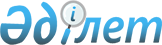 "2012 – 2014 жылдарға арналған республикалық бюджет туралы" Қазақстан Республикасы Заңының жобасы туралыҚазақстан Республикасы Үкіметінің 2011 жылғы 31 тамыздағы № 989 Қаулысы      Қазақстан Республикасының Үкіметі ҚАУЛЫ ЕТЕДІ:

      «2012 – 2014 жылдарға арналған республикалық бюджет туралы» Қазақстан Республикасы Заңының жобасы Қазақстан Республикасы Парламенті Мәжілісінің қарауына енгізілсін.      Қазақстан Республикасының

          Премьер-Министрі                       К. МәсімовЖОБА    ҚАЗАҚСТАН РЕСПУБЛИКАСЫНЫҢ 

ЗАҢЫ  2012 – 2014 жылдарға арналған республикалық бюджет туралы       1-бап. 2012 – 2014 жылдарға арналған республикалық бюджет тиісінше 1, 2 және 3-қосымшаларға сәйкес, оның ішінде 2012 жылға мынадай көлемде бекiтiлсiн:

      1) кiрiстер – 4 626 465 541 мың теңге, оның iшiнде:

      салықтық түсiмдер бойынша – 3 221 081 115 мың теңге;

      салықтық емес түсiмдер бойынша – 58 458 993 мың теңге;

      негiзгi капиталды сатудан түсетiн түсiмдер бойынша – 30 230 835 мың теңге;

      трансферттер түсiмдерi бойынша – 1 316 694 598 мың теңге;

      2) шығындар – 5 255 645 181 мың теңге;

      3) таза бюджеттiк кредит беру – 55 975 074 мың теңге, оның iшiнде:

      бюджеттiк кредиттер – 179 973 564 мың теңге;

      бюджеттiк кредиттердi өтеу – 123 998 490 мың теңге;

      4) қаржы активтерiмен жасалатын операциялар бойынша сальдо – 73 392 926 мың теңге, оның iшiнде:

      қаржы активтерiн сатып алу – 73 902 926 мың теңге;

      мемлекеттiң қаржы активтерiн сатудан түсетiн түсiмдер – 510 000 мың теңге;

      5) тапшылық – -758 547 640 мың теңге немесе елдiң жалпы iшкi өнiмiнiң 2,6 пайызы;

      6) бюджет тапшылығын қаржыландыру – 758 547 640 мың теңге.

      2-бап. 2012 жылға арналған республикалық бюджетте Ресей Федерациясының «Байқоңыр» кешенiн пайдаланғаны үшін 17 077 500 мың теңге сомасында және әскери полигондарды пайдаланғаны үшін 3 680 721 мың теңге сомасында жалдау ақыларының түсiмдері көзделсiн.

      3-бап. Қазақстан Республикасының Ұлттық қорына жiберiлетiн 2012 жылға арналған бюджетке түсетiн түсiмдердiң көлемi 4-қосымшаға сәйкес бекiтiлсiн.

      4-бап. Тиiстi бюджеттiң кiрiсiне мыналар есептелетiн болып белгiленсiн:

      1) бiрыңғай бюджеттiк сыныптаманың кiрiстер сыныптамасының «Пайдалы қазбаларды өндіруге салынатын салық» коды бойынша – жер қойнауын пайдаланушылардың роялти бойынша берешегі, сондай-ақ салық режимі тұрақтылығының кепілдігі сақталатын, жер қойнауын пайдалануға арналған келісімшарттар бойынша роялти;

      2) бiрыңғай бюджеттiк сыныптаманың кiрiстер сыныптамасының «Әлеуметтiк салық» коды бойынша – бұрын Зейнетақы қорына, Зейнетақы төлеу жөнiндегi мемлекеттiк орталыққа, Мiндеттi медициналық сақтандыру қорына, Мемлекеттiк әлеуметтiк сақтандыру қорына, Жұмыспен қамтуға жәрдемдесу қорына аударылып келген жарналар бойынша берешек, сондай-ақ автомобиль жолдарын пайдаланушылардың бұрын Жол қорына түсiп келген аударымдары.

      Бұл ретте салық режимі тұрақтылығының кепілдігі сақталған, жер қойнауын пайдалануға арналған келісімшарттар бойынша қызметті жүзеге асыратын салық төлеушілер жоғарыда көрсетілген аударымдарды немесе әлеуметтік салықты «Міндетті әлеуметтік сақтандыру туралы» Қазақстан Республикасының Заңына сәйкес есептелген Мемлекеттік әлеуметтік сақтандыру қорына аударымдардың сомасына азайтады;

      1) «Өндiрушiлер көтерме саудада сататын, өзi өндiретiн бензин (авиациялық бензиндi қоспағанда)» коды бойынша – бұрын Жол қорына түсiп келген бензиннен алынатын алым бойынша берешек;

      2) «Өндiрушiлер көтерме саудада сататын, өзi өндiретiн дизель отыны» коды бойынша – бұрын Жол қорына түсiп келген дизель отынынан алынатын алым бойынша берешек.

      5-бап. Жұмыс берушiлер еңбекке уақытша жарамсыздығы, жүктiлiгi мен босануы бойынша, бала туған кезде, жерлеуге есептеген, Мемлекеттiк әлеуметтiк сақтандыру қорынан төленiп келген жәрдемақы сомаларының аталған қорға аударымдардың есептелген сомаларынан асып түсуi нәтижесiнде 1998 жылғы 31 желтоқсандағы жағдай бойынша құралған терiс сальдо ай сайын жалақы қорының 4 пайызы шегiнде әлеуметтiк салық төлеу есебiне есептеледі.

      6-бап. 2012 жылға арналған республикалық бюджетте облыстық бюджеттерден, Алматы қаласының бюджетінен республикалық бюджетке бюджеттiк алып қоюлардың көлемi 102 114 759 мың теңге сомасында көзделсiн, оның iшiнде:

      Атырау облысынан – 39 467 955 мың теңге;

      Маңғыстау облысынан – 16 076 180 мың теңге;

      Алматы қаласынан – 46 570 624 мың теңге.

      7-бап. 2012 жылға арналған республикалық бюджетте облыстық бюджеттерден, Астана және Алматы қалаларының бюджеттерiнен трансферттердiң түсiмдерi:

      1) көлік құралдарын мемлекеттік техникалық тексеру жүргізу жөніндегі функцияларды беруге байланысты жалпы сомасы 55 913 мың теңге;

      2) «Арлан» арнайы мақсаттағы бөлімшесін беруге байланысты жалпы сомасы 921 164 мың теңге;

      3) жергілікті атқарушы органдардың мемлекеттік сәулет-құрылыстық бақылау және лицензиялау мәселелері жөніндегі функциялары мен өкілеттіктерін беруге байланысты сомасы 886 766 мың теңге;

      4) жергілікті атқарушы органдардың педагог қызметкерлердің біліктілігін арттыру мәселелері жөніндегі функциялары мен өкілеттіктерін беруге байланысты - 1 520 109 мың теңге;

      5) республикалық маңызы бар мемлекеттік денсаулық сақтау ұйымдары үшін қан, оның құрауыштарын және препараттарды өндіру жөніндегі функцияларды беруге байланысты – 864 612 мың теңге;

      6) халыққа қызмет көрсету орталықтарының қызметін ұйымдастыру жөніндегі функцияларды беруге байланысты – 10 331 275 мың теңге көзделсін.

      Облыстық бюджеттерден, Астана және Алматы қалаларының бюджеттерiнен трансферттердiң көрсетілген сомасының республикалық бюджетке түсiмдерi Қазақстан Республикасы Үкiметiнiң шешiмi негiзiнде айқындалады.

      8-бап. 2012 жылға арналған республикалық бюджетте Қазақстан Республикасының Ұлттық қорынан кепiлдiк берiлген трансферттiң мөлшерi 1 200 000 000 мың теңге сомасында көзделсiн.

      9-бап. 2012 жылғы 1 қаңтардан бастап:

      1) жалақының ең төменгi мөлшерi – 17 439 теңге;

      2) мемлекеттiк базалық зейнетақы төлемiнiң мөлшерi – 8 720 теңге;

      3) зейнетақының ең төменгi мөлшерi – 17 491 теңге;

      4) Қазақстан Республикасының заңнамасына сәйкес жәрдемақыларды және өзге де әлеуметтiк төлемдердi есептеу үшiн, сондай-ақ айыппұл санкцияларын, салықтар мен басқа да төлемдердi қолдану үшiн айлық есептiк көрсеткiш – 1 618 теңге;

      5) базалық әлеуметтiк төлемдердiң мөлшерiн есептеу үшiн ең төменгi күнкөрiс деңгейiнiң шамасы 17 439 теңге болып белгiленсiн.

      10-бап. 2012 жылғы 1 қаңтардан бастап Қазақстан Республикасының Үкіметі анықтайтын тізбе бойынша әскери қызметшiлерге (мерзiмдi қызметтегi әскери қызметшiлерден басқа), iшкi iстер органдарының қызметкерлерiне тұрғын үйдi ұстауға және коммуналдық қызметтер көрсетуге арналған шығыстарды төлеу үшiн ақшалай өтемақының айлық мөлшерi 3 739 теңге сомасында белгiленсiн. 

      11-бап. 2012 жылға арналған республикалық бюджетте республикалық бюджеттен облыстық бюджеттерге, Астана қаласының бюджетіне берiлетiн субвенциялар көлемi 880 645 461 мың теңге сомасында көзделсiн, оның iшiнде:

      Ақмола облысына – 53 579 911 мың теңге;

      Ақтөбе облысына – 31 721 533 мың теңге;

      Алматы облысына – 103 882 787 мың теңге;

      Шығыс Қазақстан облысына – 89 595 453 мың теңге; 

      Жамбыл облысына – 85 094 218 мың теңге;

      Батыс Қазақстан облысына – 17 113 055 мың теңге;

      Қарағанды облысына – 61 399 259 мың теңге;

      Қостанай облысына – 52 272 915 мың теңге;

      Қызылорда облысына – 71 593 511 мың теңге;

      Павлодар облысына – 28 929 362 мың теңге;

      Солтүстiк Қазақстан облысына – 50 717 343 мың теңге;

      Оңтүстiк Қазақстан облысына – 216 436 264 мың теңге;

      Астана қаласына – 18 309 850 мың теңге.

      12-бап. Облыстық бюджеттерге, Астана және Алматы қалаларының бюджеттерiне:

      1)  көші-қон полициясының қосымша штат санын ұстауға, материалдық-техникалық жарақтандыруға;

      2) режимдік стратегиялық объектілерге қызмет көрсетуді жүзеге асыратын штат санын ұстауға;

      3) оралмандарды уақытша орналастыру орталығын және оралмандарды бейімдеу және біріктіру орталығын ұстауға және материалдық-техникалық жарақтандыруға;

      4) жол қозғалысы қауіпсіздігін қамтамасыз етуге;

      5) қайта іске қосылатын спорт объектілерін ұстауға;

      6) спорттағы дарынды балаларға арналған мектеп-интернаттардың мұғалімдерінің біліктілік санаты үшін қосымша ақы мөлшерін ұлғайтуға;

      7) эпизоотияға қарсы іс-шараларды жүргізуге;

      8) ауыз сумен жабдықтаудың баламасыз көздері болып табылатын аса маңызды топтық және оқшау сумен жабдықтау жүйелерінен ауыз су беру жөніндегі қызметтердің құнын субсидиялауға;

      9) тауарлы балық шаруашылығының өнімділігі мен сапасын арттыруды субсидиялауға;

      10) тұқым шаруашылығын қолдауға;

      11) асыл тұқымды мал шаруашылығын қолдауға;

      12) мал шаруашылығы өнімдерінің өнімділігін және сапасын арттыруды субсидиялауға;

      13) мамандарды әлеуметтік қолдау шараларын іске асыру үшін;

      14) азық-түлік тауарларының өңірлік тұрақтандыру қорларын қалыптастыруға;

      15) арнаулы әлеуметтік қызметтерді көрсетуге;

      16) облыстық, аудандық маңызы бар автомобиль жолдарын және Астана және Алматы қалаларының көшелерін күрделі және орташа жөндеуге;

      17) қылмыстық-атқару жүйесі мемлекеттік мекемелерінің жалпы білім беретін мектептері педагог қызметкерлерінің штат санын беруге байланысты;

      18) мектепке дейінгі білім беру ұйымдарында мемлекеттік білім беру тапсырысын іске асыруға;

      19) Қазақстан Республикасында білім беруді дамытудың 2011-2020 жылдарға арналған мемлекеттік бағдарламасын іске асыруға;

      20) жетім сәбиді (жетім балалар) және ата-анасының қамқорлығынсыз қалған сәбиді (балаларды) асырап бағу үшін қамқоршыларға (қорғаншыларға) ай сайын ақша қаражаттарын төлеуге;

      21) техникалық және кәсіптік білім беретін оқу орындарының оқу-өндірістік шеберханаларын, зертханаларын жаңартуға және қайта жабдықтауға;

      22) мектеп мұғалімдеріне және мектепке дейінгі ұйымдардың тәрбиешілеріне біліктілік санаты үшін қосымша ақы мөлшерін ұлғайтуға;

      23) өндірістік оқытуды ұйымдастыру үшін техникалық және кәсіптік білім беретін ұйымдардың өндірістік оқыту шеберлеріне қосымша ақы белгілеуге;

      24) жаңа жүйе бойынша біліктілікті арттырудан өткен мұғалімдерге төленетін еңбекақыны арттыруға;

      25) тегін медициналық көмектің кепілдік берілген көлемін қамтамасыз етуге және кеңейтуге;

      26) жергілікті деңгейде медициналық денсаулық сақтау ұйымдарын материалдық-техникалық жарақтандыруға;

      27) тұрғын үй көмегін көрсетуге 2012 жылға арналған ағымдағы нысаналы трансферттердi бөлу және (немесе) пайдалану тәртiбi Қазақстан Республикасы Үкiметiнiң шешiмi негiзiнде айқындалады.

      13-бап. Мынадай:

      1) ауыл шаруашылығын қолдауға берілетін кредиттер бойынша сыйақы ставкасын субсидиялау;

      2) ауыл шаруашылығы өнімін өндіруді басқару жүйесін субсидиялау;

      3) астық экспорты кезінде көлік шығындарының құнын арзандату;

      4) «Бизнестің жол картасы – 2020» бағдарламасы шеңберінде өңірлерде жеке кәсіпкерлікті қолдау;

      5) «Өңірлерді дамыту» бағдарламасы шеңберінде жобаларды іске асыру, сондай-ақ жергілікті өзін-өзін басқаруды мемлекеттік қолдау;

      6) облыстық бюджеттерге, Астана және Алматы қалаларының бюджеттеріне кондоминиумның ортақ мүлкіне күрделі жөндеу жүргізуге кредит беру бағыттары бойынша іске асырылатын қаражатты бөлу және (немесе) пайдалану тәртібі Қазақстан Республикасы Үкіметінің шешімі негізінде айқындалады.

      14-бап. Жұмыспен қамту 2020 бағдарламасын іске асыруға арналған қаражатты бөлу және пайдалану тәртiбi Қазақстан Республикасы Үкiметiнiң шешiмi негiзiнде айқындалады.

      15-бап. Азаматтардың денсаулығын сақтау мәселелері бойынша сектораралық және ведомствоаралық өзара іс-қимылды іске асыруға 2012 жылға арналған қаражатты бөлу және пайдалану тәртiбi Қазақстан Республикасы Үкiметiнiң шешiмi негiзiнде айқындалады.

      16-бап. Ғылыми және (немесе) ғылыми-техникалық қызмет субъектілерін базалық қаржыландыру бойынша қаражатты бөлу Қазақстан Республикасы Үкіметінің шешімі негізінде айқындалады.

      17-бап. Қазақстан Республикасы Үкiметiнiң 2012 жылға арналған резервi 87 702 712 мың теңге сомасында бекiтiлсiн.

      18-бап. Қазақстан Республикасы Төтенше жағдайлар министрлiгiнiң шығындарының құрамында мемлекеттiк материалдық резервтi қалыптастыруға және сақтауға 13 217 926 мың теңге сомасында, оның ішінде республикалық бюджет кірістерінде жаңарту тәртібімен шығарылған материалдық құндылықтарды сатудан түскен қаражатты көрсете отырып, 11 580 835 мың теңге сомасында қаражат көзделгені ескерілсін.

      19-бап. 2012 жылғы 1 қаңтардан бастап қарыз алушы қайтыс болған не оны өлді деп жариялаған жағдайда мемлекеттік білім және студенттік кредиттері бойынша Қазақстан Республикасы Үкіметінің талаптары тоқтатылады деп белгіленсін.

      20-бап. 2012 жылға арналған республикалық бюджетте республикалық бюджет комиссиясының оң ұсынысы күнінен бастап алты ай ішінде бюджеттік бағдарламалар әкімшілерінің жетіспейтін құжаттаманы беру туралы кейінге қалдырылған шарты бар бюджеттік инвестицияларды іске асыру көзделсін, ол аталған шарт сақталмаған кезде түзетілуі тиіс.

      21-бап. 2012 жылға арналған республикалық бюджетте мемлекет кепiлдiк берген қарыздарды өтеу және оларға қызмет көрсету үшiн 363 970 мың теңге көзделсiн.

      22-бап. 2012 жылы Қазақстан Республикасының мемлекеттiк кепiлдiктерiн беру лимитi 60 000 000 мың теңге мөлшерiнде белгiленсiн.

      23-бап. 2012 жылғы 31 желтоқсанға үкiметтiк борыш лимитi 3 900 000 000 мың теңге мөлшерiнде белгiленсiн.

      24-бап. 2012 жылғы мемлекеттiң кепiлгерлiк беру лимитi 50 000 000 мың теңге мөлшерiнде белгiленсiн.

      25-бап. 2012 жылға арналған республикалық бюджеттi атқару процесiнде секвестрлеуге жатпайтын республикалық бюджеттiк бағдарламалардың тiзбесi 5-қосымшаға сәйкес бекiтiлсiн.

      2012 жылға арналған жергiлiктi бюджеттердi атқару процесiнде 6-қосымшаға сәйкес жергiлiктi бюджеттiк бағдарламалар секвестрлеуге жатпайды деп белгiленсiн.

      26-бап. Осы Заң 2011 жылғы 1 шілдеден бастап қолданысқа енгізілетін 20-бапты қоспағанда, 2012 жылғы 1 қаңтардан бастап қолданысқа енгiзiледi.      Қазақстан Республикасының

             Президенті«2012 - 2014 жылдарға арналған

республикалық бюджет туралы» 

Қазақстан Республикасының  

2011 жылғы «__» ________  

№ __ Заңына         

1-ҚОСЫМША           2012 жылға арналған республикалық бюджет«2012 - 2014 жылдарға арналған

республикалық бюджет туралы» 

Қазақстан Республикасының  

2011 жылғы «__» ________  

№ __ Заңына         

2-ҚОСЫМША           2013 жылға арналған республикалық бюджет«2012 - 2014 жылдарға арналған

республикалық бюджет туралы» 

Қазақстан Республикасының  

2011 жылғы «__» ________  

№ __ Заңына         

3-ҚОСЫМША           2014 жылға арналған республикалық бюджет«2012 - 2014 жылдарға арналған

республикалық бюджет туралы» 

Қазақстан Республикасының  

2011 жылғы «__» ________  

№ __ Заңына         

4-ҚОСЫМША           Ұлттық қорға жіберілетін

2012 жылға арналған бюджет түсімдерінің көлемі      «2012 - 2014 жылдарға арналған

республикалық бюджет туралы» 

Қазақстан Республикасының  

2011 жылғы «__» ________  

№ __ Заңына         

5-ҚОСЫМША           2011 жылға арналған республикалық бюджетті атқару

процесінде секвестрлеуге жатпайтын республикалық

бюджеттік бағдарламалардың тізбесі«2012 - 2014 жылдарға арналған

республикалық бюджет туралы» 

Қазақстан Республикасының  

2011 жылғы «__» ________  

№ __ Заңына         

6-ҚОСЫМША           2011 жылға арналған жергілікті бюджеттерді атқару процесінде

секвестрлеуге жатпайтын жергілікті бюджеттік бағдарламалардың

тізбесі Мемлекеттік және мемлекет кепілдік берген борышы, мемлекет

кепілгерліктері бойынша борыш

(2011 жылғы 1 шілдедегі жағдай бойынша)кезеңділігі: тоқсан сайынАнықтама:

30.06.2011 жылғы АҚШ долларының бағамы - 146,25 теңге

Көзі:

Қазақстан Республикасы Қаржы министрлігі, Қазақстан Республикасы Ұлттық Банкі

Ескерту:

1 - екі жақты талаптарды есептемегенде (Қазақстан Республикасы Үкіметінің алдындағы жергілікті атқарушы органдарының борышы)

2 - жергілікті атқарушы органдарының қарыз борышының міндеттемелері бойынша деректер базасын қалыптастыру және салыстыру процесі аяқталған соң қарызды бағалау нақтылануға тиіс
					© 2012. Қазақстан Республикасы Әділет министрлігінің «Қазақстан Республикасының Заңнама және құқықтық ақпарат институты» ШЖҚ РМК
				СанатыСанатыСанатыАтауыCомасы, 

мың теңгеСыныбыСыныбыАтауыCомасы, 

мың теңгеIшкi сыныбыАтауыCомасы, 

мың теңге11123I. Кірістер4 626 465 5411Салықтық түсімдер3 221 081 1151Табыс салығы1 208 758 9001Корпорациялық табыс салығы1 208 758 9005Тауарларға, жұмыстарға және қызметтерге салынатын iшкi салықтар1 212 738 7611Қосылған құн салығы976 839 3302Акциздер18 620 0243Табиғи және басқа да ресурстарды пайдаланғаны үшiн түсетiн түсiмдер209 668 7624Кәсiпкерлiк және кәсiби қызметтi жүргiзгенi үшiн алынатын алымдар3 129 2805Ойын бизнесіне салық4 481 3656Халықаралық сауда мен сыртқы операцияларға салынатын салықтар781 390 2991Кеден төлемдерi761 061 2432Халықаралық сауда мен операцияларға салынатын басқа да салықтар20 329 0567Басқа да салықтар4 2801Басқа да салықтар4 2808Заңдық мәнді іс-әрекеттерді жасағаны және (немесе) оған уәкілеттігі бар мемлекеттік органдар немесе лауазымды адамдар құжаттар бергені үшін алынатын міндетті төлемдер18 188 8751Мемлекеттік баж18 188 8752Салықтық емес түсiмдер58 458 9931Мемлекеттік меншіктен түсетін кірістер41 764 9821Мемлекеттік кәсіпорындардың таза кірісі бөлігінің түсімдері1 962 2433Мемлекет меншігіндегі акциялардың мемлекеттік пакеттеріне дивидендтер10 140 4984Мемлекет меншігіндегі, заңды тұлғалардағы қатысу үлесіне кірістер28 2585Мемлекет меншігіндегі мүлікті жалға беруден түсетін кірістер24 111 3086Бюджет қаражатын банк шоттарына орналастырғаны үшін сыйақылар244 2757Мемлекеттік бюджеттен берілген кредиттер бойынша сыйақылар1 789 7229Мемлекет меншігінен түсетін басқа да кірістер3 488 6782Мемлекеттік бюджеттен қаржыландырылатын  мемлекеттік мекемелердің тауарларды (жұмыстарды, қызметтерді) өткізуінен түсетін түсімдер1 736 6681Мемлекеттік бюджеттен қаржыландырылатын  мемлекеттік мекемелердің тауарларды (жұмыстарды, қызметтерді) өткізуінен түсетін түсімдер1 736 6683Мемлекеттік бюджеттен қаржыландырылатын  мемлекеттік мекемелер ұйымдастыратын мемлекеттік сатып алуды өткізуден түсетін ақша түсімдері10 8671Мемлекеттік бюджеттен қаржыландырылатын мемлекеттік мекемелер ұйымдастыратын мемлекеттік сатып алуды өткізуден түсетін ақша түсімдері10 8674Мемлекеттік бюджеттен қаржыландырылатын, сондай-ақ Қазақстан Республикасы Ұлттық Банкінің бюджетінен (шығыстар сметасынан) ұсталатын және қаржыландырылатын мемлекеттік мекемелер салатын айыппұлдар, өсімпұлдар, санкциялар, өндіріп алулар2 338 4851Мұнай секторы ұйымдарынан түсетін түсімдерді қоспағанда, мемлекеттік бюджеттен қаржыландырылатын, сондай-ақ Қазақстан Республикасы Ұлттық Банкінің бюджетінен (шығыстар сметасынан) ұсталатын және қаржыландырылатын мемлекеттік мекемелер салатын айыппұлдар, өсімпұлдар, санкциялар, өндіріп алулар2 338 4855Гранттар1 119 0482Қаржылық көмек1 119 0486Басқа да салықтық емес түсiмдер11 488 9431Басқа да салықтық емес түсiмдер11 488 9433Негізгі капиталды сатудан түсетін түсімдер30 230 8351Мемлекеттік мекемелерге бекітілген мемлекеттік мүлікті сату150 0001Мемлекеттік мекемелерге бекітілген  мемлекеттік мүлікті сату150 0002Мемлекеттік материалдық резервтен тауарлар сату30 080 8351Мемлекеттік материалдық резервтен тауарлар сату30 080 8354Трансферттердің түсімдері1 316 694 5981Төмен тұрған мемлекеттiк басқару органдарынан алынатын трансферттер116 694 5981Облыстық бюджеттерден, Астана және Алматы қалаларының бюджеттерінен алынатын трансферттер116 694 5984Ұлттық қордан трансферттер1 200 000 0001Республикалық бюджетке Ұлттық қордан трансферттер1 200 000 000Функционалдық топФункционалдық топФункционалдық топАтауыCомасы, 

мың теңгеӘкімшіӘкімшіАтауыCомасы, 

мың теңгеБағдарламаАтауыCомасы, 

мың теңге11123II. Шығындар5 255 645 1811Жалпы сипаттағы мемлекеттiк қызметтер 219 591 167101Қазақстан Республикасы Президентінің Әкімшілігі3 406 075001Мемлекет басшысының қызметін қамтамасыз ету жөніндегі қызметтер2 963 119002Мемлекеттің ішкі және сыртқы саясатының стратегиялық аспектілерін болжамды-талдамалық қамтамасыз ету192 867003Мұрағат қорының, баспа басылымдарының сақталуын қамтамасыз ету және оларды арнайы пайдалану205 373005Ведомстволық бағыныстағы мекемелердің күрделі шығыстары44 716102Қазақстан Республикасы Парламентiнiң Шаруашылық басқармасы8 006 769001Қазақстан Республикасы Парламентінің қызметін қамтамасыз ету жөніндегі қызметтер7 999 610090Заң жобаларын әзірлеу бойынша әлеуметтік зерттеулер7 159104Қазақстан Республикасы Премьер-Министрiнiң Кеңсесi1 548 637001Қазақстан Республикасы Премьер-Министрінің қызметін қамтамасыз ету қызметін қамтамасыз ету жөніндегі қызметтер1 548 637106Адам құқықтары жөніндегі ұлттық орталық65 436001Адамның және азаматтың құқықтары мен бостандықтарының  сақталуы жөніндегі қызметтер65 016002Адам құқықтары жөніндегі ұлттық орталықтың күрделі шығыстары420201Қазақстан Республикасы Iшкi iстер министрлiгi17 846002Елдің қоғамдық тәртіп саласындағы саяси мүдделерін қамтамасыз ету17 846204Қазақстан Республикасы Сыртқы iстер министрлiгi35 199 757001Сыртқы саяси қызметті үйлестіру жөніндегі қызметтер5 270 765003Мемлекеттік шекараны делимитациялау және демаркациялау225 618004Қазақстан Республикасы Сыртқы істер министрлігінің күрделі шығыстары1 104 362005Шетелдік іссапарлар3 202 146008Шетелдегі дипломатиялық өкілдіктердің арнайы, инженерлік-техникалық және нақты қорғалуын қамтамасыз ету70 537009Қазақстан Республикасының дипломатиялық өкілдіктерін орналастыру үшін шетелде жылжымайтын мүлік объектілерін сатып алу және салу4 669 206010Шетелде Қазақстан Республикасының мүддесін білдіру16 558 782013Халықаралық ұйымдарында, Тәуелсіз Мемлекеттер Достастығының жарғылық және басқа органдарында Қазақстан Республикасының мүддесін білдіру216 986017Қазақстан Республикасының халықаралық ұйымдарға, өзге де халықаралық және басқа органдарға қатысуы3 845 774018Қазақстан Республикасында аккредиттелген халықаралық ұйымдардың өкілдіктеріне кеңселік үй-жайларды жалдау төлемі35 581217Қазақстан Республикасы Қаржы министрлiгi84 074 828001Бюджеттік жоспарлауды, мемлекеттік бюджеттің атқарылуын және оның атқарылуын бақылауды қамтамасыз ету51 534 272002Халықаралық қаржы ұйымдары қаржыландыратын инвестициялық жобалардың аудитiн жүзеге асыру34 000003Тарату және банкроттық рәсiмдердi жүргiзу63 827008Бюджеттік инвестициялық жобаларға мониторинг жүргізу58 863009Кинология орталығының қызметтері118 936014Кеден қызметін жаңғырту1 084 450016Жекешелендiру, мемлекеттік мүлiктi басқару, жекешелендiруден кейiнгі қызмет, осымен байланысты дауларды реттеу426 925019Жеңілдікті тұрғын үй кредиттері бойынша бағамдық айырманы төлеу11 813021Қазақстан Республикасы Қаржы министрлiгi күрделі шығындары1 637 749023Кедендiк сараптама жүргізу24 440024Тұрғын үй құрылыс жинақ салымдары бойынша сыйлықақылар төлеу5 010 926025Оқу-әдiстемелiк орталығының қызметтері87 940026Кедендік бақылау және кедендік инфрақұрылым объектілерін салу3 152 475027Меншікті мониторинг өткізу және оның нәтижелерін пайдалану283 838031«КААЖ» және «Электрондық кеден» ақпараттық жүйесін құру497 262033«Электрондық мемлекеттік сатып алу» автоматтандырылған интеграцияланған ақпараттық жүйесін дамыту5 105036Салық заңнамасын өзгертуге байланысты салық органдарының ақпараттық жүйелерін жаңғырту6 481 704061«е-Қаржымині» интеграцияланған автоматтандырылған ақпараттық жүйесін жасау5 057 878067Саяси партияларды қаржыландыру5 974 004070«Байқоңыр» кешенінің жалға алынған мүлігін есепке алу22 342072Салық әкімшілігін жүргізуді реформалау2 506 079220Қазақстан Республикасы Экономикалық даму және сауда министрлігі 7 470 976001Экономика және сауда саясатын, мемлекеттік жоспарлау мен басқару жүйесін қалыптастыру және дамыту жөніндегі қызметтер3 649 826005Жұмылдыру дайындығы мен жұмылдыруды жетілдіру жөніндегі қызметтер47 823006Бюджеттік инвестициялар және концессия мәселелері бойынша құжаттаманы бағалау және сараптау477 065010Қазақстан Республикасының егемен кредиттік рейтингін қайта қарау мәселелері бойынша халықаралық рейтингтік агенттіктерімен өзара іс-қимыл30 390011Халықаралық ұйымдармен бірге жүзеге асырылатын жобаларды зерттеулерді іске асыруды қамтамасыз ету1 298 250012Өңірлердің бәсекеге қабілеттілігін арттыру және мемлекеттік басқаруды жетілдіру1 178 321029Сауда саясатын жүзеге асыру жөніндегі қызметтер388 001033Астана экономикалық форумын өткізуді қамтамасыз ету жөніндегі қызметтер386 000044Қазақстан Республикасы Экономикалық даму және сауда министрлігінің күрделі шығыстары15 300225Қазақстан Республикасы Білім және ғылым министрлігі15 928 133014Мемлекеттік сыйлықтар және стипендиялар90 365015Ғылымды қамтамасыз ету саласындағы мемлекеттік ұйымдардың күрделі шығыстары650 957055Іргелі және қолданбалы ғылыми зерттеулер15 186 811406Республикалық бюджеттiң атқарылуын бақылау жөнiндегi есеп комитетi 913 812001Республикалық бюджеттің атқарылуын бақылауды қамтамасыз ету700 498003Қаржылық бақылау органдары кадрларының біліктілігін арттыру және оларды қайта даярлау111 901004Қаржылық бұзушылықтарды зерттеу88 567005Республикалық бюджеттің атқарылуын бақылау жөніндегі есеп комитетінің күрделі шығыстары12 846603Қазақстан Республикасы Байланыс және ақпарат министрлігі24 668 992001Байланыс және ақпарат саласындағы инфрақұрылымды және бәсекелі нарықты дамыту жөніндегі қызметтер987 338002«Электрондық үкімет» шеңберінде халықты оқыту қызметтері411 719008Қазақстан Республикасы Байланыс және ақпарат министрлігінің күрделі шығыстары199 350010Ведомствоаралық ақпараттық жүйелердің жұмыс істеуін қамтамасыз ету5 568 434012Мемлекеттік органдардың ақпараттық инфрақұрылымын құру1 955 792024Жеке және заңды тұлғаларға «жалғыз терезе» қағидаты бойынша мемлекеттік қызметтер көрсететін халыққа қызмет көрсету орталықтарының қызметін қамтамасыз ету14 697 608027Қазақстан Республикасының орбиталды-жиілік ресурсын координациялау және халықаралық-құқықтық қорғау134 568031Байланыс операторларының басқару жүйесін және желілердің мониторингін сүйемелдеу377 306034Ақпараттық-коммуникациялық желілердің мониторингі жүйесін сүйемелдеу280 480050Орталық мемлекеттік және жергілікті атқарушы органдар қызметінің ақпараттық технологияларды қолдану тиімділігін бағалауды жүргізу жөніндегі қызметтері56 397606Қазақстан Республикасы Статистика агенттiгi8 703 313001Статистикалық қызмет саласында және салааралық үйлестіруде мемлекеттік статистиканы реттеу жөніндегі қызметтер5 302 129002Статистикалық деректерді жинау және өңдеу жөніндегі қызметтер1 259 760004Мемлекеттік статистика саласындағы қолданбалы ғылыми зерттеулер7 984006Ұлттық санақ өткізу2 098007Қазақстан Республикасы Статистика агенттігінің күрделі шығыстары635 653009Статистикалық деректерді тарату жөніндегі қызметтер89 431011«е-Статистика» интеграцияланған ақпарат жүйесін құру және дамыту895 802012Қазақстан Республикасының ұлттық статистика жүйесін нығайту510 456608Қазақстан Республикасы Мемлекеттiк қызмет iстерi агенттiгi844 408001Мемлекеттік қызмет саласындағы бірыңғай мемлекеттiк саясатты қалыптастыру және іске асыру689 042005Қазақстан Республикасы мемлекеттік қызмет кадрларын тестілеу процесін қамтамасыз ету109 016009Қазақстан Республикасы Мемлекеттік қызмет істері агенттігінің  күрделі шығыстары16 350015Мемлекеттік қызмет саласында ғылыми зерттеулер және ғылыми қолданбалы әдістемелері өткізу30 000637Қазақстан Республикасы Конституциялық Кеңесi279 006001Қазақстан Республикасы Конституциясының республика аумағындағы үстемдігін қамтамасыз ету275 268002Қазақстан Республикасы Конституциялық Кеңесінің күрделі шығыстары3 738690Қазақстан Республикасы Орталық сайлау комиссиясы8 654 326001Сайлау өткізуді ұйымдастыру463 945002Сайлау өткізу8 183 726003Қазақстан Республикасы Орталық сайлау комиссиясының күрделі шығыстары6 655694Қазақстан Республикасы Президентiнiң Іс басқармасы19 808 853001Мемлекет басшысының, Премьер-Министрдің және мемлекеттік органдардың басқа да лауазымды тұлғаларының қызметін қамтамасыз ету жөніндегі қызметтер17 595 555009Мемлекеттік органдар үшін автомашиналар паркін жаңарту358 429017Қазақстан Республикасы Президенті Іс басқармасының күрделі шығыстары865 773020Қазақстан Республикасы Тұңғыш Президентінің Қорын қамтамасыз ету және толықтыру, Қазақстан Республикасы Тұңғыш Президенті - Елбасының жеке кітапханасы мен жеке мұрағатын сақтау247 953023Қазақстан Республикасы Президенті Әкімшілігінің, Премьер-Министрі Кеңсесінің және Президенті Іс басқармасының ақпараттық жүйелерін құру және дамыту210 056024Қазақстан Республикасы Президенті Іс басқармасының ведомстволық бағыныстағы ұйымдарының күрделі шығыстары531 0872Қорғаныс315 767 164202Қазақстан Республикасы Төтенше жағдайлар министрлігі56 863 900001Табиғи және техногендік сипаттағы төтенше жағдайлардың алдын алу және оларды жою саласындағы мемлекеттік саясатты қалыптастыру және іске асыру жөніндегі қызметтер7 435 476002Табиғи және техногендік сипаттағы төтенше жағдайлардың алдын алу және жою30 501 315003Төтенше жағдайлардан қорғау объектілерін салу және реконструкциялау9 039 014004Өрт қауіпсіздігі саласында сынақтарды талдау және жүргізу11 583005Қазақстан Республикасы Төтенше жағдайлар министрлігінің күрделі шығыстары511 007007Мемлекеттік органдар мен мекемелер мамандарын төтенше жағдай ахуалында іс-әрекет жасауға даярлау22 133008Әскери қызметкерлерге тұрғын үй алу137 310009Төтенше жағдайлар саласындағы қолданбалы ғылыми зерттеулер34 521011Қазақстан Республикасы Төтенше жағдайлар министрлігінің ведомстволық бағыныстағы мекемелерінің күрделі шығыстары9 129 247017Төтенше жағдайлар министрлігі жүйесінің мамандарын шетел оқу орындарында дайындау42 294208Қазақстан Республикасы Қорғаныс министрлiгi254 234 580001Қорғанысты ұйымдастыру және Қазақстан Республикасының Қарулы Күштері саласындағы мемлекеттік саясатты айқындау және іске асыру жөніндегі қызметтер1 952 733002Қарулы Күштердің автоматтандырылған басқару жүйесін құру4 036 580004Қарулы Күштердің объектілерін салу14 735 908006Салааралық мемлекеттік бағдарлама шеңберінде қару-жарақ, әскери және өзге де техниканы, байланыс жүйелерін жаңғырту, қалпына келтіру және сатып алу68 404 558007Қарулы Күштерді тылдық қамтамасыз ету24 916 496009Қазақстан Республикасы Қорғаныс министрлігінің ведомстволық бағыныстағы мекемелерінің күрделі шығыстары606 045010Арнайы қызметті қамтамасыз ету7 175 327013Сыртқы саяси мүдделерді қамтамасыз ету739 596014Әскери қызметшілердің тәрбиелік және моральдық психологиялық даярлығын арттыру440 074015Әскерге шақырылуға дейінгілерді әскери-техникалық мамандықтар бойынша даярлау236 507016Қазақстан Республикасы Қарулы Күштерінің күрделі шығыстары5 045 436019Қазақстан Республикасы Қарулы Күштерінің жауынгерлік әзірлігін арттыру122 869 321021Әскери қызметшілерді тұрғын үймен қамтамасыз ету2 938 858090Қорғаныс саласындағы зерттеулер137 141678Қазақстан Республикасы Республикалық ұланы4 668 684001Күзетiлетiн адамдардың, объектiлердiң қауiпсiздiгiн және дәстүрлi рәсiмдердiң орындалуын қамтамасыз етуге қатысу4 418 684002Республикалық ұланның даму бағдарламасы250 0003Қоғамдық тәртіп, қауіпсіздік, құқықтық, сот, қылмыстық-атқару қызметі443 590 538104Қазақстан Республикасы Премьер-Министрiнiң Кеңсесi793 085002Мемлекеттік органдарда және мекемелерде ақпаратты техникалық қорғауды қамтамасыз ету жөніндегі қызметтер38 921003Мемлекеттік мекемелерді фельдъегерлік байланыспен қамтамасыз ету698 554004Ведомстволық бағыныстағы мекемелердің күрделі шығыстары28 870005Ақпараттық қауіпсіздік саласындағы мемлекеттік органдар мен мекемелердің мамандарын даярлау және олардың біліктілігін арттыру жөніндегі қызметтер26 740201Қазақстан Республикасы Iшкi iстер министрлiгi188 277 966001Қоғамдық тәртіпті қорғау және қоғамдық қауіпсіздікті қамтамасыз ету саласында мемлекеттік саясаттың іске асырылуын ұйымдастыру және айқындау жөніндегі қызметтер38 788 816003Қылмыстық процеске қатысатын адамдардың құқықтары мен бостандықтарын қорғауды қамтамасыз ету117 020004Қоғамдық қауіпсіздікті қамтамасыз ету бойынша ішкі әскерлердің қызметтері40 064 611005Қазақстан Республикасы Ішкі істер министрлігінің қызметін қамтамасыз ету жөніндегі қызметтер572 705007Қоғамдық тәртіп, қауіпсіздік және қылмыстық-атқару жүйесі объектілерін салу, реконструкциялау5 185 789008Деректер берудің спутниктік желісі мен телефонияны жаңғырту және дамыту330 755009Ақмола облысы бюджетіне және Алматы қаласы бюджетіне аудандық ішкі істер бөлімдерінің ғимараттарын салуға берілетін нысаналы даму трансферттері1 794 958010Қоғамдық тәртіпті сақтау және қоғамдық қауіпсіздікті қамтамасыз ету жөніндегі қызметтер16 694 907015Жеке куәлік құжаттарын дайындау8 624 240016Жүргізуші куәліктерін, көлік құралдарын мемлекеттік тіркеу үшін құжаттар, нөмір белгілерін дайындау3 719 434017Жедел-іздестіру қызметтерін жүзеге асыру6 730 167018Ақы төлеуден босатылған адамдарға адвокаттар көрсететін заңгерлік көмекке ақы төлеу522 252020Нашақорлықтың және есірткі бизнесінің алдын алу жөніндегі қызметтер51 500022Қазақстан Республикасы Ішкі істер министрлігінің күрделі шығыстары7 878 272024Қазақстан Республикасы Ішкі істер министрлігінің ведомстволық бағынысты мекемелерінің күрделі шығыстары2 859 565025Заңсыз сақталған қаруды, оқ-дәрілерді және жарылғыш заттарды ерікті түрде өтемді тапсыруды ынталандыру301 476027Қазақстан Республикасы Ішкі істер министрлігі ішкі әскерлерінің күрделі шығыстары13 564 839033Облыстық бюджеттерге, Астана және Алматы қалаларының бюджеттеріне көші-қон полициясын ұстауға, қосымша штаттық санды материалдық-техникалық жарақтауға берілетін ағымдағы нысаналы трансферттер2 054 602035Облыстық бюджеттерге, Астана және Алматы қалаларының бюджеттеріне оралмандарды уақытша орналастыру орталығын  және оралмандарды бейімдеу және біріктіру орталығын ұстауға және материалдық-техникалық жарақтауға нысаналы ағымдағы трансферттер150 723040Сотталғандарды, күдіктілерді және айыптаушыларды ұстау29 604 024041Қылмыстық-атқару жүйесі органдарының және мекемелерінің күрделі шығыстары5 572 592043Шығыс Қазақстан облысының облыстық бюджетіне Солнечный кентінде қазандық салуға берілетін нысаналы даму трансферттері1 801 217045Облыстық бюджеттерге, Астана және Алматы қалаларының бюджеттеріне жол қозғалысы қауіпсіздігін қамтамасыз етуге берілетін нысаналы ағымдағы трансферттер676 790046Алматы қаласының ІІД-ге метрополитенде қоғамдық тәртіпті сақтау бойынша полиция бөлімін құруға қосымша штаттық санды ұстауға Алматы қаласының бюджетіне нысаналы ағымдағы трансферттер372 298047Облыстық бюджеттерге, Алматы қаласының бюджетіне режимдік стратегиялық объектілерге қызмет көрсетуді жүзеге асыратын штаттық санды ұстауға берілетін нысаналы ағымдағы трансферттер177 222104Нашақорлыққа және есірткі бизнесіне қарсы күрес67 192221Қазақстан Республикасы Әдiлет министрлiгi19 104 856001Мемлекеттің қызметін құқықтық қамтамасыз ету8 206 894002Сот сараптамаларын жүргізу2 069 340005Адвокаттардың заңгерлік көмек көрсетуі301 373006Нормативтік құқықтық актілердің, халықаралық шарттардың жобаларына және заң жобаларының тұжырымдамасына ғылыми сараптама2 335 273007Зияткерлік меншік құқықтарын қорғау8 046009Құқықтық насихат79 775013Сот актілерінің орындалуын қамтамасыз ету2 821 406016Тәркіленген және тыйым салынған мүлікті бағалау, сақтау және сату98 171022Әділет органдарының күрделі шығыстары996 006047Мемлекет мүдделерін білдіру және қорғау1 862 957055Қазақстан Республикасының заң шығару институтының қызметін қамтамасыз ету325 615410Қазақстан Республикасы Ұлттық қауiпсiздiк комитетi150 638 577001Ұлттық қауіпсіздікті қамтамасыз ету141 764 637002Ұлттық қауіпсіздік жүйесін дамыту бағдарламасы8 873 940411Қазақстан Республикасы «Сырбар» сыртқы барлау қызметі7 678 295001Сыртқы барлауды қамтамасыз ету7 678 295501Қазақстан Республикасы Жоғарғы Соты30 567 012001Жоғары сот органының азаматтардың және ұйымдардың құқықтарын, бостандықтары мен заңдық мүдделерін соттық қорғауды қамтамасыз етуі2 252 911002Қазақстан Республикасы сот жүйесі органдарының бірыңғай автоматтандырылған ақпараттық-талдау жүйесін құру329 392003Сот процесіне қатысушы тұлғалардың құқықтары мен бостандықтарын қорғауды қамтамасыз ету15 557004Судьяларды тұрғын үймен қамтамасыз ету966 955007Сот билігінің жергілікті органдарының  сот төрелігін іске асыруын және сот шешімдерінің орындалуын қамтамасыз етуі23 645 407009Сот жүйесі органдарының күрделі шығыстары647 405012Сот жүйесі органдарының объектілерін салу2 689 885013Қазақстан Республикасында медиация институтын енгізу19 500502Қазақстан Республикасы Бас прокуратурасы26 338 092001Қазақстан Республикасында заңдардың және заңға бағынысты актілердің дәлме-дәл және бірізді қолданылуына жоғары қадағалауды жүзеге асыру17 107 843002Криминалдық және жедел есеп жүргізу жөніндегі мемлекетаралық ақпараттық өзара іс-қимыл1 486004Қазақстан Республикасы Бас прокуратурасының күрделі шығыстары608 158006Мемлекеттік органдарды, заңды тұлғаларды құқықтық статистика және арнайы есептер саласындағы есепке алу, статистикалық ақпараттармен қамтамасыз ету жөніндегі қызметтер3 618 831008Прокуратура органдары үшін объектілер салу, реконструкциялау676 519009Қылмыстық процестерге қатысушы тұлғалардың құқығы және бостандығын қорғауды қамтамасыз ету58 984010Қазақстан Республикасының құқық қорғау және арнайы органдары үшін ақпарат алмасу жүйесін құру1 250 000011Тергеуге дейін және тергеу кезіндегі қорғаушылардың заң жағынан көрсететін көмегі16 271012Қазақстан Республикасы Бас прокуратурасының Астана қаласындағы әкімшілік ғимаратының құрылысына берілетін нысаналы даму трансферттері3 000 000618Қазақстан Республикасы Экономикалық қылмысқа және сыбайлас жемқорлыққа қарсы күрес агенттігі (қаржы полициясы)12 170 022001Қоғамдық қатынастардағы және экономикалық қылмыстағы жемқорлық деңгейін төмендету8 723 489002Қылмыстық процеске қатысатын адамдардың құқықтары мен бостандықтарын қорғауды қамтамасыз ету жөніндегі қызметтер229 791005Қазақстан Республикасы Экономикалық қылмысқа және сыбайлас жемқорлыққа қарсы күрес агенттігінің (қаржы полициясының) күрделі шығыстары479 003007Қаржы полициясы органдарының жедел-іздестіру қызметі2 724 987018Адвокаттардың тергеуге дейін және тергеуде  заңгерлік көмек көрсетуі12 752680Қазақстан Республикасы Президентiнiң Күзет қызметi8 022 633001Мемлекеттер басшылары мен жекелеген лауазымды адамдардың қауіпсіздігін қамтамасыз ету6 151 563002Қазақстан Республикасының Президенті Күзет Қызметінің дамыту бағдарламасы1 871 0704Бiлiм беру426 845 533104Қазақстан Республикасы Премьер-Министрiнiң Кеңсесi41 861 217008Шетелдік мамандарды тарта отырып, біліктілікті арттыру үшін мемлекеттік қызметшілерді оқыту бойынша қызметтер көрсету114 000009«Назарбаев Университеті» ДБҰ дамытуға арналған нысаналы салым41 747 217201Қазақстан Республикасы Iшкi iстер министрлiгi6 739 954021Қазақстан Республикасы Ішкі істер министрлігінің  жүйесіндегі білім6 726 769042Қылмыстық - атқарушы жүйесінің мемлекеттік мекемелерінің жалпы білім беру мектептерінің педагогтық қызметкерлерінің штат санының берілуіне байланысты Алматы облысының облыстық бюджетіне және Алматы қаласының бюджетіне берілетін ағымдағы нысаналы трансферттер13 185202Қазақстан Республикасы Төтенше жағдайлар министрлiгi585 420006Жоғары кәсіптік білімі бар мамандар даярлау585 420205Қазақстан Республикасы Туризм және спорт министрлігі2 396 354003Спортта дарындылық көрсеткен балаларды оқыту және тәрбиелеу2 052 738004Техникалық және кәсіптік, орта білімнен кейінгі білім беру және әлеуметтік қолдау көрсету ұйымдарында мамандар даярлау343 616206Қазақстан Республикасы Мәдениет министрлігі23 647020Мемлекеттік мәдениет ұйымдары кадрларының біліктілігін арттыру және оларды қайта даярлау23 647208Қазақстан Республикасы Қорғаныс министрлiгi10 406 439005Мамандандырылған білім беру ұйымдарында жалпы білім беру265 500011Жоғары және жоғары оқу орнынан кейінгі кәсіптік білімі бар мамандар даярлау9 477 900017Техникалық және кәсіптік, орта білімнен кейінгі білім беру ұйымдарында мамандар даярлау663 039212Қазақстан Республикасы Ауыл шаруашылығы министрлiгi200 000007Ауыл шаруашылығы саласындағы білім беру объектiлерін салу және реконструкциялау200 000220Қазақстан Республикасы Экономикалық даму және сауда министрлігі 163 772042Экономика саласындағы басшы қызметкерлер мен менеджерлердің біліктілігін арттыру163 772225Қазақстан Республикасы Білім және ғылым министрлігі333 962 594001Білім беру және ғылым саласындағы мемлекеттік саясатты қалыптастыру және іске асыру3 760 511002Техникалық және кәсіптік, орта білімнен кейінгі білім беру ұйымдарында мамандар даярлау және оқитындарға әлеуметтік қолдау көрсету2 256 209004Ғылыми зерттеулерді коммерцияландыру жобасы бойынша  инновациялық жүйенің желілерін дамыту6 905 624005Білім және ғылым объектілерін салу және реконструкциялау8 149 439007Қолданбалы ғылыми зерттеулер148 189008Білім беру жүйесінің әдістемелік қамтамасыз ету2 035 185009Дарынды балаларды оқыту және тәрбиелеу31 042 095010Республикалық мектеп олимпиадаларын, конкурстар, республикалық маңызы бар мектептен тыс іс-шаралар өткізу489 269011Облыстық бюджеттерге, Астана және Алматы қалаларының бюджеттеріне мектепке дейінгі білім беру ұйымдарында мемлекеттік білім беру тапсырысын іске асыруға берілетін ағымдағы нысаналы трансферттер22 712 920012Облыстық бюджеттерге, Астана және Алматы қалаларының бюджеттеріне білім беру объектілерін салуға және реконструкциялауға, Алматы облысының облыстық бюджетіне және Алматы қаласының бюджетіне білім беру объектілерінің сейсмотұрақтылығын күшейту үшiн берілетін нысаналы даму трансферттерi47 410 114017Мәдениет пен өнер саласында мамандар даярлау3 983 847020Жоғары және жоғары оқу орнынан кейінгі білімі бар мамандар даярлау және оқитындарға әлеуметтік қолдау көрсету79 998 064023Мемлекеттік білім беру ұйымдары кадрларының біліктілігін арттыру және қайта даярлау8 909 626028«Болашақ» бағдарламасы шеңберінде шетелдегі жоғары оқу орындарында мамандар даярлау18 935 019031Облыстық бюджеттерге, Астана және Алматы қалаларының бюджеттеріне 2011-2020 жылдарға арналған Қазақстан Республикасында білім беру дамыту мемлекеттік бағдарламаны іске асыру үшін ағымдағы нысаналы трансферттер4 083 159033Қазақстан Республикасы азаматтарының қазақ тілін білу деңгейін бағалау және білім сапасына сырттай бағалау жүргізу1 121 285035Білім беру ұйымдарының күрделі шығыстары3 284 286036Қазақстан Республикасы Білім және ғылым министрлігінің күрделі шығыстары28 802044Облыстық бюджеттерге, Астана және Алматы қалаларының бюджеттеріне жетім сәбиді (жетім балалар) және ата-анасының қамқорлығынсыз қалған сәбиді (балаларды) асырап бағу үшін қамқоршыларға (қорғаншыларға) ай сайын ақша қаражаттарын төлеуге берілетін ағымдағы нысаналы трансферттер4 742 032045Облыстық бюджеттерге, Астана және Алматы қалаларының бюджеттеріне оқу-өндірістік шеберханаларды, техникалық және кәсіптік білім беретін оқу орындары зертханаларын жаңартуға және қайта жабдықтауға берілетін ағымдағы нысаналы трансферттер600 000049Балалар мен оқушы жастардың адамгершілік-рухани білімі104 166050Сенім білдірілген агенттердің білім беру кредиттерін қайтару жөніндегі қызметтеріне ақы төлеу114 720052Орта және техникалық кәсіптік білім беру ұйымдарында электрондық оқыту жүйесін енгізу15 939 656053Облыстық бюджеттерге, Астана және Алматы қалаларының бюджеттеріне мектеп мұғалімдеріне және мектепке дейінгі ұйымдардың тәрбиешілеріне біліктілік санаты үшін қосымша төлеу көлемін ұлғайтуға берілетін ағымдағы нысаналы трансферттер13 048 968054Облыстық бюджеттерге, Астана және Алматы қалаларының бюджеттеріне өндірістік оқытуды ұйымдастыру үшін техникалық және кәсіптік білім беретін ұйымдардың өндірістік оқыту шеберлеріне қосымша төлеуді белгілеу үшін берілетін ағымдағы нысаналы трансферттер1 403 096057«Кәсіпқор» Холдингі» АҚ қызметін қамтамасыз ету  жөніндегі қызметтер450 545060«Назарбаев Зияткерлік мектептері» ДББҰ-ны дамытуға арналған нысаналы салым19 710 701062Облыстық бюджеттерге, Астана және Алматы қалаларының бюджеттеріне жаңа жүйе бойынша біліктілікті арттырудан өткен мұғалімдерге төленетін еңбекақыны көтеруге берілетін ағымдағы нысаналы трансферттер458 000064Жоғары және жоғары оқу орнынан кейінгі білімі бар мамандарды даярлау және Назарбаев университеті қызметін ұйымдастыру жөніндегі қызметтер12 383 611065Мемлекеттік білім беру жинақтау жүйесі операторының қызметіне ақы төлеу147 815074Техникалық және кәсіптік білімді жаңғырту1 814 032104Нашақорлыққа және есірткі бизнесіне қарсы күрес5 898120Ғылыми зерттеулерді грант қаржыландыру10 000 000130Ғылыми және (немесе) ғылыми-техникалық қызмет субъектілерін базалық қаржыландыру7 785 711226Қазақстан Республикасы Денсаулық сақтау министрлігі28 285 539002Техникалық және кәсіптік, орта білімнен кейінгі білім беру ұйымдарында мамандар даярлау және оқитындарға әлеуметтік қолдау көрсету633 128003Жоғары және жоғары оқу орнынан кейінгі білімі бар мамандар даярлау және оқитындарға әлеуметтік қолдау көрсету22 932 339014Мемлекеттік денсаулық сақтау ұйымдары кадрларының біліктілігін арттыру және қайта даярлау1 594 214024Денсаулық сақтау жүйесіндегі мемлекеттік білім беру ұйымдарының күрделі шығыстары1 625 858026Білім беру объектілерін салу және реконструкциялау1 500 000233Қазақстан Республикасы Индустрия және жаңа технологиялар министрлiгi8 294023Техникалық реттеу және метрология саласында кадрлардың біліктілігін арттыру және оларды қайта даярлау8 294601Қазақстан Республикасы Ұлттық ғарыш агенттігі50 000017Ғарыш саласындағы мамандарды қайта даярлауды және олардың біліктілігін  арттыруды ұйымдастыру50 000608Қазақстан Республикасы Мемлекеттiк қызмет iстерi агенттiгi1 282 238003Шетелдік оқытушыларды  тарта отырып, мемлекеттік қызметшілердің біліктілігін арттыру бойынша қызметтер көрсету98 023004Мемлекеттік қызметшілерді даярлау, қайта даярлау және олардың біліктілігін арттыру1 184 215618Қазақстан Республикасы Экономикалық қылмысқа және сыбайлас жемқорлыққа қарсы күрес агенттігі (қаржы полициясы)812 822004Жоғары кәсіптік білімі бар мамандар даярлау812 822694Қазақстан Республикасы Президентiнiң Іс басқармасы67 243011Дәрігерлерді шетелдерде қайта даярлау және мамандандыру67 2435Денсаулық сақтау422 408 672201Қазақстан Республикасы Iшкi iстер министрлiгi4 481 583014Әскери қызметшілерді, құқық қорғау органдарының қызметкерлерін және олардың отбасы мүшелерін емдеу жөніндегі қызметтер2 199 530039Денсаулық сақтау объектілерін салу және реконструкциялау2 282 053208Қазақстан Республикасы Қорғаныс министрлiгi4 149 890008Қарулы Күштерді медициналық қамтамасыз ету4 149 890225Қазақстан Республикасы Білім және ғылым министрлігі425 488019Балалардың сауықтырылуын, оңалтылуын және демалысын ұйымдастыру425 488226Қазақстан Республикасы Денсаулық сақтау министрлігі408 475 150001Денсаулық сақтау саласындағы мемлекеттік саясатты қалыптастыру12 793 823005Облыстық бюджеттерге, Астана және Алматы қалаларының бюджеттеріне денсаулық сақтау объектілерін салуға және реконструкциялауға, Алматы облысының облыстық бюджетіне және Алматы қаласының бюджетіне денсаулық сақтау объектілерінің сейсмотұрақтылығын күшейтуге берілетін нысаналы даму трансферттерi29 915 786006Республикалық деңгейде халықтың санитарлық-эпидемиологиялық салауаттылығын қамтамасыз ету10 833 032007Қолданбалы ғылыми зерттеулер1 309 629008Арнайы медицина резервін сақтау52 629009Алматы қаласының бюджетіне сейсмотұрақтылығы күшейтілетін денсаулық сақтау объектілерін күрделі жөндеуге берілетін ағымдағы нысаналы трансферттер932 440010Облыстық бюджеттерге, Астана және Алматы қалаларының бюджеттеріне тегін медициналық көмектің кепілдік берілген көлемін қамтамасыз етуге және кеңейтуге берілетін ағымдағы нысаналы трансферттер70 164 134013Қазақстан Республикасы Денсаулық сақтау министрлігінің күрделі шығыстары332 885016Денсаулық сақтау объектілерін салу және реконструкциялау2 449 502017Сот-медицина сараптамасы жөніндегі қызметтер2 146 492018Денсаулық сақтау саласындағы тарихи мұра құндылықтарын сақтау жөніндегі қызметтер10 132019Денсаулық сақтаудың ақпараттық жүйелерін құру1 685 413021Республикалық деңгейде мемлекеттік денсаулық сақтау ұйымдарының күрделі шығыстары3 149 431029Денсаулық сақтау жүйесін реформалау10 789 376031Ауруханалық басқару саласындағы халықаралық стандарттарды енгізу452 434036Жергілікті деңгейде қаржыландырылатын бағыттарды қоспағанда, тегін медициналық көмектің кепілдік берілген көлемін қамтамасыз ету229 344 539038Облыстық бюджеттерге, Астана және Алматы қалаларының бюджеттеріне жергiлiктi деңгейде медициналық денсаулық сақтау ұйымдарын материалдық-техникалық жарақтандыруға берілетін ағымдағы нысаналы трансферттер10 485 164103Азаматтардың денсаулығын сақтау мәселелері бойынша сектораралық және ведомствоаралық өзара іс-қимыл21 588 375104Нашақорлыққа және есірткі бизнесіне қарсы күрес39 934694Қазақстан Республикасы Президентiнiң Іс басқармасы4 876 561003Республикалық деңгейде халықтың санитарлық-эпидемиологиялық салауаттылығы121 090004Азаматтардың жекелеген санаттарына медициналық көмек көрсету4 373 086005Медициналық ұйымдарды техникалық және ақпараттық қамтамасыз ету76 886016Қазақстан Республикасы Президенті Іс басқармасының медициналық ұйымдарының күрделі шығындары266 499019Кешенді медициналық ақпараттық жүйені жүргізу жөніндегі қызметтер39 0006Әлеуметтiк көмек және әлеуметтiк қамсыздандыру1 199 830 627213Қазақстан Республикасы Еңбек және халықты әлеуметтiк қорғау министрлiгi1 199 830 627001Еңбек, халықты жұмыспен қамту, әлеуметтік қорғау саласындағы мемлекеттік саясатты қалыптастыру3 152 337002Азаматтардың жекелеген санаттарды әлеуметтік қамсыздандыру983 225 691003Арнайы мемлекеттік жәрдемақылар80 278 177004Азаматтардың жекелеген санаттарына төленетін біржолғы мемлекеттік ақшалай өтемақылар88 175005Балалы отбасыларға берiлетiн мемлекеттiк жәрдемақылар58 824 678006Оралмандарға  әлеуметтiк көмек көрсету9 200 239007Қолданбалы ғылыми зерттеулер71 395008Жұмыспен қамту және кедейшілік базасы бойынша ақпараттық-талдамалық қамтамасыз ету жөніндегі қызметтер129 344009Облыстық бюджеттерге, Астана және Алматы қалаларының бюджеттеріне әлеуметтiк қамсыздандыру объектілерін салуға және реконструкциялауға берілетін нысаналы даму трансферттері581 423010Облыстық бюджеттерге, Астана және Алматы қалаларының бюджеттеріне арнаулы әлеуметтік қызметтерді көрсетуге берілетін ағымдағы нысаналы трансферттер2 209 002011Зейнетақылар мен жәрдемақылар төлеуді қамтамасыз ету жөніндегі қызметтер19 315 457013Заңды тұлғаның қызметі тоқтатылған жағдайда сот мемлекетке жүктеген адам өмірі мен денсаулығына келтірілген зиянды өтеу697 930014Қазақстан Республикасы Еңбек және халықты әлеуметтiк қорғау министрлiгiнің күрделі шығыстары286 911015Республикалық деңгейде әлеуметтік қорғау ұйымдарының күрделі шығыстары574 090016Мүгедектерге протездік-ортопедиялық көмек көрсетуді әдістемелік қамтамасыз ету жөніндегі қызметтер30 932021Халықаралық стандарттарға сәйкес халықты әлеуметтік қорғау жүйесін жетілдіру27 473028Әлеуметтік-еңбек саласы кадрларының біліктілігін арттыру жөніндегі қызметтер16 0830332011-2013 жылдары Қазақстан Республикасының Ұлттық ақпараттық инфрақұрылымын қалыптастырудың және дамытудың мемлекеттік бағдарламасын» іске асыру шеңберінде қызметтерді көрсете отырып, Әлеуметтік-еңбек саласының бірыңғай ақпараттық жүйесін және Зейнетақы төлеу жөніндегі мемлекеттік орталықтың автоматтандырылған ақпараттық жүйесін дамыту75 396128Жұмыспен қамту 2020 бағдарламасы шеңберінде іс-шараларды іске асыру41 045 8947Тұрғын үй-коммуналдық шаруашылық119 774 152619Қазақстан Республикасы Құрылыс және тұрғын үй-коммуналдық шаруашылық істері агенттігі 119 774 152007Әлеуметтік саладағы және тұрғын үй-коммуналдық шаруашылығы саласындағы объектілерінде энергия үнемдеу шараларын жүргізу360 000009Облыстық бюджеттерге, Астана және Алматы қалаларының бюджеттеріне инженерлік-коммуникациялық инфрақұрылымды жобалауға, дамытуға, жайластыруға және (немесе) сатып алуға берілетін нысаналы даму трансферттері46 009 207010Облыстық бюджеттерге, Астана  және Алматы қалаларының бюджеттеріне сумен жабдықтау және су бұру жүйелерін дамытуға берілетін нысаналы даму трансферттері42 684 205011Облыстық бюджеттерге, Астана және Алматы қалаларының бюджеттеріне мемлекеттік коммуналдық тұрғын үй қорының тұрғын үйін жобалауға, салуға және (немесе) сатып алуға берілетін нысаналы даму трансферттері10 000 000012Облыстық бюджеттерге, Астана және Алматы қалаларының бюджеттеріне коммуналдық шаруашылықты дамытуға берілетін нысаналы даму трансферттері10 312 669013Облыстық бюджеттерге, Астана және Алматы қалаларының бюджеттеріне қалалар мен елді мекендерді көркейтуге берілетін нысаналы даму трансферттері3 880 684019Инженерлік желілердің техникалық жағдайын бағалауды жүргізу250 000025Қарағанды облысының облыстық бюджетіне Приозерск қаласының инфрақұрылымын қолдауға берілетін ағымдағы нысаналы трансферттер257 000028Облыстық бюджеттерге, Астана және Алматы қалаларының бюджеттерiне тұрғын үй көмегін көрсетуге берiлетiн нысаналы ағымдағы трансферттер563 000029Сумен жабдықтау және су бұру жүйелерінің инвестиция негіздемелерін әзірлеу2 200 000032Астана, Алматы және Ақтөбе қалаларында Тұрғын үй-коммуналдық шаруашылықтың энергетикалық тиімділік орталықтарын құру3 257 3878Мәдениет, спорт, туризм және ақпараттық кеңістiк82 252 688101Қазақстан Республикасы Президентінің Әкімшілігі149 307004Тарихи-мәдени құндылықтарды  сақтау149 307205Қазақстан Республикасы Туризм және спорт министрлігі21 801 905001Туризм, дене шынықтыру және спорт саласындағы мемлекеттік саясатты қалыптастыру669 774005Спорт саласындағы бюджеттік инвестициялар8 526 006006Бұқаралық спортты және спорттың ұлттық түрлерін дамытуды қолдау164 414009Облыстық бюджеттерге, Астана және Алматы қалаларының бюджеттеріне спорт және туризм объектілерін дамытуға берілетін нысаналы даму трансферттері2 773 987011Қазақстанның туристік имиджін қалыптастыру448 456012Жоғары жетістіктер спортын дамыту8 233 524014Облыстық бюджеттерге, Астана және Алматы қалаларының бюджеттеріне, жаңадан іске қосылатын спорт объектілерін ұстауға берілетін ағымдағы нысаналы трансферттер246 909015Спорттың ведомстволық бағыныстағы ұйымдарының күрделі шығыстары254 205017Қазақстан Республикасы Туризм және спорт министрлігінің күрделі шығыстары375 553027Спорт саласындағы кадрлардың біліктілігін арттыру және оларды қайта даярлау96 104028Облыстық бюджеттерге, Астана және Алматы қалаларының бюджеттеріне спорттағы дарынды балаларға арналған мектеп-интернаттардың мұғалімдерінің біліктілік санаты үшін қосымша төлеу мөлшерін ұлғайтуға берілетін ағымдағы нысаналы трансферттер8 431104Нашақорлыққа және есірткі бизнесіне қарсы күрес4 542206Қазақстан Республикасы Мәдениет министрлігі30 468 458001Мәдениет саласындағы мемлекеттік саясатты қалыптастыру446 449003Мәдениет саласындағы қайраткерлерді ынталандыру61 322005Мемлекеттік тілді және Қазақстан халқының басқа да тілдерін дамыту456 014006Облыстық бюджеттерге, Астана және Алматы қалаларының бюджеттеріне мәдениет объектілерін дамытуға берілетін нысаналы даму трансферттері15 837 000007Қолданбалы ғылыми зерттеулер190 630008Мәдениет саласындағы мемлекеттік ұйымдардың күрделі шығыстары238 635009Ұлттық фильмдер шығару2 116 560011Әлеуметтік маңызы бар және мәдени іс-шаралар өткізу1 424 492012Театр-концерт ұйымдарының жұмыс істеуін қамтамасыз ету5 810 831013Тарихи-мәдени мұраларды сақтауды қамтамасыз ету1 523 935018Ішкі саяси тұрақтылық және қоғамдық келісім саласында мемлекеттік саясатты жүргізу661 644019Тарихи-мәдени мұра ескерткіштерін жаңғырту, салу766 120021Қазақ халқының мәдени мұрасын зерделеуді жинақтау және жүйелеу43 604028Республикалық маңызы бар көпшілік кітапханаларында ақпаратқа қол жеткізуді қамтамасыз ету891 222225Қазақстан Республикасы Білім және ғылым министрлігі1 406 026003Ғылыми-тарихи құндылықтарға қолжетімділікті қамтамасыз ету12 308006Ғылыми, ғылыми-техникалық және ғылыми-педагогикалық ақпараттың қолжетімділігін қамтамасыз ету584 352040Жастар саясаты және азаматтарды патриоттық тәрбиелеу жөнінде іс-шаралар жүргізу809 366226Қазақстан Республикасы Денсаулық сақтау министрлігі14 556020Республикалық маңызы бар кітапханаларда ақпаратқа қол жеткізуді қамтамасыз ету жөніндегі қызметтер14 556603Қазақстан Республикасы Байланыс және ақпарат министрлігі26 318 698005Ақпарат саласындағы қайраткерлерді ынталандыру6 552020Ақпарат саласындағы мемлекеттік ұйымдардың күрделі шығыстары373 130021Әлеуметтiк маңызы бар әдебиет түрлерiн басып шығару1 093 286022Мұрағат құжаттары мен баспа мұрағатының сақталуын қамтамасыз ету443 427023Нашақорлыққа және есiрткi бизнесiне қарсы күресті насихаттау10 362025Мемлекеттік ақпараттық саясатты жүргізу24 391 941694Қазақстан Республикасы Президентiнiң Іс басқармасы2 093 738006Мемлекеттік ақпараттық саясатты жүргізу190 855015Щучье-Бурабай курорттық аймағының инфрақұрылымын дамыту1 902 8839Отын-энергетика кешенi және жер қойнауын пайдалану99 632 983225Қазақстан Республикасы Білім және ғылым министрлігі300 034024Сейсмологиялық ақпарат мониторингі300 034231Қазақстан Республикасы Мұнай және газ министрлігі14 461 448001Мұнай, газ және мұнай-химия өнеркәсібі саласындағы қызметті үйлестіру жөніндегі қызметтер848 248002Пайдалану құқығы мұнай-газ жобалары жөніндегі мердігерлерге берілуге тиіс мемлекеттік мүлікті есепке алуды жүргізуді қамтамасыз ету35 821006Мұнай, газ және мұнай химиясы өнеркәсібінің нормативтік-техникалық базасын жетілдіру42 500015Қазақстан Республикасы Мұнай және газ министрлігінің күрделі шығыстары26 356024Облыстық бюджеттерге, Астана және Алматы қалаларының бюджеттеріне газ тасымалдау жүйесін дамытуға берілетін нысаналы даму трансферттері13 508 523233Қазақстан Республикасы Индустрия және жаңа технологиялар министрлiгi84 871 501016Отын-энергетика кешеніндегі нормативтік-техникалық базаны жетілдіру258 369029Қазақстан Республикасында өндіру салалары қызметінің ашықтығы бастамасын іске асыру27 197034Уран кеніштерін консервациялау және жою, техногендік қалдықтарды көму70 791035Қарағанды көмiр бассейнi шахталарының жабылуын қамтамасыз ету621 670038Қазақстан Республикасы аумағында радиациялық қауіпсіздікті қамтамасыз ету591 875039Геологиялық ақпаратты қалыптастыру282 899040Өңірлік, геологиялық түсіру, іздестіру-бағалау және іздестіру-барлау жұмыстары8 844 779041Минералдық-шикізат базасы, жер қойнауын пайдалану, жер асты сулары және қауіпті геологиялық процестер мониторингi610 019043«Қарағандышахтатарату» республикалық мемлекеттік мамандандырылған кәсіпорнына берілген, жабылған шахталар қызметкерлеріне келтірілген зиянды өтеу147 852044Ядролық сынақтардың мониторингі90 403047Ядролық медицина және биофизика орталығын құру1 410 600048Облыстық бюджеттерге, Астана және Алматы қалаларының бюджеттеріне жылу-энергетика жүйесін дамытуға берілетін нысаналы даму трансферттері71 313 636049«Бурабай» геофизикалық обсерваториясын көшіру544 077053Энергия тиімділігін арттыруды қамтамасыз ету57 33410Ауыл, су, орман, балық шаруашылығы, ерекше қорғалатын табиғи аумақтар, қоршаған ортаны және жануарлар дүниесін қорғау, жер қатынастары260 524 208212Қазақстан Республикасы Ауыл шаруашылығы министрлiгi239 704 974001Агроөнеркәсіптік кешен, су, орман, аңшылық және балық шаруашылығы, ауылдық аумақтар және аграрлық ғылымды дамыту саласында мемлекеттік саясатты қалыптастыру және іске асыру11 089 862002Жердің мелиоративтік  жай-күйін сақтау218 393003Өсімдіктерді қорғау4 644 278004Өсімдіктер карантині966 104005Тұқымдық және көшет материалының сорттық және себу сапаларын анықтау292 241008Орман шаруашылығы және ерекше қорғалатын табиғи аумақтардың инфрақұрылым объектілерін  салу77 010009Облыстық бюджеттерге, Астана және Алматы қалаларының бюджеттеріне эпизоотияға қарсы шараларды жүргізуге берілетін ағымдағы нысаналы трансферттер9 859 829010Облыстық бюджеттерге, Астана және Алматы қалаларының бюджеттеріне ауыз сумен жабдықтаудың баламасыз көздері болып табылатын аса маңызды топтық және оқшау сумен жабдықтау жүйелерінен ауыз су беру жөніндегі қызметтердің құнын субсидиялауға берілетін ағымдағы нысаналы трансферттер4 210 035011Ветеринариялық зертханаларды, биосақтау орны мен ведомстволық бағыныстағы мекеменің ғимаратын салу, реконструкциялау және жарақтандыру6 340 397013Ауыл шаруашылығы дақылдарының сорттарын сынақтан өткізу жөніндегі қызметтер277 830016Ауыл шаруашылығын жекешелендіруден кейінгі қолдау4 320017Облыстық бюджеттерге, Астана және Алматы қалаларының бюджеттеріне сумен жабдықтау жүйесін дамытуға берілетін нысаналы даму трансферттері26 100 000018Облыстық бюджеттерге, Астана және Алматы қалаларының бюджеттеріне тауарлы балық шаруашылығының өнімділігі мен сапасын арттыруды субсидиялауға арналған нысаналы ағымдағы трансферттер264 158019Су объектілерін қорғау саласындағы әдіснамалық қызметтер31 392020Ақмола облысының бюджетіне «Шортанды - Щучинск» учаскесінде «Астана - Щучинск» автомобиль жолының бойында орман екпе ағаштарын отырғызуға берілетін ағымдағы нысаналы трансферттер636 063021Ауыл шаруашылығы өндірісін агрометеорологиялық және ғарыштық мониторингілеу48 408025Жамбыл облысының бюджетіне Қазақстан Республикасының мемлекеттік шекарасы бойында Шу өзенінде жағалауды нығайту жұмыстарына берілетін нысаналы даму трансферттері2 500 000029Сумен жабдықтау жүйесін, гидротехникалық құрылыстарды салу және реконструкциялау38 333 954032Өскемен қаласында жер асты суларын қорғау және өнеркәсіп ағындыларын тазарту объектілерін дамыту194 563034Су берумен байланысы жоқ трансшекаралық және республикалық су шаруашылығы объектілерін пайдалану6 429 220037Балық ресурстарын мемлекеттік есепке алу және оның кадастры152 148038Балық ресурстарын молайту803 546039Ауыл шаруашылығын қолдауға берілетін несие бойынша сыйақы ставкасын өтеу4 000 000040Ерекше қорғалатын табиғи аумақтарды сақтау мен дамытуды қамтамасыз ету6 152 161041Нұра және Есіл өзендері бассейнінің қоршаған ортасын оңалту және басқару2 437 830042Агрооөнеркәсіптік кешен саласындағы қолданбалы ғылыми зерттеулер3 326 643044Ормандарды сақтау және республиканың орманды аумақтарын ұлғайту1 524 259045Су шаруашылығы жүйелеріне және гидротехникалық құрылыстарына зерттеулер жүргізу1 445 800047Тракторларды, олардың тіркемелерін, өздігінен жүретін ауыл шаруашылығы, мелиоративтік және жол-құрылыс машиналары мен тетіктерін мемлекеттік есепке алу және тіркеу41 887050Өсімдік шаруашылығындағы сақтандыруды қолдау64 520051Ауыл шаруашылығы өнімдері өндірісін басқару жүйелерін субсидиялау60 000052Жануарлар ауруларының диагностикасы5 740 355053Эпизоотияға қарсы шаралар, жануарлар мен құстардың қауіпті жұқпалы және созылмалы ауруларының ошақтарын жою4 480 995054Шаруашылықаралық арналар мен гидромелиоративтік құрылыстардың аса апатты учаскелерін күрделі жөндеу және қалпына келтіру3 442 254055Аграрлық ғылым саласындағы мемлекеттік сыйлықтар944056Ауыл шаруашылығы өнімінің бәсекеге қабілеттілігін арттыру894 148057Агроөнеркәсіптік кешен субъектілерін өтеусіз негізде ақпараттық қамтамасыз ету775 505061Мемлекеттік ресурстарға астықты сатып алу18 500 000062Азық-түлік астығы мемлекеттік резервінің астығын сақтау және ауыстыру942 500064Су ресурстарын қорғау және ұтымды пайдалану690 087066Табиғат қорғаушылық су жіберуді жүргізу1 393 256068Орман шаруашылығы саласындағы ормандарды қорғау, сақтау және ұдайы өсіру, орман пайдалану және оқу-өндірістік  қызметті қамтамасыз ету41 615069Орман тұқымы сапасын сараптау, орман тұқымы базасы объектілерін есепке алу және аттестаттау, ормандардың санитарлық жай-күйін бағалау және тұрақты орман тұқымдары базасын қалыптастыру116 367070Орман-аңшылық шаруашылығын орналастыру және орман шаруашылығын жобалау, орман және жануарлар дүниесі саласындағы есепке алу және биологиялық негіздемелер465 903071Астана қаласының жасыл желекті аймағын құру2 624 981072Орманды әуеден қорғау1 752 673073Киіктердің, сирек кездесетін және құрып бара жатқан жабайы жануарлардың түрлерін сақтау және олардың санын қалпына келтіру800 169074Қазақстан Республикасы Ауыл шаруашылығы министрлігінің күрделі шығыстары130 000081Ветеринариядағы мониторинг, референция, зертханалық диагностика және тағамдық қауіпсіздікті қамтамасыз ету252 935082Облыстық бюджеттерге, Астана және Алматы қалаларының бюджеттеріне тұқым шаруашылығын қолдауға берілетін ағымдағы нысаналы трансферттер2 451 448083Облыстық бюджеттерге, Астана және Алматы қалаларының бюджеттеріне асыл  тұқымды мал шаруашылығын қолдауға берілетін ағымдағы нысаналы трансферттер8 455 390088Облыстық бюджеттерге, Астана және Алматы қалаларының бюджеттеріне мал шаруашылығы өнімдерінің өнімділігін және сапасын арттыруды субсидиялауға берілетін ағымдағы нысаналы трансферттер21 138 658095Облыстық бюджеттерге, Астана және Алматы қалаларының бюджеттеріне мамандарды әлеуметтік қолдау шараларын іске асыру үшін берілетін  нысаналы ағымдағы трансферттер1 041 809200Бірыңғай ақпараттық кеңістіктегі электронды ақпараттық ресурсты, жүйені және ақпараттық-коммуникациялық желіні дамыту1 500 000201Қазақстан Республикасы Ауыл шаруашылығы министрлiгiнің ведомстволық бағыныстағы мекемелерінің күрделі шығыстары2 339 846202Агроөнеркәсiп кешені, су, балық  және орман шаруашылығы салаларының дамуын нормативтiк-әдiстемелiк қамтамасыз ету101 000203Облыстық бюджеттерге, Астана және Алматы қалаларының бюджеттеріне азық-түлік тауарларының өңірлік тұрақтандыру қорларын қалыптастыруға берілетін нысаналы ағымдағы трансферттер17 105 285204Астықты экспортқа шығарғанда көлік шығындарының құнын арзандату10 000 000234Қазақстан Республикасы Қоршаған ортаны қорғау министрлiгi13 630 376001Қазақстан Республикасының орнықты дамуға көшуін қамтамасыз ету, қоршаған ортаның сапасын сақтау, қалпына келтіру және жақсарту жөніндегі қызметтер2 155 058002Сапалы және сандық көрсеткіштерді (экологиялық нормативтер мен талаптар) әзірлеу46 920003Қоршаған ортаны қорғау саласындағы ғылыми зерттеулер224 600004Қоршаған ортаны қорғау объектілерін салу және реконструкциялау1 519 543008Қоршаған ортаның жай-күйіне бақылау жүргізу2 108 638009Облыстық бюджеттерге, Астана және Алматы қалаларының бюджеттеріне қоршаған ортаны қорғау объектілерін салуға және реконструкциялауға берілетін нысаналы даму трансферттері6 219 845010Қазақстан Республикасы Қоршаған ортаны қорғау министрлігінің күрделі шығыстары67 703014Гидрометеорологиялық қызметті жаңғырту1 276 512018Қазақстан Республикасы Қоршаған ортаны қорғау министрлiгiнің ведомстволық бағыныстағы мекемелерінің күрделi шығыстары11 557614Қазақстан Республикасы Жер ресурстарын басқару агенттігі6 731 943001Елдің экономикалық дамуына және ұлттық қауіпсіздікті нығайтуға көмектесетін жерді тиімді пайдалануға және қорғауға жағдай жасау, геодезиялық және картографиялық қамтамасыз ету жөніндегі қызметтер786 108002Қазақстан Республикасы Жер ресурстарын басқару агенттігінің күрделі шығыстары7 552003Мемлекеттік жер кадастрі мәліметтерін қалыптастыру2 565 987004Топография-геодезиялық және картографиялық өнімдерді және олардың сақталуын қамтамасыз ету3 199 091006Қазақстан Республикасы жер ресурстарын басқару агенттігінің мемлекеттік мекемелерінің күрделі шығыстары6 481007Топырақтың агрохимиялық құрамын анықтау бойынша ғылыми-әдістемелік қызметтер166 724694Қазақстан Республикасы Президентiнiң Іс басқармасы456 915007Ормандар мен жануарлар дүниесін күзету, қорғау, молайту456 91511Өнеркәсіп, сәулет, қала құрылысы және құрылыс қызметі12 130 451231Қазақстан Республикасы Мұнай және газ министрлігі55 868022«Ұлттық индустриялық мұнай-химия технопаркі» арнайы экономикалық аймағының жұмыс істеуін қамтамасыз ету55 868233Қазақстан Республикасы Индустрия және жаңа технологиялар министрлiгi5 528 205006Технологиялық сипаттағы қолданбалы ғылыми зерттеулер2 522 530008Ақпаратты сақтауды қамтамасыз ету364 229011Өнімділік-2020 бағыты шеңберінде жаңа өндірістерді құруды, жұмыс істеп тұрғандарын жаңғырту мен сауықтыруды қолдау1 609 446015Облыстық бюджеттерге, Астана және Алматы қалаларының бюджеттеріне «Инвестор - 2020» бағыты шеңберінде индустриялық-инновациялық инфрақұрылымды дамыту үшін  берілетін нысаналы даму трансферттері1 032 000619Қазақстан Республикасы Құрылыс және тұрғын үй-коммуналдық шаруашылық істері агенттігі 6 546 378003Сәулет, қала құрылысы және құрылыс қызметі саласындағы нормативтік-техникалық құжаттарды жетілдіру6 010 007021Құрылыс саласындағы қолданбалы ғылыми зерттеулер50 000022Астана қаласының бюджетіне Астана қаласының маңы аймағының аумағында қала құрылысын жоспарлаудың кешенді схемасын әзірлеуге берілетін ағымдағы нысаналы трансферттер486 37112Көлiк және коммуникация382 173 321215Қазақстан Республикасы Көлiк және коммуникация министрлiгi374 008 870001Көлiк және коммуникация саласындағы саясатты қалыптастыру, үйлестіру және бақылау жөніндегі қызметтер2 976 592002Республикалық деңгейде автомобиль жолдарын дамыту216 196 296003Республикалық маңызы бар автожолдарды күрделі, орташа және ағымдағы жөндеу, ұстау, көгалдандыру, диагностикалау және аспаптық құралдармен тексеру27 000 000005Су жолдарының кеме жүретін жағдайда болуын қамтамасыз ету және шлюздерді ұстау5 298 050006Әуе көлігі инфрақұрылымын салу және реконструкциялау2 530 149009Әлеуметтік маңызы бар облысаралық қатынастар бойынша темір жол жолаушылар тасымалдарын субсидиялау22 180 100010Көлік және коммуникация саласындағы қолданбалы ғылыми зерттеулер22 700011Қазақстан Республикасы Көлік және коммуникация министрлігінің күрделі шығыстары180 772012Облыстық бюджеттерге, Астана және Алматы қалаларының бюджеттеріне облыстық, аудандық маңызы бар автомобиль жолдарын және Астана және Алматы қалаларының көшелерін күрделі және орташа жөндеуге берілетін ағымдағы нысаналы трансферттер15 751 830014Ішкi суларда жүзетiн «өзен-теңiз» кемелерiн жіктеуді және олардың техникалық қауiпсiздiгiн қамтамасыз ету95 133015Астана қаласының бюджетіне Жаңа көлік жүйесі жобасын іске асыру үшін заңды тұлғалардың жарғылық капиталын ұлғайтуға берілетін нысаналы даму трансферттері18 000 000016Жол-құрылыс және жөндеу жұмыстарын орындаудың сапасын қамтамасыз ету339 685019Жүйелі ішкі авиатасымалдарды субсидиялау826 317020Су көлігі инфрақұрылымын салу және реконструкциялау329 678028Облыстық бюджеттерге, Астана және Алматы қалаларының бюджеттеріне көліктік инфрақұрылымды дамытуға берілетін нысаналы даму трансферттері61 893 543030«Transport tower» әкімшілік-технологиялық кешені ғимаратын ұстау388 025225Қазақстан Республикасы Білім және ғылым министрлігі212 766018Ұшқыштарды бастапқы даярлауды қамтамасыз ету212 766601Қазақстан Республикасы Ұлттық ғарыш агенттігі2 371 439001Ғарыш қызметі саласындағы саясатты қалыптастыру, үйлестіру және бақылау жөніндегі  қызметтер284 039002Ғарыш қызметі саласындағы қолданбалы ғылыми зерттеулер700 000004«Байқоңыр» кешеніндегі Ресей Федерациясының жалдауына кірмейтін объектілерді кәдеге жаратуды, қайта құнарландыруды және жөндеуді ұйымдастыру160 000006Үкіметаралық келісім аясында агент банктерге бюджеттiк кредиттерді өтеу бойынша қызметтерді төлеу12 896009Байланыс және хабар тарату ғарыш аппараттарымен басқаруды қамтамасыз ету981 844014Ғарыш қызметі саласындағы техникалық регламенттерді және стандарттарды әзірлеу13 000015Ресей Федерациясы жалдау құрамына кірмеген және құрамынан шығарылған «Байкоңыр» кешені объектілерінің сақталуын қамтамасыз ету78 474019Қазақстан Республикасы Ұлттық ғарыш агенттігінің күрделі шығыстары35 266020ТМД қатысушы мемлекеттердің 2012 жылға дейінгі кезеңге арналған мемлекетаралық радионавигациялық бағдарламасы105 920603Қазақстан Республикасы Байланыс және ақпарат министрлігі5 580 246006Радиожиілік спектрінің және радиоэлектрондық құралдардың мониторингі жүйесін техникалық сүйемелдеу271 620017Ауылдағы байланыс операторларының әмбебап байланыс қызметтерін ұсыну жөніндегі залалдарын субсидиялау5 308 62613Басқалар213 892 422202Қазақстан Республикасы Төтенше жағдайлар министрлiгi14 059 766013Мемлекеттік материалдық резервті қалыптастыру11 582 334014Мемлекеттік материалдық резервті сақтау1 635 592016Төтенше жағдайлар және азаматтық қорғаныс корпоративтік ақпараттық-коммуникациялық жүйесін құру841 840203Қазақстан Республикасы Табиғи монополияларды реттеу агенттігі1 278 401001Инфрақұрылымдық экономика салаларының тиімді жұмыс істеуін және дамуын қамтамасыз ету жөніндегі табиғи монополиялар субъектілерінің қызметін peттеу саласындағы қызметтер1 214 291004Қазақстан Республикасы Табиғи монополияларды реттеу агенттігінің күрделі шығыстары64 110204Қазақстан Республикасы Сыртқы iстер министрлiгi2 434 570006Өкілдік шығындар2 434 570217Қазақстан Республикасы Қаржы министрлiгi120 776 428010Қазақстан Республикасы Үкіметінің  резерві87 102 712038«Дағдарыстан кейінгі қалпына келтіру бағдарламасы (бәсекеге қабілетті кәсіпорындарды сауықтыру)»  шеңберінде сыйақының пайыздық ставкасын субсидиялау28 200 828044Жай вексельдерді өтеу5 271 071046«Дағдарыстан кейін қалпына келтіру бағдарламасын (бәсекеге қабілетті кәсіпорындарды сауықтыру)» қатысушыларының сауықтыру жоспарларын іске асыру мониторингі201 817220Қазақстан Республикасы Экономикалық даму және сауда министрлігі 32 954 105014Облыстық бюджеттерге, Астана және Алматы қалаларының бюджеттеріне «Бизнестің жол картасы - 2020» бағдарламасы шеңберінде индустриялық инфрақұрылымды дамытуға берілетін нысаналы даму трансферттері10 546 000015«Бизнестің жол картасы - 2020» бағдарламасы шеңберінде кәсіпкерлікті әлеуетті сауықтыру және күшейту6 039 345016«Бизнестің жол картасы - 2020» бағдарламасы шеңберінде оператор мен қаржылық агент көрсететін қызметтерді төлеу463 140020Әлеуметтік секторда және тұрғын-үй коммуналдық шаруашылығында жобаларды іске асыру үшін мемлекеттік-жекеменшік әріптестік тетігі бойынша өңірлерге мемлекеттік-жекеменшік әріптестік жобаларын дайындау барысында консультативтік көмек көрсету бойынша қызметтер50 000023«Өңірлерді дамыту» бағдарламасы шеңберінде өңірлердің экономикалық дамуына жәрдемдесу жөніндегі шараларды іске асыру1 000 000025Бюджеттік инвестициялық және концессиялық жобалардың техника-экономикалық негіздемелерін әзірлеу немесе түзету, сондай-ақ қажетті сараптамалар жүргізу, концессиялық жобаларды консультациялық сүйемелдеу696 000049«Экспорттаушы - 2020» бағыты шеңберінде қазақстандық тауарлардың экспортын сыртқы нарыққа жылжытуға жәрдемдесу3 309 620117«Бизнестің жол картасы - 2020» бағдарламасы шеңберінде өңірлерде жеке кәсіпкерлікті қолдау10 850 000233Қазақстан Республикасы Индустрия және жаңа технологиялар министрлiгi12 096 808001Қазақстан экономикасының шикізаттық емес секторының бәсекеге қабілеттілігін және оның әлемдік шаруашылық байланыстары жүйесіне интеграциялануы, отандық тұтынушыны сапасыз өнімдерден қорғауды, елді мекендер мен аумақтарды орнықты дамытуды қалыптастыруды қамтамасыз ету жөніндегі, электроэнергетика, геология, отын-энергетика кешені, көмір өнеркәсібі және атом энергетикасын пайдалану саласындағы қызметті үйлестіру жөніндегі қызметтер2 779 486007Стандарттау, сертификаттау, метрология және сапа жүйесі саласындағы қолданбалы ғылыми зерттеулер43 632012Ұлттық инновациялық жүйе институттарының қызметтеріне ақы төлеу1 062 673013Техникалық реттеу және метрология саласындағы қызметтер1 623 829017Инновациялық белсенділікті ынталандыруды қамтамасыз ету жөніндегі қызметтер263 656018Үдемелі индустриялық-инновациялық даму жөніндегі мемлекеттік бағдарламаны сүйемелдеу жөніндегі қызметтер282 309020«Инвестор - 2020» бағыты шеңберінде Қазақстан Республикасына инвестициялар тартуға жәрдемдесу840 334022«Экспорттаушы - 2020» бағыты шеңберінде қазақстандық тауарлардың экспортын сыртқы нарыққа жылжытуға жәрдемдесу1 242 220026«Өнімділік - 2020» бағыты шеңберінде инновациялық гранттар беру3 000 000027«Ақпараттық технологиялар паркі» АЭА-ға қатысушылардың іс-қимылын үйлестіруді қамтамасыз ету, қызметті регламенттеу жөніндегі қызметтер25 627031Қазақстан Республикасы Индустрия және жаңа технологиялар министрлігінің күрделі шығыстары70 764070Тауарларды, жұмыстарды және қызметтерді сатып алу кезінде қазақстандық қамту мониторингі456 267090Қазақстан Республикасының индустриялық-инновациялық даму саласындағы зерттеулер406 011234Қазақстан Республикасы Қоршаған ортаны қорғау министрлiгi4 504 608006Гидрометеорологиялық мониторинг жүргізу4 504 608502Қазақстан Республикасы Бас прокуратурасы644 628007Қазақстан Республикасы Бас прокуратурасының бірыңғай ақпараттық-талдау жүйесін құру644 628602Қазақстан Республикасы Бәсекелестікті қорғау агенттігі (Монополияға қарсы агенттік)683 733001Бәсекелестікті қорғау, монополиялық қызметті шектеу және жосықсыз бәсекеге жол бермеуді қамтамасыз ету жөніндегі қызметтер679 566002Қазақстан Республикасы Бәсекелестікті қорғау агенттігінің күрделі шығыстары4 167619Қазақстан Республикасы Құрылыс және тұрғын үй-коммуналдық шаруашылық істері агенттігі 6 639 649001Құрылыс және тұрғын үй-коммуналдық шаруашылық саласындағы қызметті үйлестіру жөніндегі қызметтер1 455 619020Қазақстан Республикасы Құрылыс және тұрғын үй-коммуналдық шаруашылық істері агенттігінің күрделі шығыстары27 512030Тұрғын үй-коммуналдық шаруашылық саласындағы қолданбалы ғылыми зерттеулер156 518031Облыстық бюджеттерге, Астана және Алматы қалаларының бюджеттерiне мамандандырылған өңірлік ұйымдардың жарғылық капиталдарын ұлғайтуға берiлетiн нысаналы даму трансферттерi5 000 000694Қазақстан Республикасы Президентiнiң Іс басқармасы17 225 273008Қазақстан Республикасы Президенті Іс басқармасының объектілерін салу және реконструкциялау16 758 357022Қарағанды облысының бюджетіне «Балқаш көлінің жағалауындағы шипажай» объектісінің инженерлік және көлік инфрақұрылымы объектілерін салуға берілетін нысаналы даму трансферттері229 728025Қарағанды облысының бюджетіне Балқаш көлінің жағалауындағы шипажайға баратын кіреберіс автомобиль жолының учаскесін, «Балқаш көлінің жағалауындағы шипажай» объектісін күрделі жөндеуге берілетін нысаналы ағымдағы трансферттер237 188695Қазақстан Республикасы Дін істері агенттігі594 453001Дін саласындағы мемлекеттік саясатты қалыптастыру377 751002Қазақстан Республикасы Дін істері агенттігінің күрделі шығыстары22 400003Дін саласындағы мемлекеттік ұйымдардың күрделі шығыстары4 727004Дін саласындағы халықаралық ынтымақтастықты дамыту, дін мәселелері бойынша әлеуметтанушылық, ғылыми-зерттеу және талдау қызметтерін жүргізу189 57514Борышқа  қызмет көрсету176 585 794217Қазақстан Республикасы Қаржы министрлiгi176 585 794013Үкіметтік борышқа қызмет көрсету176 585 79415Трансферттер880 645 461217Қазақстан Республикасы Қаржы министрлiгi880 645 461400Облыстық бюджеттерге субвенциялар беру880 645 461III. Таза бюджеттік кредит беру55 975 074Бюджеттік кредиттер179 973 5646Әлеуметтiк көмек және әлеуметтiк қамсыздандыру9 535 400213Қазақстан Республикасы Еңбек және халықты әлеуметтiк қорғау министрлiгi9 535 400019Облыстық бюджеттерге, Астана және Алматы қалаларының бюджеттеріне Жұмыспен қамту 2020 бағдарламасы шеңберінде ауылда кәсіпкерліктің дамуына ықпал етуге кредит беру9 535 4007Тұрғын үй-коммуналдық шаруашылық42 413 400619Қазақстан Республикасы Құрылыс және тұрғын үй-коммуналдық шаруашылық істері агенттігі 42 413 400008Облыстық бюджеттерге, Астана және Алматы қалаларының бюджеттеріне тұрғын үй жобалауға, салуға және (немесе) сатып алуға кредит беру42 413 40010Ауыл, су, орман, балық шаруашылығы, ерекше қорғалатын табиғи аумақтар, қоршаған ортаны және жануарлар дүниесін қорғау, жер қатынастары85 904 891212Қазақстан Республикасы Ауыл шаруашылығы министрлiгi85 904 891023Агроөнеркәсіптік кешен субъектілерін қолдау жөніндегі іс-шараларды жүргізу үшін «КазАгро» ұлттық басқарушы холдингі»  АҚ кредит беру80 000 000094Мамандарды әлеуметтік қолдау шараларын іске асыру үшін жергілікті атқарушы органдарға берілетін бюджеттік кредиттер5 904 89112Көлiк және коммуникация670 664601Қазақстан Республикасы Ұлттық ғарыш агенттігі670 664010«Байтерек» ғарыш зымыран кешенін құруға кредит беру670 66413Басқалар41 449 209217Қазақстан Республикасы Қаржы министрлiгi13 163 970011Мемлекеттік кепілдіктер бойынша міндеттемелерді орындау363 970012Қазақстан Республикасы Үкіметінің бюджеттер бойынша қолма-қол ақша тапшылығын жабуға арналған резерві600 000047Алдын ала және аралық тұрғын үй қарыздарын беру үшін «Қазақстанның Тұрғын үй құрылыс жинақ банкі» акционерлік қоғамына кредит беру12 200 000233Қазақстан Республикасы Индустрия және жаңа технологиялар министрлiгi20 285 239051Ұлттық экономиканың бәсекеге қабілеттілігі мен тұрақтылығын қамтамасыз ету үшін «Самұрық-Қазына» ұлттық әл-ауқат қоры» АҚ кредит беру20 285 239619Қазақстан Республикасы Құрылыс және тұрғын үй-коммуналдық шаруашылық істері агенттігі 8 000 000027Облыстық бюджеттерге, Астана және Алматы қалаларының бюджеттерiне кондоминиум объектілерінің ортақ мүлкіне жөндеу жүргізуге кредит беру8 000 000СанатыСанатыСанатыАтауыCомасы, 

мың теңгеСыныбыСыныбыАтауыCомасы, 

мың теңгеIшкi сыныбыАтауыCомасы, 

мың теңге11123Бюджеттік кредиттерді өтеу123 998 4905Бюджеттік кредиттерді өтеу123 998 4901Бюджеттік кредиттерді өтеу123 521 2261Мемлекеттік бюджеттен берілген бюджеттік кредиттерді өтеу123 521 2262Төленген мемлекеттік кепілдіктер бойынша талаптарды қайтару477 2641Төленген мемлекеттік кепілдіктер бойынша талаптарды заңды тұлғалардың қайтаруы477 264Функционалдық топФункционалдық топФункционалдық топФункционалдық топАтауыCомасы, 

мың теңгеӘкімшіӘкімшіӘкімшіАтауыCомасы, 

мың теңгеБағдарламаАтауыCомасы, 

мың теңге111123IV. Қаржы активтерімен жасалатын операциялар бойынша сальдо73 392 926Қаржы активтерін сатып алу73 902 9261Жалпы сипаттағы мемлекеттiк қызметтер 1 207 008217Қазақстан Республикасы Қаржы министрлiгi1 207 008006006Халықаралық қаржы ұйымдарының акцияларын сатып алу1 207 0084Бiлiм беру12 480 000225Қазақстан Республикасы Білім және ғылым министрлігі12 480 000061061«Кәсіпқор «Холдингі» АҚ жарғылық капиталын ұлғайту12 480 0005Денсаулық сақтау264 981226Қазақстан Республикасы Денсаулық сақтау министрлігі264 981062062Қазақстан Республикасы Денсаулық сақтау министрлігіне қарасты акционерлік қоғамдардың жарғылық капиталдарын ұлғайту264 9818Мәдениет, спорт, туризм және ақпараттық кеңістiк8 009 500603Қазақстан Республикасы Байланыс және  ақпарат министрлігі8 009 500033033Ақпарат саласында қызметтерін жүзеге асыратын заңды тұлғалардың жарғылық капиталдарын ұлғайту8 009 50010Ауыл, су, орман, балық шаруашылығы, ерекше қорғалатын табиғи аумақтар, қоршаған ортаны және жануарлар дүниесін қорғау, жер қатынастары9 903 000212Қазақстан Республикасы Ауыл шаруашылығы министрлiгi9 903 000043043Агроөнеркәсіптік кешенді дамытуды ынталандыру жөніндегі мемлекеттік саясатты іске асыру үшін «ҚазАгро» ұлттық басқарушы холдингі» АҚ жарғылық капиталын ұлғайту9 903 00012Көлiк және коммуникация33 097 437601Қазақстан Республикасы Ұлттық ғарыш агенттігі33 097 437005005Нысаналы ғарыш жүйелерін, технологияларды құру және оларды пайдалану, сондай-ақ Құрастырма-сынақ кешенін салу үшін «Қазақстан Ғарыш Сапары» ұлттық компаниясы»  АҚ жарғылық капиталын ұлғайту22 597 437011011Нысаналы ғарыш жүйелерін, технологияларды құру және пайдалану үшін «Республикалық ғарыштық байланыс орталығы» АҚ жарғылық капиталын ұлғайту10 500 00013Басқалар8 941 000233Қазақстан Республикасы Индустрия және жаңа технологиялар министрлiгi6 941 000050050Ұлттық экономиканың бәсекеге қабілеттілігі мен тұрақтылығын қамтамасыз ету үшін «Самұрық-Қазына» ұлттық әл-ауқат қоры» АҚ жарғылық капиталын ұлғайту6 000 000066066Индустриялық-инновациялық инфрақұрылымды дамытуға арналған заңды тұлғалардың жарғылық капиталын ұлғайту941 000694Қазақстан Республикасы Президентiнiң Іс басқармасы2 000 000013013«Қазақстан Республикасы Президенті телерадиокешені» ҰАҚ жарғылық капиталын ұлғайту2 000 000СанатыСанатыСанатыСанатыСанатыАтауыCомасы, 

мың теңгеСыныбыСыныбыСыныбыСыныбыАтауыCомасы, 

мың теңгеIшкi сыныбыIшкi сыныбыIшкi сыныбыАтауыCомасы, 

мың теңге1111123Қаржы активтерін сатудан түсетін түсімдер510 0006Мемлекеттің қаржы активтерін сатудан түсетін түсімдер510 00011Мемлекеттің қаржы активтерін сатудан түсетін түсімдер510 0001Қаржы активтерін ел ішінде сатудан түсетін түсімдер510 000АтауыАтауыCомасы, 

мың теңге112V. Бюджет тапшылығы-758 547 640VI. Бюджет тапшылығын қаржыландыру758 547 640СанатыСанатыСанатыАтауыCомасы, 

мың теңгеСыныбыСыныбыАтауыCомасы, 

мың теңгеIшкi сыныбыАтауыCомасы, 

мың теңге11123I. Кірістер4 921 058 6671Салықтық түсімдер3 503 468 6731Табыс салығы1 363 477 2001Корпорациялық табыс салығы1 363 477 2005Тауарларға, жұмыстарға және қызметтерге салынатын iшкi салықтар1 300 422 0191Қосылған құн салығы1 060 843 5442Акциздер21 564 1133Табиғи және басқа да ресурстарды пайдаланғаны үшiн түсетiн түсiмдер209 870 9704Кәсiпкерлiк және кәсiби қызметтi жүргiзгенi үшiн алынатын алымдар3 348 3315Ойын бизнесіне салық4 795 0616Халықаралық сауда мен сыртқы операцияларға салынатын салықтар820 024 9531Кеден төлемдерi799 492 6062Халықаралық сауда мен операцияларға салынатын басқа да салықтар20 532 3477Басқа да салықтар4 5801Басқа да салықтар4 5808Заңдық мәнді іс-әрекеттерді жасағаны және (немесе)  оған уәкілеттігі бар мемлекеттік органдар немесе лауазымды адамдар құжаттар бергені үшін алынатын міндетті төлемдер19 539 9211Мемлекеттік баж19 539 9212Салықтық емес түсiмдер61 154 3991Мемлекеттік меншіктен түсетін кірістер43 745 5601Мемлекеттік кәсіпорындардың таза кірісі бөлігінің түсімдері1 848 4503Мемлекет меншігіндегі акциялардың мемлекеттік пакеттеріне дивидендтер11 891 3114Мемлекет меншігіндегі, заңды тұлғалардағы қатысу үлесіне кірістер27 8985Мемлекет меншігіндегі мүлікті жалға беруден түсетін кірістер24 114 8286Бюджет қаражатын банк шоттарына орналастырғаны үшін сыйақылар242 3457Мемлекеттік бюджеттен берілген кредиттер бойынша сыйақылар1 923 5429Мемлекет меншігінен түсетін басқа да кірістер3 697 1862Мемлекеттік бюджеттен қаржыландырылатын  мемлекеттік мекемелердің тауарларды (жұмыстарды, қызметтерді) өткізуінен түсетін түсімдер1 858 2341Мемлекеттік бюджеттен қаржыландырылатын  мемлекеттік мекемелердің тауарларды (жұмыстарды, қызметтерді) өткізуінен түсетін түсімдер1 858 2343Мемлекеттік бюджеттен қаржыландырылатын  мемлекеттік мекемелер ұйымдастыратын мемлекеттік сатып алуды өткізуден түсетін ақша түсімдері11 6281Мемлекеттік бюджеттен қаржыландырылатын  мемлекеттік мекемелер ұйымдастыратын мемлекеттік сатып алуды өткізуден түсетін ақша түсімдері11 6284Мемлекеттік бюджеттен қаржыландырылатын, сондай-ақ Қазақстан Республикасы Ұлттық Банкінің бюджетінен (шығыстар сметасынан) ұсталатын және қаржыландырылатын мемлекеттік мекемелер салатын айыппұлдар, өсімпұлдар, санкциялар, өндіріп алулар2 502 1791Мұнай секторы ұйымдарынан түсетін түсімдерді қоспағанда, мемлекеттік бюджеттен қаржыландырылатын, сондай-ақ Қазақстан Республикасы Ұлттық Банкінің бюджетінен (шығыстар сметасынан) ұсталатын және қаржыландырылатын мемлекеттік мекемелер салатын айыппұлдар, өсімпұлдар, санкциялар, өндіріп алулар2 502 1795Гранттар743 4182Қаржылық көмек743 4186Басқа да салықтық емес түсiмдер12 293 3801Басқа да салықтық емес түсiмдер12 293 3803Негізгі капиталды сатудан түсетін түсімдер20 426 0301Мемлекеттік мекемелерге бекітілген мемлекеттік мүлікті сату150 0001Мемлекеттік мекемелерге бекітілген мемлекеттік мүлікті сату150 0002Мемлекеттік материалдық резервтен тауарлар сату20 276 0301Мемлекеттік материалдық резервтен тауарлар сату20 276 0304Трансферттердің түсімдері1 336 009 5651Төмен тұрған мемлекеттiк басқару органдарынан алынатын трансферттер136 009 5651Облыстық бюджеттерден, Астана және Алматы қалаларының бюджеттерінен алынатын трансферттер136 009 5654Ұлттық қордан трансферттер1 200 000 0001Республикалық бюджетке Ұлттық қордан трансферттер1 200 000 000Функционалдық топФункционалдық топФункционалдық топАтауыCомасы, 

мың теңгеӘкімшіӘкімшіАтауыCомасы, 

мың теңгеБағдарламаАтауыCомасы, 

мың теңге11123II. Шығындар5 265 577 9081Жалпы сипаттағы мемлекеттiк қызметтер 195 805 618101Қазақстан Республикасы Президентінің Әкімшілігі3 430 898001Мемлекет басшысының қызметін қамтамасыз ету жөніндегі қызметтер2 995 275002Мемлекеттің ішкі және сыртқы саясатының стратегиялық аспектілерін болжамды-талдамалық қамтамасыз ету199 567003Мұрағат қорының, баспа басылымдарының сақталуын қамтамасыз ету және оларды арнайы пайдалану208 213005Ведомстволық бағыныстағы мекемелердің күрделі шығыстары27 843102Қазақстан Республикасы Парламентiнiң Шаруашылық басқармасы8 026 788001Қазақстан Республикасы Парламентінің қызметін қамтамасыз ету жөніндегі қызметтер8 018 357090Заң жобаларын әзірлеу бойынша әлеуметтік зерттеулер8 431104Қазақстан Республикасы Премьер-Министрiнiң Кеңсесi1 565 626001Қазақстан Республикасы Премьер-Министрінің қызметін қамтамасыз ету қызметін қамтамасыз ету жөніндегі қызметтер1 565 626106Адам құқықтары жөніндегі ұлттық орталық65 448001Адамның және азаматтың құқықтары мен бостандықтарының сақталуы жөніндегі қызметтер65 016002Адам құқықтары жөніндегі ұлттық орталықтың күрделі шығыстары432201Қазақстан Республикасы Iшкi iстер министрлiгi17 846002Елдің қоғамдық тәртіп саласындағы саяси мүдделерін қамтамасыз ету17 846204Қазақстан Республикасы Сыртқы iстер министрлiгi34 990 250001Сыртқы саяси қызметті үйлестіру жөніндегі кызметтер5 112 876003Мемлекеттік шекараны делимитациялау және демаркациялау202 267004Қазақстан Республикасы Сыртқы істер министрлігінің күрделі шығыстары979 115005Шетелдік іссапарлар3 202 146008Шетелдегі дипломатиялық өкілдіктердің арнайы, инженерлік-техникалық және нақты қорғалуын қамтамасыз ету70 537009Қазақстан Республикасының дипломатиялық өкілдіктерін орналастыру үшін шетелде жылжымайтын мүлік объектілерін сатып алу және салу4 845 552010Шетелде Қазақстан Республикасының мүддесін білдіру16 479 750013Халықаралық ұйымдарында, Тәуелсіз Мемлекеттер Достастығының жарғылық және басқа органдарында Қазақстан Республикасының мүддесін білдіру216 652017Қазақстан Республикасының халықаралық ұйымдарға, өзге де халықаралық және басқа органдарға қатысуы3 845 774018Қазақстан Республикасында аккредиттелген халықаралық ұйымдардың өкілдіктеріне кеңселік үй-жайларды жалдау төлемі35 581217Қазақстан Республикасы Қаржы министрлiгi75 184 905001Бюджеттік жоспарлауды, мемлекеттік бюджеттің атқарылуын және оның атқарылуын бақылауды қамтамасыз ету52 812 268002Халықаралық қаржы ұйымдары қаржыландыратын инвестициялық жобалардың аудитiн жүзеге асыру38 000003Тарату және банкроттық рәсiмдердi жүргiзу63 827008Бюджеттік инвестициялық жобаларға мониторинг жүргізу58 863009Кинология орталығының қызметтері124 156016Жекешелендiру, мемлекеттік мүлiктi басқару, жекешелендiруден кейiнгі қызмет, осымен байланысты дауларды реттеу513 001019Жеңілдікті тұрғын үй кредиттері бойынша бағамдық айырманы төлеу12 340021Қазақстан Республикасы Қаржы министрлiгi күрделі шығындары1 948 236023Кедендiк сараптама жүргізу27 665024Тұрғын үй құрылыс жинақ салымдары бойынша сыйлықақылар төлеу6 669 106025Оқу-әдiстемелiк орталығының қызметтері87 418027Меншікті мониторинг өткізу және оның нәтижелерін пайдалану283 838031«КААЖ» және «Электрондық кеден» ақпараттық жүйесін құру300 000036Салық заңнамасын өзгертуге байланысты салық органдарының ақпараттық жүйелерін жаңғырту1 919 880067Саяси партияларды қаржыландыру6 391 723070«Байқоңыр» кешенінің жалға алынған мүлігін есепке алу21 878072Салық әкімшілігін жүргізуді реформалау3 912 706220Қазақстан Республикасы Экономикалық даму және сауда министрлігі 6 445 959001Экономика және сауда саясатын, мемлекеттік жоспарлау мен басқару жүйесін қалыптастыру және дамыту жөніндегі қызметтер3 659 070005Жұмылдыру дайындығы мен жұмылдыруды жетілдіру жөніндегі қызметтер47 823006Бюджеттік инвестициялар және концессия мәселелері бойынша құжаттаманы бағалау және сараптау477 065010Қазақстан Республикасының егемен кредиттік рейтингін қайта қарау мәселелері бойынша халықаралық рейтингтік агенттіктерімен өзара іс-қимыл31 140011Халықаралық ұйымдармен бірге жүзеге асырылатын жобаларды зерттеулерді іске асыруды қамтамасыз ету548 250012Өңірлердің бәсекеге қабілеттілігін арттыру және мемлекеттік басқаруды жетілдіру891 171029Сауда саясатын жүзеге асыру жөніндегі қызметтер392 390033Астана экономикалық форумын өткізуді қамтамасыз ету жөніндегі қызметтер386 000044Қазақстан Республикасы Экономикалық даму және сауда министрлігінің күрделі шығыстары13 050225Қазақстан Республикасы Білім және ғылым министрлігі14 030 399014Мемлекеттік сыйлықтар және стипендиялар112 416015Ғылымды қамтамасыз ету саласындағы мемлекеттік ұйымдардың күрделі шығыстары791 598055Іргелі және қолданбалы ғылыми зерттеулер13 126 385406Республикалық бюджеттiң атқарылуын бақылау жөнiндегi есеп комитетi 912 897001Республикалық бюджеттің атқарылуын бақылауды қамтамасыз ету708 046003Қаржылық бақылау органдары кадрларының біліктілігін арттыру және оларды қайта даярлау111 901004Қаржылық бұзушылықтарды зерттеу88 567005Республикалық бюджеттің атқарылуын бақылау жөніндегі есеп комитетінің күрделі шығыстары4 383603Қазақстан Республикасы Байланыс және ақпарат министрлігі22 374 473001Байланыс және ақпарат саласындағы инфрақұрылымды және бәсекелі нарықты дамыту жөніндегі қызметтер770 002008Қазақстан Республикасы Байланыс және ақпарат министрлігінің күрделі шығыстары2 752010Ведомствоаралық ақпараттық жүйелердің жұмыс істеуін қамтамасыз ету5 699 937012Мемлекеттік органдардың ақпараттық инфрақұрылымын құру355 423024Жеке және заңды тұлғаларға «жалғыз терезе» қағидаты бойынша мемлекеттік қызметтер көрсететін халыққа қызмет көрсету орталықтарының қызметін қамтамасыз ету14 697 608027Қазақстан Республикасының орбиталды-жиілік ресурсын координациялау және халықаралық-құқықтық қорғау134 568031Байланыс операторларының басқару жүйесін және желілердің мониторингін сүйемелдеу377 306034Ақпараттық-коммуникациялық желілердің мониторингі жүйесін сүйемелдеу280 480050Орталық мемлекеттік және жергілікті атқарушы органдар қызметінің ақпараттық технологияларды қолдану тиімділігін бағалауды жүргізу жөніндегі қызметтері56 397606Қазақстан Республикасы Статистика агенттiгi8 524 701001Статистикалық қызмет саласында және салааралық үйлестіруде мемлекеттік статистиканы реттеу жөніндегі қызметтер5 317 533002Статистикалық деректерді жинау және өңдеу жөніндегі қызметтер1 225 211004Мемлекеттік статистика саласындағы қолданбалы ғылыми зерттеулер4 219006Ұлттық санақ өткізу2 470007Қазақстан Республикасы Статистика агенттігінің күрделі шығыстары206 961009Статистикалық деректерді тарату жөніндегі қызметтер90 146011«е-Статистика» интеграцияланған ақпарат жүйесін құру және дамыту559 135012Қазақстан Республикасының ұлттық статистика жүйесін нығайту1 119 026608Қазақстан Республикасы Мемлекеттiк қызмет iстерi агенттiгi812 337001Мемлекеттік қызмет саласындағы бірыңғай мемлекеттiк саясатты қалыптастыру және іске асыру689 472005Қазақстан Республикасы мемлекеттік қызмет кадрларын тестілеу процесін қамтамасыз ету90 360009Қазақстан Республикасы Мемлекеттік қызмет істері агенттігінің күрделі шығыстары2 505015Мемлекеттік қызмет саласында ғылыми зерттеулер және ғылыми қолданбалы әдістемелері өткізу30 000637Қазақстан Республикасы Конституциялық Кеңесi280 448001Қазақстан Республикасы Конституциясының республика аумағындағы үстемдігін қамтамасыз ету277 294002Қазақстан Республикасы Конституциялық Кеңесінің күрделі шығыстары3 154690Қазақстан Республикасы Орталық сайлау комиссиясы688 495001Сайлау өткізуді ұйымдастыру485 579002Сайлау өткізу202 916694Қазақстан Республикасы Президентiнiң Іс басқармасы18 454 148001Мемлекет басшысының, Премьер-Министрдің және мемлекеттік органдардың басқа да лауазымды тұлғаларының қызметін қамтамасыз ету жөніндегі қызметтер17 356 124017Қазақстан Республикасы Президенті Іс басқармасының күрделі шығыстары730 239020Қазақстан Республикасы Тұңғыш Президентінің Қорын қамтамасыз ету және толықтыру, Қазақстан Республикасы Тұңғыш Президенті - Елбасының жеке кітапханасы мен жеке мұрағатын сақтау194 020023Қазақстан Республикасы Президенті Әкімшілігінің, Премьер-Министрі Кеңсесінің және Президенті Іс басқармасының ақпараттық жүйелерін құру және дамыту173 7652Қорғаныс306 983 120202Қазақстан Республикасы Төтенше жағдайлар министрлiгi52 356 447001Табиғи және техногендік сипаттағы төтенше жағдайлардың алдын алу және оларды жою саласындағы мемлекеттік саясатты қалыптастыру және іске асыру жөніндегі қызметтер7 350 578002Табиғи және техногендік сипаттағы төтенше жағдайлардың алдын алу және жою30 286 799003Төтенше жағдайлардан қорғау объектілерін салу және реконструкциялау8 885 481004Өрт қауіпсіздігі саласында сынақтарды талдау және жүргізу11 583005Қазақстан Республикасы Төтенше жағдайлар министрлігінің күрделі шығыстары511 007007Мемлекеттік органдар мен мекемелер мамандарын төтенше жағдай ахуалында іс-әрекет жасауға даярлау22 133009Төтенше жағдайлар саласындағы қолданбалы ғылыми зерттеулер46 572011Қазақстан Республикасы Төтенше жағдайлар министрлігінің ведомстволық бағыныстағы мекемелерінің күрделі шығыстары5 200 000017Төтенше жағдайлар министрлігі жүйесінің мамандарын шетел оқу орындарында дайындау42 294208Қазақстан Республикасы Қорғаныс министрлiгi250 069 324001Қорғанысты ұйымдастыру және Қазақстан Республикасының Қарулы Күштері саласындағы мемлекеттік саясатты айқындау және іске асыру жөніндегі қызметтер1 953 866002Қарулы Күштердің автоматтандырылған басқару жүйесін құру7 606 070004Қарулы Күштердің объектілерін салу6 703 122006Салааралық мемлекеттік бағдарлама шеңберінде қару-жарақ, әскери және өзге де техниканы, байланыс жүйелерін жаңғырту, қалпына келтіру және сатып алу71 882 152007Қарулы Күштерді тылдық қамтамасыз ету23 166 522009Қазақстан Республикасы Қорғаныс министрлігінің ведомстволық бағыныстағы мекемелерінің күрделі шығыстары406 736010Арнайы қызметті қамтамасыз ету7 205 194013Сыртқы саяси мүдделерді қамтамасыз ету576 424014Әскери қызметшілердің тәрбиелік және моральдық психологиялық даярлығын арттыру211 843015Әскерге шақырылуға дейінгілерді әскери-техникалық мамандықтар бойынша даярлау236 507016Қазақстан Республикасы Қарулы Күштерінің күрделі шығыстары5 893 102019Қазақстан Республикасы Қарулы Күштерінің жауынгерлік әзірлігін арттыру121 271 002021Әскери қызметшілерді тұрғын үймен қамтамасыз ету2 912 381090Қорғаныс саласындағы зерттеулер44 403678Қазақстан Республикасы Республикалық ұланы4 557 349001Күзетiлетiн адамдардың, объектiлердiң қауiпсiздiгiн және дәстүрлi рәсiмдердiң орындалуын қамтамасыз етуге қатысу4 443 352002Республикалық ұланның даму бағдарламасы113 9973Қоғамдық тәртіп, қауіпсіздік, құқықтық, сот, қылмыстық-атқару қызметі419 184 058104Қазақстан Республикасы Премьер-Министрiнiң Кеңсесi768 126002Мемлекеттік органдарда және мекемелерде ақпаратты техникалық қорғауды қамтамасыз ету жөніндегі қызметтер38 957003Мемлекеттік мекемелерді фельдъегерлік байланыспен қамтамасыз ету691 748004Ведомстволық бағыныстағы мекемелердің күрделі шығыстары10 741005Ақпараттық қауіпсіздік саласындағы мемлекеттік органдар мен мекемелердің мамандарын даярлау және олардың біліктілігін арттыру жөніндегі қызметтер26 680201Қазақстан Республикасы Iшкi iстер министрлiгi168 490 154001Қоғамдық тәртіпті қорғау және қоғамдық қауіпсіздікті қамтамасыз ету саласында мемлекеттік саясаттың іске асырылуын ұйымдастыру және айқындау жөніндегі қызметтер37 780 176003Қылмыстық процеске қатысатын адамдардың құқықтары мен бостандықтарын қорғауды қамтамасыз ету117 020004Қоғамдық қауіпсіздікті қамтамасыз ету бойынша ішкі әскерлердің қызметтері44 094 078005Қазақстан Республикасы Ішкі істер министрлігінің қызметін қамтамасыз ету жөніндегі қызметтер574 759007Қоғамдық тәртіп, қауіпсіздік және қылмыстық - атқару жүйесі объектілерін салу, реконструкциялау2 571 396010Қоғамдық тәртіпті сақтау және қоғамдық қауіпсіздікті қамтамасыз ету жөніндегі қызметтер16 669 690015Жеке куәлік құжаттарын дайындау9 791 172016Жүргізуші куәліктерін, көлік құралдарын мемлекеттік тіркеу үшін құжаттар, нөмір белгілерін дайындау3 719 434017Жедел-іздестіру қызметтерін жүзеге асыру6 980 209018Ақы төлеуден босатылған адамдарға адвокаттар көрсететін заңгерлік көмекке ақы төлеу558 771020Нашақорлықтың және есірткі бизнесінің алдын алу жөніндегі қызметтер51 613022Қазақстан Республикасы Ішкі істер министрлігінің күрделі шығыстары2 207 896024Қазақстан Республикасы Ішкі істер министрлігінің ведомстволық бағынысты мекемелерінің күрделі шығыстары621 829027Қазақстан Республикасы Ішкі істер министрлігі ішкі әскерлерінің күрделі шығыстары7 067 943033Облыстық бюджеттерге, Астана және Алматы қалаларының бюджеттеріне көші-қон полициясын ұстауға, қосымша штаттық санды материалдық-техникалық жарақтауға берілетін ағымдағы нысаналы трансферттер3 215 611035Облыстық бюджеттерге, Астана және Алматы қалаларының бюджеттеріне оралмандарды уақытша орналастыру орталығын және оралмандарды бейімдеу және біріктіру орталығын ұстауға және материалдық-техникалық жарақтауға нысаналы ағымдағы трансферттер142 026040Сотталғандарды, күдіктілерді және айыптаушыларды ұстау31 168 363041Қылмыстық-атқару жүйесі органдарының және мекемелерінің күрделі шығыстары271 010043Шығыс Қазақстан облысының облыстық бюджетіне Солнечный кентінде қазандық салуға берілетін нысаналы даму трансферттері435 117046Алматы қаласының ІІД-ге метрополитенде қоғамдық тәртіпті сақтау бойынша полиция бөлімін құруға қосымша штаттық санды ұстауға Алматы қаласының бюджетіне нысаналы ағымдағы трансферттер217 346047Облыстық бюджеттерге, Алматы қаласының бюджетіне режимдік стратегиялық объектілерге қызмет көрсетуді жүзеге асыратын штаттық санды ұстауға берілетін нысаналы ағымдағы трансферттер177 222104Нашақорлыққа және есірткі бизнесіне қарсы күрес57 473221Қазақстан Республикасы Әдiлет министрлiгi18 850 518001Мемлекеттің қызметін құқықтық қамтамасыз ету8 021 112002Сот сараптамаларын жүргізу1 948 349005Адвокаттардың заңгерлік көмек көрсетуі333 006006Нормативтік құқықтық актілердің, халықаралық шарттардың жобаларына және заң жобаларының тұжырымдамасына ғылыми сараптама2 335 273007Зияткерлік меншік құқықтарын қорғау8 046009Құқықтық насихат79 775013Сот актілерінің орындалуын қамтамасыз ету2 826 617016Тәркіленген және тыйым салынған мүлікті бағалау, сақтау және сату106 025022Әділет органдарының күрделі шығыстары1 001 253047Мемлекет мүдделерін білдіру және қорғау1 862 957055Қазақстан Республикасының заң шығару институтының қызметін қамтамасыз ету328 105410Қазақстан Республикасы Ұлттық қауiпсiздiк комитетi148 062 557001Ұлттық қауіпсіздікті қамтамасыз ету142 373 736002Ұлттық қауіпсіздік жүйесін дамыту бағдарламасы5 688 821411Қазақстан Республикасы «Сырбар» сыртқы барлау қызметі7 214 497001Сыртқы барлауды қамтамасыз ету7 214 497501Қазақстан Республикасы Жоғарғы Соты30 482 076001Жоғары сот органының азаматтардың және ұйымдардың құқықтарын, бостандықтары мен заңдық мүдделерін соттық қорғауды қамтамасыз етуі2 258 439003Сот процесіне қатысушы тұлғалардың құқықтары мен бостандықтарын қорғауды қамтамасыз ету15 557004Судьяларды тұрғын үймен қамтамасыз ету966 955007Сот билігінің жергілікті органдарының сот төрелігін іске асыруын және сот шешімдерінің орындалуын қамтамасыз етуі23 759 650009Сот жүйесі органдарының күрделі шығыстары496 892012Сот жүйесі органдарының объектілерін салу2 630 188013Қазақстан Республикасында медиация институтын енгізу9 750014Сот құжаттарының электрондық мұрағатын құру344 645502Қазақстан Республикасы Бас прокуратурасы22 240 722001Қазақстан Республикасында заңдардың және заңға бағынысты актілердің дәлме-дәл және бірізді қолданылуына жоғары қадағалауды жүзеге асыру16 963 995002Криминалдық және жедел есеп жүргізу жөніндегі мемлекетаралық ақпараттық өзара іс-қимыл1 486004Қазақстан Республикасы Бас прокуратурасының күрделі шығыстары608 027006Мемлекеттік органдарды, заңды тұлғаларды құқықтық статистика және арнайы есептер саласындағы есепке алу, статистикалық ақпараттармен қамтамасыз ету жөніндегі қызметтер3 379 107009Қылмыстық процестерге қатысушы тұлғалардың құқығы және бостандығын қорғауды қамтамасыз ету58 984010Қазақстан Республикасының құқық қорғау және арнайы органдары үшін ақпарат алмасу жүйесін құру1 211 717011Тергеуге дейін және тергеу кезіндегі қорғаушылардың заң жағынан көрсететін көмегі17 406618Қазақстан Республикасы Экономикалық қылмысқа және сыбайлас жемқорлыққа қарсы күрес агенттігі (қаржы полициясы)12 095 900001Қоғамдық қатынастардағы және экономикалық қылмыстағы жемқорлық деңгейін төмендету8 742 659002Қылмыстық процеске қатысатын адамдардың құқықтары мен бостандықтарын қорғауды қамтамасыз ету жөніндегі қызметтер217 401005Қазақстан Республикасы Экономикалық қылмысқа және сыбайлас жемқорлыққа қарсы күрес агенттігінің (қаржы полициясының) күрделі шығыстары394 613007Қаржы полициясы органдарының жедел-іздестіру қызметі2 724 987018Адвокаттардың тергеуге дейін және тергеуде заңгерлік көмек көрсетуі16 240680Қазақстан Республикасы Президентiнiң Күзет қызметi10 979 508001Мемлекеттер басшылары мен жекелеген лауазымды адамдардың қауіпсіздігін қамтамасыз ету5 275 960002Қазақстан Республиқасының Президенті Күзет Қызметінің дамыту бағдарламасы5 703 5484Бiлiм беру434 544 210104Қазақстан Республикасы Премьер-Министрiнiң Кеңсесi30 851 687008Шетелдік мамандарды тарта отырып, біліктілікті арттыру үшін мемлекеттік қызметшілерді оқыту бойынша қызметтер көрсету114 000009«Назарбаев Университеті» ДБҰ дамытуға арналған нысаналы салым30 737 687201Қазақстан Республикасы Iшкi iстер министрлiгi6 700 977021Қазақстан Республикасы Ішкі істер министрлігінің жүйесіндегі білім6 687 792042Қылмыстық-атқарушы жүйесінің мемлекеттік мекемелерінің жалпы білім беру мектептерінің педагогтық қызметкерлерінің штат санының берілуіне байланысты Алматы облысының облыстық бюджетіне және Алматы қаласының бюджетіне берілетін ағымдағы нысаналы трансферттер13 185202Қазақстан Республикасы Төтенше жағдайлар министрлiгi572 539006Жоғары кәсіптік білімі бар мамандар даярлау572 539205Қазақстан Республикасы Туризм және спорт министрлігі2 686 566003Спортта дарындылық көрсеткен балаларды оқыту және тәрбиелеу2 286 813004Техникалық және кәсіптік, орта білімнен кейінгі білім беру және әлеуметтік қолдау көрсету ұйымдарында мамандар даярлау399 753206Қазақстан Республикасы Мәдениет министрлігі23 556020Мемлекеттік мәдениет ұйымдары кадрларының біліктілігін арттыру және оларды қайта даярлау23 556208Қазақстан Республикасы Қорғаныс министрлiгi10 306 654005Мамандандырылған білім беру ұйымдарында жалпы білім беру353 567011Жоғары және жоғары оқу орнынан кейінгі кәсіптік білімі бар мамандар даярлау9 290 048017Техникалық және кәсіптік, орта білімнен кейінгі білім беру ұйымдарында мамандар даярлау663 039220Қазақстан Республикасы Экономикалық даму және сауда министрлігі 163 772042Экономика саласындағы басшы қызметкерлер мен менеджерлердің біліктілігін арттыру163 772225Қазақстан Республикасы Білім және ғылым министрлігі351 110 487001Білім беру және ғылым саласындағы мемлекеттік саясатты қалыптастыру және іске асыру3 902 726002Техникалық және кәсіптік, орта білімнен кейінгі білім беру ұйымдарында мамандар даярлау және оқитындарға әлеуметтік қолдау көрсету2 582 110005Білім және ғылым объектілерін салу және реконструкциялау2 931 468007Қолданбалы ғылыми зерттеулер150 285008Білім беру жүйесінің әдістемелік қамтамасыз ету1 862 585009Дарынды балаларды оқыту және тәрбиелеу63 951 648010Республикалық мектеп олимпиадаларын, конкурстар, республикалық маңызы бар мектептен тыс іс-шаралар өткізу486 000011Облыстық бюджеттерге, Астана және Алматы қалаларының бюджеттеріне мектепке дейінгі білім беру ұйымдарында мемлекеттік білім беру тапсырысын іске асыруға берілетін ағымдағы нысаналы трансферттер22 712 921012Облыстық бюджеттерге, Астана және Алматы қалаларының бюджеттеріне білім беру объектілерін салуға және реконструкциялауға, Алматы облысының облыстық бюджетіне және Алматы қаласының бюджетіне білім беру объектілерінің сейсмотұрақтылығын күшейту үшiн берілетін нысаналы даму трансферттерi26 987 639017Мәдениет пен өнер саласында мамандар даярлау4 044 701020Жоғары және жоғары оқу орнынан кейінгі білімі бар мамандар даярлау және оқитындарға әлеуметтік қолдау көрсету86 018 366023Мемлекеттік білім беру ұйымдары кадрларының біліктілігін арттыру және қайта даярлау23 999 802027Облыстық бюджеттерге, Астана және Алматы қалаларының бюджеттеріне жоғары мектептерде саралаудан өткізілетін жан басына шаққандағы қаржыландыруға ағымдағы нысаналы трансферттер38 283028«Болашақ» бағдарламасы шеңберінде шетелдегі жоғары оқу орындарында мамандар даярлау16 932 722031Облыстық бюджеттерге, Астана және Алматы қалаларының бюджеттеріне 2011-2020 жылдарға арналған Қазақстан Республикасында білім беру дамыту мемлекеттік бағдарламаны іске асыру үшін ағымдағы нысаналы трансферттер4 392 193033Қазақстан Республикасы азаматтарының қазақ тілін білу деңгейін бағалау және білім сапасына сырттай бағалау жүргізу1 163 768035Білім беру ұйымдарының күрделі шығыстары771 922036Қазақстан Республикасы Білім және ғылым министрлігінің күрделі шығыстары20 661044Облыстық бюджеттерге, Астана және Алматы қалаларының бюджеттеріне жетім сәбиді (жетім балалар) және ата-анасының қамқорлығынсыз қалған сәбиді (балаларды) асырап бағу үшін қамқоршыларға (қорғаншыларға) ай сайын ақша қаражаттарын төлеуге берілетін ағымдағы нысаналы трансферттер5 368 525045Облыстық бюджеттерге, Астана және Алматы қалаларының бюджеттеріне оқу-өндірістік шеберханаларды, техникалық және кәсіптік білім беретін оқу орындары зертханаларын жаңартуға және қайта жабдықтауға берілетін ағымдағы нысаналы трансферттер600 000049Балалар мен оқушы жастардың адамгершілік-рухани білімі103 529050Сенім білдірілген агенттердің білім беру кредиттерін қайтару жөніндегі қызметтеріне ақы төлеу108 683052Орта және техникалық кәсіптік білім беру ұйымдарында электрондық оқыту жүйесін енгізу19 363 295053Облыстық бюджеттерге, Астана және Алматы қалаларының бюджеттеріне мектеп мұғалімдеріне және мектепке дейінгі ұйымдардың тәрбиешілеріне біліктілік санаты үшін қосымша төлеу көлемін ұлғайтуға берілетін ағымдағы нысаналы трансферттер13 048 968054Облыстық бюджеттерге, Астана және Алматы қалаларының бюджеттеріне өндірістік оқытуды ұйымдастыру үшін техникалық және кәсіптік білім беретін ұйымдардың өндірістік оқыту шеберлеріне қосымша төлеуді белгілеу үшін берілетін ағымдағы нысаналы трансферттер1 403 096057«Кәсіпқор» Холдингі» АҚ қызметін қамтамасыз ету жөніндегі қызметтер400 164060«Назарбаев Зияткерлік мектептері» ДББҰ-ны дамытуға арналған нысаналы салым4 141 819062Облыстық бюджеттерге, Астана және Алматы қалаларының бюджеттеріне жаңа жүйе бойынша біліктілікті арттырудан өткен мұғалімдерге төленетін еңбекақыны көтеруге берілетін ағымдағы нысаналы трансферттер8 255 000063Білім беру жинақтарына салымдар бойынша сыйлықақылар төлеу97 810064Жоғары және жоғары оқу орнынан кейінгі білімі бар мамандарды даярлау және Назарбаев университеті қызметін ұйымдастыру жөніндегі қызметтер14 717 882065Мемлекеттік білім беру жинақтау жүйесі операторының қызметіне ақы төлеу103 522074Техникалық және кәсіптік білімді жаңғырту2 429 628104Нашақорлыққа және есірткі бизнесіне қарсы күрес5 898120Ғылыми зерттеулерді грант қаржыландыру10 000 000130Ғылыми және (немесе) ғылыми-техникалық қызмет субъектілерін базалық қаржыландыру8 012 868226Қазақстан Республикасы Денсаулық сақтау министрлігі29 987 532002Техникалық және кәсіптік, орта білімнен кейінгі білім беру ұйымдарында мамандар даярлау және оқитындарға әлеуметтік қолдау көрсету662 290003Жоғары және жоғары оқу орнынан кейінгі білімі бар мамандар даярлау және оқитындарға әлеуметтік қолдау көрсету25 932 935014Мемлекеттік денсаулық сақтау ұйымдары кадрларының біліктілігін арттыру және қайта даярлау1 606 922024Денсаулық сақтау жүйесіндегі мемлекеттік білім беру ұйымдарының күрделі шығыстары285 385026Білім беру объектілерін салу және реконструкциялау1 500 000233Қазақстан Республикасы Индустрия және жаңа технологиялар министрлiгi8 294023Техникалық реттеу және метрология саласында кадрлардың біліктілігін арттыру және оларды қайта даярлау8 294601Қазақстан Республикасы Ұлттық ғарыш агенттігі50 000017Ғарыш саласындағы мамандарды қайта даярлауды және олардың біліктілігін  арттыруды ұйымдастыру50 000608Қазақстан Республикасы Мемлекеттiк қызмет iстерi агенттiгi1 282 238003Шетелдік оқытушыларды тарта отырып, мемлекеттік қызметшілердің біліктілігін арттыру бойынша қызметтер көрсету98 023004Мемлекеттік қызметшілерді даярлау, қайта даярлау және олардың біліктілігін арттыру1 184 215618Қазақстан Республикасы Экономикалық қылмысқа және сыбайлас жемқорлыққа қарсы күрес агенттігі (қаржы полициясы)799 908004Жоғары кәсіптік білімі бар мамандар даярлау799 9085Денсаулық сақтау422 069 709201Қазақстан Республикасы Iшкi iстер министрлiгi6 642 967014Әскери қызметшілерді, құқық қорғау органдарының қызметкерлерін және олардың отбасы мүшелерін емдеу жөніндегі қызметтер2 070 213039Денсаулық сақтау объектілерін салу және реконструкциялау4 572 754208Қазақстан Республикасы Қорғаныс министрлiгi4 214 758008Қарулы Күштерді медициналық қамтамасыз ету4 214 758225Қазақстан Республикасы Білім және ғылым министрлігі430 362019Балалардың сауықтырылуын, оңалтылуын және демалысын ұйымдастыру430 362226Қазақстан Республикасы Денсаулық сақтау министрлігі406 037 459001Денсаулық сақтау саласындағы мемлекеттік саясатты қалыптастыру13 336 320005Облыстық бюджеттерге, Астана және Алматы қалаларының бюджеттеріне денсаулық сақтау объектілерін салуға және реконструкциялауға, Алматы облысының облыстық бюджетіне және Алматы қаласының бюджетіне денсаулық сақтау объектілерінің сейсмотұрақтылығын күшейтуге берілетін нысаналы даму трансферттерi30 187 811006Республикалық деңгейде халықтың санитарлық-эпидемиологиялық салауаттылығын қамтамасыз ету11 064 669007Қолданбалы ғылыми зерттеулер1 015 084008Арнайы медицина резервін сақтау31 479010Облыстық бюджеттерге, Астана және Алматы қалаларының бюджеттеріне тегін медициналық көмектің кепілдік берілген көлемін қамтамасыз етуге және кеңейтуге берілетін ағымдағы нысаналы трансферттер77 233 757013Қазақстан Республикасы Денсаулық сақтау министрлігінің күрделі шығыстары183 138016Денсаулық сақтау объектілерін салу және реконструкциялау4 912 000017Сот-медицина сараптамасы жөніндегі қызметтер2 169 897018Денсаулық сақтау саласындағы тарихи мұра құндылықтарын сақтау жөніндегі қызметтер10 588019Денсаулық сақтаудың ақпараттық жүйелерін құру3 002 944021Республикалық деңгейде мемлекеттік денсаулық сақтау ұйымдарының күрделі шығыстары2 560 568029Денсаулық сақтау жүйесін реформалау4 873 025031Ауруханалық басқару саласындағы халықаралық стандарттарды енгізу461 913036Жергілікті деңгейде қаржыландырылатын бағыттарды қоспағанда, тегін медициналық көмектің кепілдік берілген көлемін қамтамасыз ету245 219 503038Облыстық бюджеттерге, Астана және Алматы қалаларының бюджеттеріне жергiлiктi деңгейде медициналық денсаулық сақтау ұйымдарын материалдық-техникалық жарақтандыруға берілетін ағымдағы нысаналы трансферттер4 826 262103Азаматтардың денсаулығын сақтау мәселелері бойынша сектораралық және ведомствоаралық өзара іс-қимыл4 905 635104Нашақорлыққа және есірткі бизнесіне қарсы күрес42 866694Қазақстан Республикасы Президентiнiң Іс басқармасы4 744 163003Республикалық деңгейде халықтың санитарлық-эпидемиологиялық салауаттылығы123 256004Азаматтардың жекелеген санаттарына медициналық көмек көрсету4 368 874005Медициналық ұйымдарды техникалық және ақпараттық қамтамасыз ету77 623016Қазақстан Республикасы Президенті Іс басқармасының медициналық ұйымдарының күрделі шығындары135 410019Кешенді медициналық ақпараттық жүйені жүргізу жөніндегі қызметтер39 0006Әлеуметтiк көмек және әлеуметтiк қамсыздандыру1 335 991 290213Қазақстан Республикасы Еңбек және халықты әлеуметтiк қорғау министрлiгi1 335 991 290001Еңбек, халықты жұмыспен қамту, әлеуметтік қорғау саласындағы мемлекеттік саясатты қалыптастыру3 096 313002Азаматтардың жекелеген санаттарды әлеуметтік қамсыздандыру1 088 544 937003Арнайы мемлекеттік жәрдемақылар88 077 240004Азаматтардың жекелеген санаттарына төленетін біржолғы мемлекеттік ақшалай өтемақылар68 532005Балалы отбасыларға берiлетiн мемлекеттiк жәрдемақылар63 448 415006Оралмандарға әлеуметтiк көмек көрсету9 842 778007Қолданбалы ғылыми зерттеулер73 197008Жұмыспен қамту және кедейшілік базасы бойынша ақпараттық-талдамалық қамтамасыз ету жөніндегі қызметтер124 820010Облыстық бюджеттерге, Астана және Алматы қалаларының бюджеттеріне арнаулы әлеуметтік қызметтерді көрсетуге берілетін ағымдағы нысаналы трансферттер2 348 587011Зейнетақылар мен жәрдемақылар төлеуді қамтамасыз ету жөніндегі қызметтер20 545 792013Заңды тұлғаның қызметі тоқтатылған жағдайда сот мемлекетке жүктеген адам өмірі мен денсаулығына келтірілген зиянды өтеу756 134014Қазақстан Республикасы Еңбек және халықты әлеуметтiк қорғау министрлiгiнің күрделі шығыстары53 898015Республикалық деңгейде әлеуметтік қорғау ұйымдарының күрделі шығыстары618 511016Мүгедектерге протездік-ортопедиялық көмек көрсетуді әдістемелік қамтамасыз ету жөніндегі қызметтер31 588021Халықаралық стандарттарға сәйкес халықты әлеуметтік қорғау жүйесін жетілдіру42 843028Әлеуметтік-еңбек саласы кадрларының біліктілігін арттыру жөніндегі қызметтер16 5880332011-2013 жылдары Қазақстан Республикасының Ұлттық ақпараттық инфрақұрылымын қалыптастырудың және дамытудың мемлекеттік бағдарламасын» іске асыру шеңберінде қызметтерді көрсете отырып, Әлеуметтік-еңбек саласының бірыңғай ақпараттық жүйесін және Зейнетақы төлеу жөніндегі мемлекеттік орталықтың автоматтандырылған ақпараттық жүйесін дамыту101 460128Жұмыспен қамту 2020 бағдарламасы шеңберінде іс-шараларды іске асыру58 199 6577Тұрғын үй-коммуналдық шаруашылық78 380 832619Қазақстан Республикасы Құрылыс және тұрғын үй-коммуналдық шаруашылық істері агенттігі78 380 832007Әлеуметтік саладағы және тұрғын үй-коммуналдық шаруашылығы саласындағы объектілерінде энергия үнемдеу шараларын жүргізу360 000009Облыстық бюджеттерге, Астана және Алматы қалаларының бюджеттеріне инженерлік-коммуникациялық инфрақұрылымды жобалауға, дамытуға, жайластыруға және (немесе) сатып алуға берілетін нысаналы даму трансферттері32 654 295010Облыстық бюджеттерге, Астана  және Алматы қалаларының бюджеттеріне сумен жабдықтау және су бұру жүйелерін дамытуға берілетін нысаналы даму трансферттері17 726 695011Облыстық бюджеттерге, Астана және Алматы қалаларының бюджеттеріне мемлекеттік коммуналдық тұрғын үй қорының тұрғын үйін жобалауға, салуға және (немесе) сатып алуға берілетін нысаналы даму трансферттері10 000 000012Облыстық бюджеттерге, Астана және Алматы қалаларының бюджеттеріне коммуналдық шаруашылықты дамытуға берілетін нысаналы даму трансферттері10 153 201013Облыстық бюджеттерге, Астана және Алматы қалаларының бюджеттеріне қалалар мен елді мекендерді көркейтуге берілетін нысаналы даму трансферттері5 100 641019Инженерлік желілердің техникалық жағдайын бағалауды жүргізу250 000028Облыстық бюджеттерге, Астана және Алматы қалаларының бюджеттерiне тұрғын үй көмегін көрсетуге берiлетiн нысаналы ағымдағы трансферттер543 000029Сумен жабдықтау және су бұру жүйелерінің инвестиция негіздемелерін әзірлеу1 593 0008Мәдениет, спорт, туризм және ақпараттық кеңістiк76 403 848101Қазақстан Республикасы Президентінің Әкімшілігі151 909004Тарихи-мәдени құндылықтарды сақтау151 909205Қазақстан Республикасы Туризм және спорт министрлігі31 379 627001Туризм, дене шынықтыру және спорт саласындағы мемлекеттік саясатты қалыптастыру687 305005Спорт саласындағы бюджеттік инвестициялар20 966 559006Бұқаралық спортты және спорттың ұлттық түрлерін дамытуды қолдау119 631009Облыстық бюджеттерге, Астана және Алматы қалаларының бюджеттеріне спорт және туризм объектілерін дамытуға берілетін нысаналы даму трансферттері100 000011Қазақстанның туристік имиджін қалыптастыру439 506012Жоғары жетістіктер спортын дамыту8 632 239014Облыстық бюджеттерге, Астана және Алматы қалаларының бюджеттеріне, жаңадан іске қосылатын спорт объектілерін ұстауға берілетін ағымдағы нысаналы трансферттер261 369015Спорттың ведомстволық бағыныстағы ұйымдарының күрделі шығыстары49 120017Қазақстан Республикасы Туризм және спорт министрлігінің күрделі шығыстары14 503027Спорт саласындағы кадрлардың біліктілігін арттыру және оларды қайта даярлау96 104028Облыстық бюджеттерге, Астана және Алматы қалаларының бюджеттеріне спорттағы дарынды балаларға арналған мектеп-интернаттардың мұғалімдерінің біліктілік санаты үшін қосымша төлеу мөлшерін ұлғайтуға берілетін ағымдағы нысаналы трансферттер8 431104Нашақорлыққа және есірткі бизнесіне қарсы күрес4 860206Қазақстан Республикасы Мәдениет министрлігі17 261 751001Мәдениет саласындағы мемлекеттік саясатты қалыптастыру453 466003Мәдениет саласындағы қайраткерлерді ынталандыру34 605005Мемлекеттік тілді және Қазақстан халқының басқа да тілдерін дамыту2 521 383007Қолданбалы ғылыми зерттеулер186 730008Мәдениет саласындағы мемлекеттік ұйымдардың күрделі шығыстары77 180009Ұлттық фильмдер шығару3 858 330011Әлеуметтік маңызы бар және мәдени іс-шаралар өткізу1 097 992012Театр-концерт ұйымдарының жұмыс істеуін қамтамасыз ету5 240 764013Тарихи-мәдени мұраларды сақтауды қамтамасыз ету1 510 485018Ішкі саяси тұрақтылық және қоғамдық келісім саласында мемлекеттік саясатты жүргізу707 252019Тарихи-мәдени мұра ескерткіштерін жаңғырту, салу622 002021Қазақ халқының мәдени мұрасын зерделеуді жинақтау және жүйелеу49 100028Республикалық маңызы бар көпшілік кітапханаларында ақпаратқа қол жеткізуді қамтамасыз ету902 462225Қазақстан Республикасы Білім және ғылым министрлігі1 401 636003Ғылыми-тарихи құндылықтарға қолжетімділікті қамтамасыз ету12 377006Ғылыми, ғылыми-техникалық және ғылыми-педагогикалық ақпараттың қолжетімділігін қамтамасыз ету604 411040Жастар саясаты және азаматтарды патриоттық тәрбиелеу жөнінде іс-шаралар жүргізу784 848226Қазақстан Республикасы Денсаулық сақтау министрлігі15 141020Республикалық маңызы бар кітапханаларда ақпаратқа қол жеткізуді қамтамасыз ету жөніндегі қызметтер15 141603Қазақстан Республикасы Байланыс және ақпарат министрлігі26 002 929005Ақпарат саласындағы қайраткерлерді ынталандыру7 077020Ақпарат саласындағы мемлекеттік ұйымдардың күрделі шығыстары16 622021Әлеуметтiк маңызы бар әдебиет түрлерiн басып шығару1 134 531022Мұрағат құжаттары мен баспа мұрағатының сақталуын қамтамасыз ету451 670023Нашақорлыққа және есiрткi бизнесiне қарсы күресті насихаттау11 088025Мемлекеттік ақпараттық саясатты жүргізу24 381 941694Қазақстан Республикасы Президентiнiң Іс басқармасы190 855006Мемлекеттік ақпараттық саясатты жүргізу190 8559Отын-энергетика кешенi және жер қойнауын пайдалану98 506 230225Қазақстан Республикасы Білім және ғылым министрлігі309 091024Сейсмологиялық ақпарат мониторингі309 091231Қазақстан Республикасы Мұнай және газ министрлігі14 762 767001Мұнай, газ және мұнай-химия өнеркәсібі саласындағы қызметті үйлестіру жөніндегі қызметтер848 248002Пайдалану құқығы мұнай-газ жобалары жөніндегі мердігерлерге берілуге тиіс мемлекеттік мүлікті есепке алуды жүргізуді қамтамасыз ету27 947006Мұнай, газ және мұнайхимиясы өнеркәсібінің нормативтік-техникалық базасын жетілдіру37 500015Қазақстан Республикасы Мұнай және газ министрлігінің күрделі шығыстары17 283024Облыстық бюджеттерге, Астана және Алматы қалаларының бюджеттеріне газ тасымалдау жүйесін дамытуға берілетін нысаналы даму трансферттері13 831 789233Қазақстан Республикасы Индустрия және жаңа технологиялар министрлiгi83 434 372016Отын-энергетика кешеніндегі нормативтік-техникалық базаны жетілдіру172 083029Қазақстан Республикасында өндіру салалары қызметінің ашықтығы бастамасын іске асыру16 050034Уран кеніштерін консервациялау және жою, техногендік қалдықтарды көму64 500035Қарағанды көмiр бассейнi шахталарының жабылуын қамтамасыз ету621 670038Қазақстан Республикасы аумағында радиациялық қауіпсіздікті қамтамасыз ету598 475039Геологиялық ақпаратты қалыптастыру221 967040Өңірлік, геологиялық түсіру, іздестіру-бағалау және іздестіру-барлау жұмыстары9 370 830041Минералдық-шикізат базасы, жер қойнауын пайдалану, жер асты сулары және қауіпті геологиялық процестер мониторингi603 425043«Қарағандышахтатарату» республикалық мемлекеттік мамандандырылған кәсіпорнына берілген, жабылған шахталар қызметкерлеріне келтірілген зиянды өтеу160 733044Ядролық сынақтардың мониторингі63 000047Ядролық медицина және биофизика орталығын құру2 048 620048Облыстық бюджеттерге, Астана және Алматы қалаларының бюджеттеріне жылу-энергетика жүйесін дамытуға берілетін нысаналы даму трансферттері69 466 019049«Бурабай» геофизикалық обсерваториясын көшіру27 00010Ауыл, су, орман, балық шаруашылығы, ерекше қорғалатын табиғи аумақтар, қоршаған ортаны және жануарлар дүниесін қорғау, жер қатынастары211 228 244212Қазақстан Республикасы Ауыл шаруашылығы министрлiгi194 743 196001Агроөнеркәсіптік кешен,  су, орман, аңшылық және балық шаруашылығы, ауылдық аумақтар және аграрлық ғылымды дамыту саласында мемлекеттік саясатты қалыптастыру және іске асыру11 089 862002Жердің мелиоративтік жай-күйін сақтау218 393003Өсімдіктерді қорғау4 644 278004Өсімдіктер карантині966 104005Тұқымдық және көшет материалының сорттық және себу сапаларын анықтау292 241008Орман шаруашылығы және ерекше қорғалатын табиғи аумақтардың инфрақұрылым объектілерін салу41 218009Облыстық бюджеттерге, Астана және Алматы қалаларының бюджеттеріне эпизоотияға қарсы шараларды жүргізуге берілетін ағымдағы нысаналы трансферттер8 011 847010Облыстық бюджеттерге, Астана және Алматы қалаларының бюджеттеріне ауыз сумен жабдықтаудың баламасыз көздері болып табылатын аса маңызды топтық және оқшау сумен жабдықтау жүйелерінен ауыз су беру жөніндегі қызметтердің құнын субсидиялауға берілетін ағымдағы нысаналы трансферттер4 210 035013Ауыл шаруашылығы дақылдарының сорттарын сынақтан өткізу жөніндегі қызметтер277 830017Облыстық бюджеттерге, Астана және Алматы қалаларының бюджеттеріне сумен жабдықтау жүйесін дамытуға берілетін нысаналы даму трансферттері23 600 000018Облыстық бюджеттерге, Астана және Алматы қалаларының бюджеттеріне тауарлы балық шаруашылығының өнімділігі мен сапасын арттыруды субсидиялауға арналған нысаналы ағымдағы трансферттер264 158019Су объектілерін қорғау саласындағы әдіснамалық қызметтер31 392020Ақмола облысының бюджетіне «Шортанды - Щучинск» учаскесінде «Астана - Щучинск» автомобиль жолының бойында орман екпе ағаштарын отырғызуға берілетін ағымдағы нысаналы трансферттер291 669021Ауыл шаруашылығы өндірісін агрометеорологиялық және ғарыштық мониторингілеу48 408025Жамбыл облысының бюджетіне Қазақстан Республикасының мемлекеттік шекарасы бойында Шу өзенінде жағалауды нығайту жұмыстарына берілетін нысаналы даму трансферттері515 454029Сумен жабдықтау жүйесін, гидротехникалық құрылыстарды салу және реконструкциялау29 853 010032Өскемен қаласында жер асты суларын қорғау және өнеркәсіп ағындыларын тазарту объектілерін дамыту79 876034Су берумен байланысы жоқ трансшекаралық және республикалық су шаруашылығы объектілерін пайдалану6 511 486037Балық ресурстарын мемлекеттік есепке алу және оның кадастры152 148038Балық ресурстарын молайту803 546039Ауыл шаруашылығын қолдауға берілетін несие бойынша сыйақы ставкасын өтеу5 000 000040Ерекше қорғалатын табиғи аумақтарды сақтау мен дамытуды қамтамасыз ету5 481 713042Агрооөнеркәсіптік кешен саласындағы қолданбалы ғылыми зерттеулер3 326 643044Ормандарды сақтау және республиканың орманды аумақтарын ұлғайту595 962045Су шаруашылығы жүйелеріне және гидротехникалық құрылыстарына зерттеулер жүргізу500 000047Тракторларды, олардың тіркемелерін, өздігінен жүретін ауыл шаруашылығы, мелиоративтік және жол-құрылыс машиналары мен тетіктерін мемлекеттік есепке алу және тіркеу41 887050Өсімдік шаруашылығындағы сақтандыруды қолдау100 000051Ауыл шаруашылығы өнімдері өндірісін басқару жүйелерін субсидиялау60 000052Жануарлар ауруларының диагностикасы6 027 373053Эпизоотияға қарсы шаралар, жануарлар мен құстардың қауіпті жұқпалы және созылмалы ауруларының ошақтарын жою4 456 966054Шаруашылықаралық арналар мен гидромелиоративтік құрылыстардың аса апатты учаскелерін күрделі жөндеу және қалпына келтіру1 956 000055Аграрлық ғылым саласындағы мемлекеттік сыйлықтар944057Агроөнеркәсіптік кешен субъектілерін өтеусіз негізде ақпараттық қамтамасыз ету764 995061Мемлекеттік ресурстарға астықты сатып алу18 500 000062Азық-түлік астығы мемлекеттік резервінің астығын сақтау және ауыстыру942 500064Су ресурстарын қорғау және ұтымды пайдалану559 698066Табиғат қорғаушылық су жіберуді жүргізу1 393 256068Орман шаруашылығы саласындағы ормандарды қорғау, сақтау және ұдайы өсіру, орман пайдалану және оқу-өндірістік қызметті қамтамасыз ету41 730069Орман тұқымы сапасын сараптау, орман тұқымы базасы объектілерін есепке алу және аттестаттау, ормандардың санитарлық жай-күйін бағалау және тұрақты орман тұқымдары базасын қалыптастыру116 367070Орман-аңшылық шаруашылығын орналастыру және орман шаруашылығын жобалау, орман және жануарлар дүниесі саласындағы есепке алу және биологиялық негіздемелер507 834071Астана қаласының жасыл желекті аймағын құру2 789 641072Орманды әуеден қорғау1 702 211073Киіктердің, сирек кездесетін және құрып бара жатқан жабайы жануарлардың түрлерін сақтау және олардың санын қалпына келтіру800 169081Ветеринариядағы мониторинг, референция, зертханалық диагностика және тағамдық қауіпсіздікті қамтамасыз ету258 332082Облыстық бюджеттерге, Астана және Алматы қалаларының бюджеттеріне тұқым шаруашылығын қолдауға берілетін ағымдағы нысаналы трансферттер2 528 468083Облыстық бюджеттерге, Астана және Алматы қалаларының бюджеттеріне асыл тұқымды мал шаруашылығын қолдауға берілетін ағымдағы нысаналы трансферттер9 487 178088Облыстық бюджеттерге, Астана және Алматы қалаларының бюджеттеріне мал шаруашылығы өнімдерінің өнімділігін және сапасын арттыруды субсидиялауға берілетін ағымдағы нысаналы трансферттер28 819 643095Облыстық бюджеттерге, Астана және Алматы қалаларының бюджеттеріне мамандарды әлеуметтік қолдау шараларын іске асыру үшін берілетін нысаналы ағымдағы трансферттер1 181 621202Агроөнеркәсiп кешені, су, балық  және орман шаруашылығы салаларының дамуын нормативтiк-әдiстемелiк қамтамасыз ету103 000203Облыстық бюджеттерге, Астана және Алматы қалаларының бюджеттеріне азық-түлік тауарларының өңірлік тұрақтандыру қорларын қалыптастыруға берілетін нысаналы ағымдағы трансферттер4 796 110234Қазақстан Республикасы Қоршаған ортаны қорғау министрлiгi8 800 147001Қазақстан Республикасының орнықты дамуға көшуін қамтамасыз ету, қоршаған ортаның сапасын сақтау, қалпына келтіру және жақсарту жөніндегі қызметтер2 109 199002Сапалы және сандық көрсеткіштерді (экологиялық нормативтер мен талаптар) әзірлеу46 920004Қоршаған ортаны қорғау объектілерін салу және реконструкциялау4 073 007008Қоршаған ортаның жай-күйіне бақылау жүргізу2 251 442009Облыстық бюджеттерге, Астана және Алматы қалаларының бюджеттеріне қоршаған ортаны қорғау объектілерін салуға және реконструкциялауға берілетін нысаналы даму трансферттері310 770010Қазақстан Республикасы Қоршаған ортаны қорғау министрлігінің күрделі шығыстары8 809614Қазақстан Республикасы Жер ресурстарын басқару агенттігі7 227 986001Елдің экономикалық дамуына және ұлттық қауіпсіздікті нығайтуға көмектесетін жерді тиімді пайдалануға және қорғауға жағдай жасау, геодезиялық және картографиялық қамтамасыз ету жөніндегі қызметтер796 524002Қазақстан Республикасы Жер ресурстарын басқару агенттігінің күрделі шығыстары2 230003Мемлекеттік жер кадастрі мәліметтерін қалыптастыру2 300 381004Топография-геодезиялық және картографиялық өнімдерді және олардың сақталуын қамтамасыз ету3 960 199007Топырақтың агрохимиялық құрамын анықтау бойынша ғылыми-әдістемелік қызметтер168 652694Қазақстан Республикасы Президентiнiң Іс басқармасы456 915007Ормандар мен жануарлар дүниесін күзету, қорғау, молайту456 91511Өнеркәсіп, сәулет, қала құрылысы және құрылыс қызметі12 634 621231Қазақстан Республикасы Мұнай және газ министрлігі2 157 761022«Ұлттық индустриялық мұнай-химия технопаркі» арнайы экономикалық аймағының жұмыс істеуін қамтамасыз ету59 399064Атырау облысында «Ұлттық индустриялық мұнай-химия технопаркі» арнайы экономикалық аймағының инфрақұрылымын салу және аумағын қоршау2 098 362233Қазақстан Республикасы Индустрия және жаңа технологиялар министрлiгi6 775 089006Технологиялық сипаттағы қолданбалы ғылыми зерттеулер2 320 326008Ақпаратты сақтауды қамтамасыз ету379 317011Өнімділік-2020 бағыты шеңберінде жаңа өндірістерді құруды, жұмыс істеп тұрғандарын жаңғырту мен сауықтыруды қолдау1 609 446015Облыстық бюджеттерге, Астана және Алматы қалаларының бюджеттеріне «Инвестор - 2020» бағыты шеңберінде индустриялық-инновациялық инфрақұрылымды дамыту үшін берілетін нысаналы даму трансферттері2 466 000619Қазақстан Республикасы Құрылыс және тұрғын үй-коммуналдық шаруашылық істері агенттігі 3 701 771003Сәулет, қала құрылысы және құрылыс қызметі саласындағы нормативтік-техникалық құжаттарды жетілдіру3 651 771021Құрылыс саласындағы қолданбалы ғылыми зерттеулер50 00012Көлiк және коммуникация366 783 231215Қазақстан Республикасы Көлiк және коммуникация министрлiгi359 730 894001Көлiк және коммуникация саласындағы саясатты қалыптастыру, үйлестіру және бақылау жөніндегі қызметтер3 004 831002Республикалық деңгейде автомобиль жолдарын дамыту232 245 928003Республикалық маңызы бар автожолдарды күрделі, орташа және ағымдағы жөндеу, ұстау, көгалдандыру, диагностикалау және аспаптық құралдармен тексеру27 000 000005Су жолдарының кеме жүретін жағдайда болуын қамтамасыз ету және шлюздерді ұстау5 207 874009Әлеуметтік маңызы бар облысаралық қатынастар бойынша темір жол жолаушылар тасымалдарын субсидиялау25 507 115010Көлік және коммуникация саласындағы қолданбалы ғылыми зерттеулер12 000012Облыстық бюджеттерге, Астана және Алматы қалаларының бюджеттеріне облыстық, аудандық маңызы бар автомобиль жолдарын және Астана және Алматы қалаларының көшелерін күрделі және орташа жөндеуге берілетін ағымдағы нысаналы трансферттер15 800 000014Ішкi суларда жүзетiн «өзен-теңiз» кемелерiн жіктеуді және олардың техникалық қауiпсiздiгiн қамтамасыз ету99 730016Жол-құрылыс және жөндеу жұмыстарын орындаудың сапасын қамтамасыз ету273 579019Жүйелі ішкі авиатасымалдарды субсидиялау826 317020Су көлігі инфрақұрылымын салу және реконструкциялау704 366028Облыстық бюджеттерге, Астана және Алматы қалаларының бюджеттеріне көліктік инфрақұрылымды дамытуға берілетін нысаналы даму трансферттері48 633 968030«Transport tower» әкімшілік-технологиялық кешені ғимаратын ұстау415 186225Қазақстан Республикасы Білім және ғылым министрлігі190 942018Ұшқыштарды бастапқы даярлауды қамтамасыз ету190 942601Қазақстан Республикасы Ұлттық ғарыш агенттігі1 532 525001Ғарыш қызметі саласындағы саясатты қалыптастыру, үйлестіру және бақылау жөніндегі қызметтер277 893004«Байқоңыр» кешеніндегі Ресей Федерациясының жалдауына кірмейтін объектілерді кәдеге жаратуды, қайта құнарландыруды және жөндеуді ұйымдастыру160 771009Байланыс және хабар тарату ғарыш аппараттарымен басқаруды қамтамасыз ету989 308015Ресей Федерациясы жалдау құрамына кірмеген және құрамынан шығарылған «Байкоңыр» кешені объектілерінің сақталуын қамтамасыз ету104 553603Қазақстан Республикасы Байланыс және ақпарат министрлігі5 328 870006Радиожиілік спектрінің және радиоэлектрондық құралдардың мониторингі жүйесін техникалық сүйемелдеу271 620017Ауылдағы байланыс операторларының әмбебап байланыс қызметтерін ұсыну жөніндегі залалдарын субсидиялау5 057 25013Басқалар226 281 815202Қазақстан Республикасы Төтенше жағдайлар министрлiгi6 927 013013Мемлекеттік материалдық резервті қалыптастыру3 248 522014Мемлекеттік материалдық резервті сақтау1 533 253016Төтенше жағдайлар және азаматтық қорғаныс корпоративтік ақпараттық-коммуникациялық жүйесін құру2 145 238203Қазақстан Республикасы Табиғи монополияларды реттеу агенттігі1 223 748001Инфрақұрылымдық экономика салаларының тиімді жұмыс істеуін және дамуын қамтамасыз ету жөніндегі табиғи монополиялар субъектілерінің қызметін peттеу саласындағы қызметтер1 175 222004Қазақстан Республикасы Табиғи монополияларды реттеу агенттігінің күрделі шығыстары48 526204Қазақстан Республикасы Сыртқы iстер министрлiгi1 649 402006Өкілдік шығындар1 649 402217Қазақстан Республикасы Қаржы министрлiгi128 559 780010Қазақстан Республикасы Үкіметінің резерві41 219 191038«Дағдарыстан кейінгі қалпына келтіру бағдарламасы (бәсекеге қабілетті кәсіпорындарды сауықтыру)» шеңберінде сыйақының пайыздық ставкасын субсидиялау28 200 828042Жаңа бастамаларға арналған шығыстар9 477 889044Жай вексельдерді өтеу5 223 910045Қазақстан Республикасының «ЕврАзЭҚ Дағдарысқа қарсы қорына» бастапқы жарнасын төлеу44 220 000046«Дағдарыстан кейін қалпына келтіру бағдарламасын (бәсекеге қабілетті кәсіпорындарды сауықтыру)» қатысушыларының сауықтыру жоспарларын іске асыру мониторингі217 962220Қазақстан Республикасы Экономикалық даму және сауда министрлігі 51 712 233014Облыстық бюджеттерге, Астана және Алматы қалаларының бюджеттеріне «Бизнестің жол картасы - 2020» бағдарламасы шеңберінде индустриялық инфрақұрылымды дамытуға берілетін нысаналы даму трансферттері15 546 000015«Бизнестің жол картасы - 2020» бағдарламасы шеңберінде кәсіпкерлікті әлеуетті сауықтыру және күшейту6 039 345016«Бизнестің жол картасы - 2020» бағдарламасы шеңберінде оператор мен қаржылық агент көрсететін қызметтерді төлеу463 140023«Өңірлерді дамыту» бағдарламасы шеңберінде өңірлердің экономикалық дамуына жәрдемдесу жөніндегі шараларды іске асыру14 000 000025Бюджеттік инвестициялық және концессиялық жобалардың техника-экономикалық негіздемелерін әзірлеу немесе түзету, сондай-ақ қажетті сараптамалар жүргізу, концессиялық жобаларды консультациялық сүйемелдеу696 000049«Экспорттаушы - 2020» бағыты шеңберінде қазақстандық тауарлардың экспортын сыртқы нарыққа жылжытуға жәрдемдесу90 000117«Бизнестің жол картасы - 2020» бағдарламасы шеңберінде өңірлерде жеке кәсіпкерлікті қолдау14 877 748233Қазақстан Республикасы Индустрия және жаңа технологиялар министрлiгi11 620 363001Қазақстан экономикасының шикізаттық емес секторының бәсекеге қабілеттілігін және оның әлемдік шаруашылық байланыстары жүйесіне интеграциялануы, отандық тұтынушыны сапасыз өнімдерден қорғауды, елді мекендер мен аумақтарды орнықты дамытуды қалыптастыруды қамтамасыз ету жөніндегі, электроэнергетика, геология, отын-энергетика кешені, көмір өнеркәсібі және атом энергетикасын пайдалану саласындағы қызметті үйлестіру жөніндегі қызметтер2 609 409007Стандарттау, сертификаттау, метрология және сапа жүйесі саласындағы қолданбалы ғылыми зерттеулер46 687012Ұлттық инновациялық жүйе институттарының қызметтеріне ақы төлеу934 145013Техникалық реттеу және метрология саласындағы қызметтер1 610 855017Инновациялық белсенділікті ынталандыруды қамтамасыз ету жөніндегі қызметтер263 656018Үдемелі индустриялық-инновациялық даму жөніндегі мемлекеттік бағдарламаны сүйемелдеу жөніндегі қызметтер282 309020«Инвестор - 2020» бағыты шеңберінде Қазақстан Республикасына инвестициялар тартуға жәрдемдесу843 522022«Экспорттаушы - 2020» бағыты шеңберінде қазақстандық тауарлардың экспортын сыртқы нарыққа жылжытуға жәрдемдесу1 244 204026«Өнімділік - 2020» бағыты шеңберінде инновациялық гранттар беру3 000 000027«Ақпараттық технологиялар паркі» АЭА-ға қатысушылардың іс-қимылын үйлестіруді қамтамасыз ету, қызметті регламенттеу жөніндегі қызметтер25 626031Қазақстан Республикасы Индустрия және жаңа технологиялар министрлігінің күрделі шығыстары15 221070Тауарларды, жұмыстарды және қызметтерді сатып алу кезінде қазақстандық қамту мониторингі334 997090Қазақстан Республикасының индустриялық-инновациялық даму саласындағы зерттеулер409 732234Қазақстан Республикасы Қоршаған ортаны қорғау министрлiгi3 691 350006Гидрометеорологиялық мониторинг жүргізу3 691 350502Қазақстан Республикасы Бас прокуратурасы764 628007Қазақстан Республикасы Бас прокуратурасының бірыңғай ақпараттық-талдау жүйесін құру764 628602Қазақстан Республикасы Бәсекелестікті қорғау агенттігі (Монополияға қарсы агенттік)663 562001Бәсекелестікті қорғау, монополиялық қызметті шектеу және жосықсыз бәсекеге жол бермеуді қамтамасыз ету жөніндегі қызметтер659 014002Қазақстан Республикасы Бәсекелестікті қорғау агенттігінің күрделі шығыстары4 548619Қазақстан Республикасы Құрылыс және тұрғын үй-коммуналдық шаруашылық істері агенттігі 11 641 719001Құрылыс және тұрғын үй-коммуналдық шаруашылық саласындағы қызметті үйлестіру жөніндегі қызметтер1 455 717020Қазақстан Республикасы Құрылыс және тұрғын үй-коммуналдық шаруашылық істері агенттігінің күрделі шығыстары27 512030Тұрғын үй-коммуналдық шаруашылық саласындағы қолданбалы ғылыми зерттеулер158 490031Облыстық бюджеттерге, Астана және Алматы қалаларының бюджеттерiне мамандандырылған өңірлік ұйымдардың жарғылық капиталдарын ұлғайтуға берiлетiн нысаналы даму трансферттерi10 000 000694Қазақстан Республикасы Президентiнiң Іс басқармасы7 260 416008Қазақстан Республикасы Президенті Іс басқармасының объектілерін салу және реконструкциялау5 838 814022Қарағанды облысының бюджетіне «Балқаш көлінің жағалауындағы шипажай» объектісінің инженерлік және көлік инфрақұрылымы объектілерін салуға берілетін нысаналы даму трансферттері1 421 602695Қазақстан Республикасы Дін істері агенттігі567 601001Дін саласындағы мемлекеттік саясатты қалыптастыру382 323004Дін саласындағы халықаралық ынтымақтастықты дамыту, дін мәселелері бойынша әлеуметтанушылық, ғылыми-зерттеу және талдау қызметтерін жүргізу185 27814Борышқа қызмет көрсету214 937 032217Қазақстан Республикасы Қаржы министрлiгi214 937 032013Үкіметтік борышқа қызмет көрсету214 937 03215Трансферттер865 844 050217Қазақстан Республикасы Қаржы министрлiгi865 844 050400Облыстық бюджеттерге субвенциялар беру865 844 050III. Таза бюджеттік кредит беру41 961 419Бюджеттік кредиттер150 963 2046Әлеуметтiк көмек және әлеуметтiк қамсыздандыру13 364 834213Қазақстан Республикасы Еңбек және халықты әлеуметтiк қорғау министрлiгi13 364 834019Облыстық бюджеттерге, Астана және Алматы қалаларының бюджеттеріне Жұмыспен қамту 2020 бағдарламасы шеңберінде ауылда кәсіпкерліктің дамуына ықпал етуге кредит беру13 364 8347Тұрғын үй-коммуналдық шаруашылық9 652 400619Қазақстан Республикасы Құрылыс және тұрғын үй-коммуналдық шаруашылық істері агенттігі 9 652 400008Облыстық бюджеттерге, Астана және Алматы қалаларының бюджеттеріне тұрғын үй жобалауға, салуға және (немесе) сатып алуға кредит беру9 652 40010Ауыл, су, орман, балық шаруашылығы, ерекше қорғалатын табиғи аумақтар, қоршаған ортаны және жануарлар дүниесін қорғау, жер қатынастары85 650 056212Қазақстан Республикасы Ауыл шаруашылығы министрлiгi85 650 056023Агроөнеркәсіптік кешен субъектілерін қолдау жөніндегі іс-шараларды жүргізу үшін «КазАгро» ұлттық басқарушы холдингі» АҚ кредит беру80 000 000094Мамандарды әлеуметтік қолдау шараларын іске асыру үшін жергілікті атқарушы органдарға берілетін бюджеттік кредиттер5 650 05612Көлiк және коммуникация725 634601Қазақстан Республикасы Ұлттық ғарыш агенттігі725 634010«Байтерек» ғарыш зымыран кешенін құруға кредит беру725 63413Басқалар41 570 280217Қазақстан Республикасы Қаржы министрлiгi896 904011Мемлекеттік кепілдіктер бойынша міндеттемелерді орындау296 904012Қазақстан Республикасы Үкіметінің бюджеттер бойынша қолма-қол ақша тапшылығын жабуға арналған резерві600 000233Қазақстан Республикасы Индустрия және жаңа технологиялар министрлiгi24 673 376051Ұлттық экономиканың бәсекеге қабілеттілігі мен тұрақтылығын қамтамасыз ету үшін «Самұрық-Қазына» ұлттық әл-ауқат қоры» АҚ кредит беру24 673 376619Қазақстан Республикасы Құрылыс және тұрғын үй-коммуналдық шаруашылық істері агенттігі 16 000 000027Облыстық бюджеттерге, Астана және Алматы қалаларының бюджеттерiне кондоминиум объектілерінің ортақ мүлкіне жөндеу жүргізуге кредит беру16 000 000СанатыСанатыСанатыСанатыАтауыCомасы, 

мың теңгеСыныбыСыныбыСыныбыАтауыCомасы, 

мың теңгеIшкi сыныбыАтауыCомасы, 

мың теңге111123Бюджеттік кредиттерді өтеу109 001 7855Бюджеттік кредиттерді өтеу109 001 7851Бюджеттік кредиттерді өтеу107 794 83911Мемлекеттік бюджеттен берілген бюджеттік кредиттерді өтеу107 794 8392Төленген мемлекеттік кепілдіктер бойынша талаптарды қайтару1 206 94611Төленген мемлекеттік кепілдіктер бойынша талаптарды заңды тұлғалардың қайтаруы1 206 946Функционалдық топФункционалдық топФункционалдық топАтауыCомасы, 

мың теңгеӘкімшіӘкімшіАтауыCомасы, 

мың теңгеБағдарламаАтауыCомасы, 

мың теңге11123IV. Қаржы активтерімен жасалатын операциялар бойынша сальдо87 676 840Қаржы активтерін сатып алу88 226 8401Жалпы сипаттағы мемлекеттiк қызметтер 1 084 436217Қазақстан Республикасы Қаржы министрлiгi1 084 436006Халықаралық қаржы ұйымдарының акцияларын сатып алу1 084 4365Денсаулық сақтау369 741226Қазақстан Республикасы Денсаулық сақтау министрлігі369 741062Қазақстан Республикасы Денсаулық сақтау министрлігіне қарасты акционерлік қоғамдардың жарғылық капиталдарын ұлғайту369 7418Мәдениет, спорт, туризм және ақпараттық кеңістiк28 604 544603Қазақстан Республикасы Байланыс және  ақпарат министрлігі28 604 544033Ақпарат саласында қызметтерін жүзеге асыратын заңды тұлғалардың жарғылық капиталдарын ұлғайту28 604 54410Ауыл, су, орман, балық шаруашылығы, ерекше қорғалатын табиғи аумақтар, қоршаған ортаны және жануарлар дүниесін қорғау, жер қатынастары15 500 000212Қазақстан Республикасы Ауыл шаруашылығы министрлiгi15 500 000043Агроөнеркәсіптік кешенді дамытуды ынталандыру жөніндегі мемлекеттік саясатты іске асыру үшін «ҚазАгро» ұлттық басқарушы холдингі» АҚ жарғылық капиталын ұлғайту15 500 00012Көлiк және коммуникация8 000 000601Қазақстан Республикасы Ұлттық ғарыш агенттігі8 000 000011Нысаналы ғарыш жүйелерін, технологияларды құру және пайдалану үшін «Республикалық ғарыштық байланыс орталығы» АҚ жарғылық капиталын ұлғайту8 000 00013Басқалар34 668 119233Қазақстан Республикасы Индустрия және жаңа технологиялар министрлiгi33 363 504050Ұлттық экономиканың бәсекеге қабілеттілігі мен тұрақтылығын қамтамасыз ету үшін «Самұрық-Қазына» ұлттық әл-ауқат қоры» АҚ жарғылық капиталын ұлғайту33 363 504694Қазақстан Республикасы Президентiнiң Іс басқармасы1 304 615013«Қазақстан Республикасы Президенті телерадиокешені» ҰАҚ жарғылық капиталын ұлғайту1 304 615СанатыСанатыСанатыАтауыCомасы, 

мың теңгеСыныбыСыныбыАтауыCомасы, 

мың теңгеIшкi сыныбыАтауыCомасы, 

мың теңге11123Қаржы активтерін сатудан түсетін түсімдер550 0006Мемлекеттің қаржы активтерін сатудан түсетін түсімдер550 0001Мемлекеттің қаржы активтерін сатудан түсетін түсімдер550 0001Қаржы активтерін ел ішінде сатудан түсетін түсімдер550 000АтауыАтауыCомасы, 

мың теңге112V. Бюджет тапшылығы-474 157 500VI. Бюджет тапшылығын қаржыландыру474 157 500СанатыСанатыСанатыАтауыCомасы, 

мың теңгеСыныбыСыныбыАтауыCомасы, 

мың теңгеIшкi сыныбыАтауыCомасы, 

мың теңге11123I. Кірістер5 311 354 8851Салықтық түсімдер3 887 897 9521Табыс салығы1 544 818 2001Корпорациялық табыс салығы1 544 818 2005Тауарларға, жұмыстарға және қызметтерге салынатын iшкi салықтар1 444 112 4761Қосылған құн салығы1 197 804 9202Акциздер27 519 5493Табиғи және басқа да ресурстарды пайдаланғаны үшiн түсетiн түсiмдер210 074 5794Кәсiпкерлiк және кәсiби қызметтi жүргiзгенi үшiн алынатын алымдар3 582 7135Ойын бизнесіне салық5 130 7156Халықаралық сауда мен сыртқы операцияларға салынатын салықтар877 942 9131Кеден төлемдерi855 418 9282Халықаралық сауда мен операцияларға салынатын басқа да салықтар22 523 9857Басқа да салықтар4 9001Басқа да салықтар4 9008Заңдық мәнді іс-әрекеттерді жасағаны және (немесе) оған уәкілеттігі бар мемлекеттік органдар немесе лауазымды адамдар құжаттар бергені үшін алынатын міндетті төлемдер21 019 4631Мемлекеттік баж21 019 4632Салықтық емес түсiмдер62 818 5021Мемлекеттік меншіктен түсетін кірістер44 628 1291Мемлекеттік кәсіпорындардың таза кірісі бөлігінің түсімдері1 897 5903Мемлекет меншігіндегі акциялардың мемлекеттік пакеттеріне дивидендтер12 568 6804Мемлекет меншігіндегі, заңды тұлғалардағы қатысу үлесіне кірістер31 8145Мемлекет меншігіндегі мүлікті жалға беруден түсетін кірістер24 114 8286Бюджет қаражатын банк шоттарына орналастырғаны үшін сыйақылар243 2137Мемлекеттік бюджеттен берілген кредиттер бойынша сыйақылар1 851 7179Мемлекет меншігінен түсетін басқа да кірістер3 920 2872Мемлекеттік бюджеттен қаржыландырылатын  мемлекеттік мекемелердің тауарларды (жұмыстарды, қызметтерді) өткізуінен түсетін түсімдер1 988 3111Мемлекеттік бюджеттен қаржыландырылатын мемлекеттік мекемелердің тауарларды (жұмыстарды, қызметтерді) өткізуінен түсетін түсімдер1 988 3113Мемлекеттік бюджеттен қаржыландырылатын  мемлекеттік мекемелер ұйымдастыратын мемлекеттік сатып алуды өткізуден түсетін ақша түсімдері12 4421Мемлекеттік бюджеттен қаржыландырылатын мемлекеттік мекемелер ұйымдастыратын мемлекеттік сатып алуды өткізуден түсетін ақша түсімдері12 4424Мемлекеттік бюджеттен қаржыландырылатын, сондай-ақ Қазақстан Республикасы Ұлттық Банкінің бюджетінен (шығыстар сметасынан) ұсталатын және қаржыландырылатын мемлекеттік мекемелер салатын айыппұлдар, өсімпұлдар, санкциялар, өндіріп алулар2 677 3311Мұнай секторы ұйымдарынан түсетін түсімдерді қоспағанда, мемлекеттік бюджеттен қаржыландырылатын, сондай-ақ Қазақстан Республикасы Ұлттық Банкінің бюджетінен (шығыстар сметасынан) ұсталатын және қаржыландырылатын мемлекеттік мекемелер салатын айыппұлдар, өсімпұлдар, санкциялар, өндіріп алулар2 677 3315Гранттар358 1632Қаржылық көмек358 1636Басқа да салықтық емес түсiмдер13 154 1261Басқа да салықтық емес түсiмдер13 154 1263Негізгі капиталды сатудан түсетін түсімдер20 440 5661Мемлекеттік мекемелерге бекітілген мемлекеттік мүлікті сату150 0001Мемлекеттік мекемелерге бекітілген мемлекеттік мүлікті сату150 0002Мемлекеттік материалдық резервтен тауарлар сату20 290 5661Мемлекеттік материалдық резервтен тауарлар сату20 290 5664Трансферттердің түсімдері1 340 197 8651Төмен тұрған мемлекеттiк басқару органдарынан алынатын трансферттер140 197 8651Облыстық бюджеттерден, Астана және Алматы қалаларының бюджеттерінен алынатын трансферттер140 197 8654Ұлттық қордан трансферттер1 200 000 0001Республикалық бюджетке Ұлттық қордан трансферттер1 200 000 000Функционалдық топФункционалдық топФункционалдық топАтауыCомасы, 

мың теңгеӘкімшіӘкімшіАтауыCомасы, 

мың теңгеБағдарламаАтауыCомасы, 

мың теңге11123II. Шығындар5 711 224 5071Жалпы сипаттағы мемлекеттiк қызметтер 195 106 667101Қазақстан Республикасы Президентінің Әкімшілігі3 470 881001Мемлекет басшысының қызметін қамтамасыз ету жөніндегі қызметтер3 025 797002Мемлекеттің ішкі және сыртқы саясатының стратегиялық аспектілерін болжамды-талдамалық қамтамасыз ету205 719003Мұрағат қорының, баспа басылымдарының сақталуын қамтамасыз ету және оларды арнайы пайдалану211 282005Ведомстволық бағыныстағы мекемелердің күрделі шығыстары28 083102Қазақстан Республикасы Парламентiнiң Шаруашылық басқармасы8 360 075001Қазақстан Республикасы Парламентінің қызметін қамтамасыз ету жөніндегі қызметтер8 351 644090Заң жобаларын әзірлеу бойынша әлеуметтік зерттеулер8 431104Қазақстан Республикасы Премьер-Министрiнiң Кеңсесi1 597 305001Қазақстан Республикасы Премьер-Министрінің қызметін қамтамасыз ету қызметін қамтамасыз ету жөніндегі қызметтер1 597 305106Адам құқықтары жөніндегі ұлттық орталық65 460001Адамның және азаматтың құқықтары мен бостандықтарының сақталуы жөніндегі қызметтер65 016002Адам құқықтары жөніндегі ұлттық орталықтың күрделі шығыстары444201Қазақстан Республикасы Iшкi iстер министрлiгi17 846002Елдің қоғамдық тәртіп саласындағы саяси мүдделерін қамтамасыз ету17 846204Қазақстан Республикасы Сыртқы iстер министрлiгi33 046 921001Сыртқы саяси қызметті үйлестіру жөніндегі қызметтер5 090 609003Мемлекеттік шекараны делимитациялау және демаркациялау207 095004Қазақстан Республикасы Сыртқы істер министрлігінің күрделі шығыстары1 029 406005Шетелдік іссапарлар3 202 146008Шетелдегі дипломатиялық өкілдіктердің арнайы, инженерлік-техникалық және нақты қорғалуын қамтамасыз ету70 537009Қазақстан Республикасының дипломатиялық өкілдіктерін орналастыру үшін шетелде жылжымайтын мүлік объектілерін сатып алу және салу2 869 512010Шетелде Қазақстан Республикасының мүддесін білдіру16 479 609013Халықаралық ұйымдарында, Тәуелсіз Мемлекеттер Достастығының жарғылық және басқа органдарында Қазақстан Республикасының мүддесін білдіру216 652017Қазақстан Республикасының халықаралық ұйымдарға, өзге де халықаралық және басқа органдарға қатысуы3 845 774018Қазақстан Республикасында аккредиттелген халықаралық ұйымдардың өкілдіктеріне кеңселік үй-жайларды жалдау төлемі35 581217Қазақстан Республикасы Қаржы министрлiгi72 806 080001Бюджеттік жоспарлауды, мемлекеттік бюджеттің атқарылуын және оның атқарылуын бақылауды қамтамасыз ету52 893 888002Халықаралық қаржы ұйымдары қаржыландыратын инвестициялық жобалардың аудитiн жүзеге асыру33 600003Тарату және банкроттық рәсiмдердi жүргiзу63 827008Бюджеттік инвестициялық жобаларға мониторинг жүргізу58 863009Кинология орталығының қызметтері126 599016Жекешелендiру, мемлекеттік мүлiктi басқару, жекешелендiруден кейiнгі қызмет, осымен  байланысты дауларды реттеу546 962019Жеңілдікті тұрғын үй кредиттері бойынша бағамдық айырманы төлеу12 340021Қазақстан Республикасы Қаржы министрлiгi күрделі шығындары1 637 157023Кедендiк сараптама жүргізу29 378024Тұрғын үй құрылыс жинақ салымдары бойынша сыйлықақылар төлеу8 126 435025Оқу-әдiстемелiк орталығының қызметтері87 423027Меншікті мониторинг өткізу және оның нәтижелерін пайдалану283 838031«КААЖ» және «Электрондық кеден» ақпараттық жүйесін құру241 461067Саяси партияларды қаржыландыру6 839 353070«Байқоңыр» кешенінің жалға алынған мүлігін есепке алу21 884072Салық әкімшілігін жүргізуді реформалау1 803 072220Қазақстан Республикасы Экономикалық даму және сауда министрлігі6 144 782001Экономика және сауда саясатын, мемлекеттік жоспарлау мен басқару жүйесін қалыптастыру және дамыту жөніндегі қызметтер3 681 426005Жұмылдыру дайындығы мен жұмылдыруды жетілдіру жөніндегі қызметтер47 823006Бюджеттік инвестициялар және концессия мәселелері бойынша құжаттаманы бағалау және сараптау477 065010Қазақстан Республикасының егемен кредиттік рейтингін қайта қарау мәселелері бойынша халықаралық рейтингтік агенттіктерімен өзара іс-қимыл31 140011Халықаралық ұйымдармен бірге жүзеге асырылатын жобаларды зерттеулерді іске асыруды қамтамасыз ету548 250012Өңірлердің бәсекеге қабілеттілігін арттыру және мемлекеттік басқаруды жетілдіру562 292029Сауда саясатын жүзеге асыру жөніндегі қызметтер397 736033Астана экономикалық форумын өткізуді қамтамасыз ету жөніндегі қызметтер386 000044Қазақстан Республикасы Экономикалық даму және сауда министрлігінің күрделі шығыстары13 050225Қазақстан Республикасы Білім және ғылым министрлігі14 141 889014Мемлекеттік сыйлықтар және стипендиялар103 003015Ғылымды қамтамасыз ету саласындағы мемлекеттік ұйымдардың күрделі шығыстары879 290055Іргелі және қолданбалы ғылыми зерттеулер13 159 596406Республикалық бюджеттiң атқарылуын бақылау жөнiндегi есеп комитетi920 982001Республикалық бюджеттің атқарылуын бақылауды қамтамасыз ету716 131003Қаржылық бақылау органдары кадрларының біліктілігін арттыру және оларды қайта даярлау111 901004Қаржылық бұзушылықтарды зерттеу88 567005Республикалық бюджеттің атқарылуын бақылау жөніндегі есеп комитетінің күрделі шығыстары4 383603Қазақстан Республикасы Байланыс және ақпарат министрлігі26 403 797001Байланыс және ақпарат саласындағы инфрақұрылымды және бәсекелі нарықты дамыту жөніндегі қызметтер810 528008Қазақстан Республикасы Байланыс және ақпарат министрлігінің күрделі шығыстары2 752010Ведомствоаралық ақпараттық жүйелердің жұмыс істеуін қамтамасыз ету5 844 850012Мемлекеттік органдардың ақпараттық инфрақұрылымын құру125 965024Жеке және заңды тұлғаларға «жалғыз терезе» қағидаты бойынша мемлекеттік қызметтер көрсететін халыққа қызмет көрсету орталықтарының қызметін қамтамасыз ету14 697 608027Қазақстан Республикасының орбиталды-жиілік ресурсын координациялау және халықаралық-құқықтық қорғау134 568031Байланыс операторларының басқару жүйесін және желілердің мониторингін сүйемелдеу377 306034Ақпараттық-коммуникациялық желілердің мониторингі жүйесін сүйемелдеу280 480035Қазақстан Республикасының Радиожиілік спектрі мониторингі жүйесін жаңғырту4 073 343050Орталық мемлекеттік және жергілікті атқарушы органдар қызметінің ақпараттық технологияларды қолдану тиімділігін бағалауды жүргізу жөніндегі қызметтері56 397606Қазақстан Республикасы Статистика агенттiгi7 883 475001Статистикалық қызмет саласында және салааралық үйлестіруде мемлекеттік статистиканы реттеу жөніндегі қызметтер5 334 438002Статистикалық деректерді жинау және өңдеу жөніндегі қызметтер1 225 211004Мемлекеттік статистика саласындағы қолданбалы ғылыми зерттеулер4 219006Ұлттық санақ өткізу2 470007Қазақстан Республикасы Статистика агенттігінің күрделі шығыстары206 961009Статистикалық деректерді тарату жөніндегі қызметтер90 867012Қазақстан Республикасының ұлттық статистика жүйесін нығайту1 019 309608Қазақстан Республикасы Мемлекеттiк қызмет iстерi агенттiгi816 376001Мемлекеттік қызмет саласындағы бірыңғай мемлекеттiк саясатты қалыптастыру және іске асыру689 914005Қазақстан Республикасы мемлекеттік қызмет кадрларын тестілеу процессін қамтамасыз ету93 957009Қазақстан Республикасы Мемлекеттік қызмет істері агенттігінің күрделі шығыстары2 505015Мемлекеттік қызмет саласында ғылыми зерттеулер және ғылыми қолданбалы әдістемелері өткізу30 000637Қазақстан Республикасы Конституциялық Кеңесi282 322001Қазақстан Республикасы Конституциясының республика аумағындағы үстемдігін қамтамасыз ету279 484002Қазақстан Республикасы Конституциялық Кеңесінің күрделі шығыстары2 838690Қазақстан Республикасы Орталық сайлау комиссиясы707 079001Сайлау өткізуді ұйымдастыру504 163002Сайлау өткізу202 916694Қазақстан Республикасы Президентiнiң Іс басқармасы18 441 397001Мемлекет басшысының, Премьер-Министрдің және мемлекеттік органдардың басқа да лауазымды тұлғаларының қызметін қамтамасыз ету жөніндегі қызметтер17 516 626017Қазақстан Республикасы Президенті Іс басқармасының күрделі шығыстары730 239020Қазақстан Республикасы Тұңғыш Президентінің Қорын қамтамасыз ету және толықтыру, Қазақстан Республикасы Тұңғыш Президенті - Елбасының жеке кітапханасы мен жеке мұрағатын сақтау194 5322Қорғаныс316 247 988202Қазақстан Республикасы Төтенше жағдайлар министрлiгi52 530 226001Табиғи және техногендік сипаттағы төтенше жағдайлардың алдын алу және оларды жою саласындағы мемлекеттік саясатты қалыптастыру және іске асыру жөніндегі қызметтер7 357 682002Табиғи және техногендік сипаттағы төтенше жағдайлардың алдын алу және жою30 500 046003Төтенше жағдайлардан қорғау объектілерін салу және реконструкциялау8 885 481004Өрт қауіпсіздігі саласында сынақтарды талдау және жүргізу11 583005Қазақстан Республикасы Төтенше жағдайлар министрлігінің күрделі шығыстары511 007007Мемлекеттік органдар мен мекемелер мамандарын төтенше жағдай ахуалында іс-әрекет жасауға даярлау22 133011Қазақстан Республикасы Төтенше жағдайлар министрлігінің ведомстволық бағыныстағы мекемелерінің күрделі шығыстары5 200 000017Төтенше жағдайлар министрлігі жүйесінің мамандарын шетел оқу орындарында дайындау42 294208Қазақстан Республикасы Қорғаныс министрлiгi256 068 990001Қорғанысты ұйымдастыру және Қазақстан Республикасының Қарулы Күштері саласындағы мемлекеттік саясатты айқындау және іске асыру жөніндегі қызметтер1 954 806002Қарулы Күштердің автоматтандырылған басқару жүйесін құру10 720 265004Қарулы Күштердің объектілерін салу4 524 480006Салааралық мемлекеттік бағдарлама шеңберінде қару-жарақ, әскери және өзге де техниканы, байланыс жүйелерін жаңғырту, қалпына келтіру және сатып алу76 913 903007Қарулы Күштерді тылдық қамтамасыз ету23 166 522009Қазақстан Республикасы Қорғаныс министрлігінің ведомстволық бағыныстағы мекемелерінің күрделі шығыстары406 736010Арнайы қызметті қамтамасыз ету7 229 663013Сыртқы саяси мүдделерді қамтамасыз ету662 831014Әскери қызметшілердің тәрбиелік және моральдық психологиялық даярлығын арттыру216 575015Әскерге шақырылуға дейінгілерді әскери-техникалық мамандықтар бойынша даярлау236 507016Қазақстан Республикасы Қарулы Күштерінің күрделі шығыстары5 893 414019Қазақстан Республикасы Қарулы Күштерінің жауынгерлік әзірлігін арттыру121 279 501021Әскери қызметшілерді тұрғын үймен қамтамасыз ету2 819 384090Қорғаныс саласындағы зерттеулер44 403678Қазақстан Республикасы Республикалық ұланы7 648 772001Күзетiлетiн адамдардың, объектiлердiң қауiпсiздiгiн және дәстүрлi рәсiмдердiң орындалуын қамтамасыз етуге қатысу4 711 240002Республикалық ұланның даму бағдарламасы2 937 5323Қоғамдық тәртіп, қауіпсіздік, құқықтық, сот, қылмыстық-атқару қызметі406 445 108104Қазақстан Республикасы Премьер-Министрiнiң Кеңсесi770 418002Мемлекеттік органдарда және мекемелерде ақпаратты техникалық қорғауды қамтамасыз ету жөніндегі қызметтер39 195003Мемлекеттік мекемелерді фельдъегерлік байланыспен қамтамасыз ету693 322004Ведомстволық бағыныстағы мекемелердің күрделі шығыстары11 219005Ақпараттық қауіпсіздік саласындағы мемлекеттік органдар мен мекемелердің мамандарын даярлау және олардың біліктілігін арттыру жөніндегі қызметтер26 682201Қазақстан Республикасы Iшкi iстер министрлiгi164 014 575001Қоғамдық тәртіпті қорғау және қоғамдық қауіпсіздікті қамтамасыз ету саласында мемлекеттік саясаттың іске асырылуын ұйымдастыру және айқындау жөніндегі қызметтер37 868 574003Қылмыстық процеске қатысатын адамдардың құқықтары мен бостандықтарын қорғауды қамтамасыз ету117 020004Қоғамдық қауіпсіздікті қамтамасыз ету бойынша ішкі әскерлердің қызметтері44 052 513005Қазақстан Республикасы Ішкі істер министрлігінің қызметін қамтамасыз ету жөніндегі қызметтер576 867010Қоғамдық тәртіпті сақтау және қоғамдық қауіпсіздікті қамтамасыз ету жөніндегі қызметтер16 678 283015Жеке куәлік құжаттарын дайындау10 485 128016Жүргізуші куәліктерін, көлік құралдарын мемлекеттік тіркеу үшін құжаттар, нөмір белгілерін дайындау3 719 434017Жедел-іздестіру қызметтерін жүзеге асыру6 980 209018Ақы төлеуден босатылған адамдарға адвокаттар көрсететін заңгерлік көмекке ақы төлеу597 678020Нашақорлықтың және есірткі бизнесінің алдын алу жөніндегі қызметтер51 950022Қазақстан Республикасы Ішкі істер министрлігінің күрделі шығыстары2 207 855024Қазақстан Республикасы Ішкі істер министрлігінің ведомстволық бағынысты мекемелерінің күрделі шығыстары622 505027Қазақстан Республикасы Ішкі істер министрлігі ішкі әскерлерінің күрделі шығыстары3 371 348033Облыстық бюджеттерге, Астана және Алматы қалаларының бюджеттеріне көші-қон полициясын ұстауға, қосымша штаттық санды материалдық-техникалық жарақтауға берілетін ағымдағы нысаналы трансферттер3 151 717040Сотталғандарды, күдіктілерді және айыптаушыларды ұстау32 788 486041Қылмыстық-атқару жүйесі органдарының және мекемелерінің күрделі шығыстары292 887046Алматы қаласының ІІД-ге метрополитенде қоғамдық тәртіпті сақтау бойынша полиция бөлімін құруға қосымша штаттық санды ұстауға Алматы қаласының бюджетіне нысаналы ағымдағы трансферттер217 346047Облыстық бюджеттерге, Алматы қаласының бюджетіне режимдік стратегиялық объектілерге қызмет көрсетуді жүзеге асыратын штаттық санды ұстауға берілетін нысаналы ағымдағы трансферттер177 222104Нашақорлыққа және есірткі бизнесіне қарсы күрес57 553221Қазақстан Республикасы Әдiлет министрлiгi18 706 453001Мемлекеттің қызметін құқықтық қамтамасыз ету8 050 660002Сот сараптамаларын жүргізу1 940 271005Адвокаттардың заңгерлік көмек көрсетуі360 929006Нормативтік құқықтық актілердің, халықаралық шарттардың жобаларына және заң жобаларының тұжырымдамасына ғылыми сараптама2 335 273007Зияткерлік меншік құқықтарын қорғау8 046009Құқықтық насихат79 775013Сот ақтілерінің орындалуын қамтамасыз ету2 828 817016Тәркіленген және тайым салынған мүлікті бағалау, сақтау және сату106 025022Әділет органдарының күрделі шығыстары802 717047Мемлекет мүдделерін білдіру және қорғау1 862 957055Қазақстан Республикасының заң шығару институтының қызметін қамтамасыз ету330 983410Қазақстан Республикасы Ұлттық қауiпсiздiк комитетi148 496 517001Ұлттық қауіпсіздікті қамтамасыз ету145 650 122002Ұлттық қауіпсіздік жүйесін дамыту бағдарламасы2 846 395411Қазақстан Республикасы «Сырбар» сыртқы барлау қызметі7 338 129001Сыртқы барлауды қамтамасыз ету7 338 129501Қазақстан Республикасы Жоғарғы Соты28 003 218001Жоғары сот органының азаматтардың және ұйымдардың құқықтарын, бостандықтары мен заңдық мүдделерін соттық қорғауды қамтамасыз етуі2 263 663003Сот процесіне қатысушы тұлғалардың құқықтары мен бостандықтарын қорғауды қамтамасыз ету15 557004Судьяларды тұрғын үймен қамтамасыз ету966 955007Сот билігінің жергілікті органдарының сот төрелігін іске асыруын және сот шешімдерінің орындалуын қамтамасыз етуі23 868 811009Сот жүйесі органдарының күрделі шығыстары261 737012Сот жүйесі органдарының объектілерін салу200 006013Қазақстан Республикасында медиация институтын енгізу8 250014Сот құжаттарының электрондық мұрағатын құру418 239502Қазақстан Республикасы Бас прокуратурасы21 052 942001Қазақстан Республикасында заңдардың және заңға бағынысты актілердің дәлме-дәл және бірізді қолданылуына жоғары қадағалауды жүзеге асыру16 972 637002Криминалдық және жедел есеп жүргізу жөніндегі мемлекетаралық ақпараттық өзара іс-қимыл1 486004Қазақстан Республикасы Бас прокуратурасының күрделі шығыстары608 027006Мемлекеттік органдарды, заңды тұлғаларды құқықтық статистика және арнайы есептер саласындағы есепке алу, статистикалық ақпараттармен қамтамасыз ету жөніндегі қызметтер3 382 119009Қылмыстық процестерге қатысушы тұлғалардың құқығы және бостандығын қорғауды қамтамасыз ету70 131011Тергеуге дейін және тергеу кезіндегі қорғаушылардың заң жағынан көрсететін көмегі18 542618Қазақстан Республикасы Экономикалық қылмысқа және сыбайлас жемқорлыққа қарсы күрес агенттігі (қаржы полициясы)12 055 147001Қоғамдық қатынастардағы және экономикалық қылмыстағы жемқорлық деңгейін төмендету8 763 622002Қылмыстық процеске қатысатын адамдардың құқықтары мен бостандықтарын қорғауды қамтамасыз ету жөніндегі қызметтер217 526005Қазақстан Республикасы Экономикалық қылмысқа және сыбайлас жемқорлыққа қарсы күрес агенттігінің (қаржы полициясының) күрделі шығыстары332 772007Қаржы полициясы органдарының жедел-іздестіру қызметі2 724 987018Адвокаттардың тергеуге дейін және тергеуде заңгерлік көмек көрсетуі16 240680Қазақстан Республикасы Президентiнiң Күзет қызметi6 007 709001Мемлекеттер басшылары мен жекелеген лауазымды адамдардың қауіпсіздігін қамтамасыз ету5 429 574002Қазақстан Республиқасының Президенті Күзет Қызметінің дамыту бағдарламасы578 1354Бiлiм беру459 736 541104Қазақстан Республикасы Премьер-Министрiнiң Кеңсесi22 813 086009«Назарбаев Университеті» ДБҰ дамытуға арналған нысаналы салым22 813 086201Қазақстан Республикасы Iшкi iстер министрлiгi6 812 718021Қазақстан Республикасы Ішкі істер министрлігінің жүйесіндегі білім6 799 533042Қылмыстық-атқарушы жүйесінің мемлекеттік мекемелерінің жалпы білім беру мектептерінің педагогтық қызметкерлерінің штат санының берілуіне байланысты Алматы облысының облыстық бюджетіне және Алматы қаласының бюджетіне берілетін ағымдағы нысаналы трансферттер13 185202Қазақстан Республикасы Төтенше жағдайлар министрлiгi582 649006Жоғары кәсіптік білімі бар мамандар даярлау582 649205Қазақстан Республикасы Туризм және спорт министрлігі2 821 792003Спортта дарындылық көрсеткен балаларды оқыту және тәрбиелеу2 401 113004Техникалық және кәсіптік, орта білімнен кейінгі білім беру және әлеуметтік қолдау көрсету ұйымдарында мамандар даярлау420 679206Қазақстан Республикасы Мәдениет министрлігі25 204020Мемлекеттік мәдениет ұйымдары кадрларының біліктілігін арттыру және оларды қайта даярлау25 204208Қазақстан Республикасы Қорғаныс министрлiгi9 791 805005Мамандандырылған білім беру ұйымдарында жалпы білім беру316 348011Жоғары және жоғары оқу орнынан кейінгі кәсіптік білімі бар мамандар даярлау8 812 418017Техникалық және кәсіптік, орта білімнен кейінгі білім беру ұйымдарында мамандар даярлау663 039220Қазақстан Республикасы Экономикалық даму және сауда министрлігі 163 772042Экономика саласындағы басшы қызметкерлер мен менеджерлердің біліктілігін арттыру163 772225Қазақстан Республикасы Білім және ғылым министрлігі382 748 739001Білім беру және ғылым саласындағы мемлекеттік саясатты қалыптастыру және іске асыру4 058 388002Техникалық және кәсіптік, орта білімнен кейінгі білім беру ұйымдарында мамандар даярлау және оқитындарға әлеуметтік қолдау көрсету2 807 965007Қолданбалы ғылыми зерттеулер150 491008Білім беру жүйесінің әдістемелік қамтамасыз ету1 933 660009Дарынды балаларды оқыту және тәрбиелеу78 731 151010Республикалық мектеп олимпиадаларын, конкурстар, республикалық маңызы бар мектептен тыс іс-шаралар өткізу530 322011Облыстық бюджеттерге, Астана және Алматы қалаларының бюджеттеріне мектепке дейінгі білім беру ұйымдарында мемлекеттік білім беру тапсырысын іске асыруға берілетін ағымдағы нысаналы трансферттер22 712 921012Облыстық бюджеттерге, Астана және Алматы қалаларының бюджеттеріне білім беру объектілерін салуға және реконструкциялауға, Алматы облысының облыстық бюджетіне және Алматы қаласының бюджетіне білім беру объектілерінің сейсмотұрақтылығын күшейту үшiн берілетін нысаналы даму трансферттерi25 476 726017Мәдениет пен өнер саласында мамандар даярлау4 109 164020Жоғары және жоғары оқу орнынан кейінгі білімі бар мамандар даярлау және оқитындарға әлеуметтік қолдау көрсету88 894 326023Мемлекеттік білім беру ұйымдары кадрларының біліктілігін арттыру және қайта даярлау26 008 395027Облыстық бюджеттерге, Астана және Алматы қалаларының бюджеттеріне жоғары мектептерде саралаудан өткізілетін жан басына шаққандағы қаржыландыруға ағымдағы нысаналы трансферттер147 163028«Болашақ» бағдарламасы шеңберінде шетелдегі жоғары оқу орындарында мамандар даярлау16 428 444031Облыстық бюджеттерге, Астана және Алматы қалаларының бюджеттеріне 2011-2020 жылдарға арналған Қазақстан Республикасында білім беру дамыту мемлекеттік бағдарламаны іске асыру үшін ағымдағы нысаналы трансферттер4 392 193033Қазақстан Республикасы азаматтарының қазақ тілін білу деңгейін бағалау және білім сапасына сырттай бағалау жүргізу1 264 380035Білім беру ұйымдарының күрделі шығыстары232 018036Қазақстан Республикасы Білім және ғылым министрлігінің күрделі шығыстары18 361045Облыстық бюджеттерге, Астана және Алматы қалаларының бюджеттеріне оқу-өндірістік шеберханаларды, техникалық және кәсіптік білім беретін оқу орындары зертханаларын жаңартуға және қайта жабдықтауға берілетін ағымдағы нысаналы трансферттер600 000049Балалар мен оқушы жастардың адамгершілік-рухани білімі103 485050Сенім білдірілген агенттердің білім беру кредиттерін қайтару жөніндегі қызметтеріне ақы төлеу111 726052Орта және техникалық кәсіптік білім беру ұйымдарында электрондық оқыту жүйесін енгізу29 559 535053Облыстық бюджеттерге, Астана және Алматы қалаларының бюджеттеріне мектеп мұғалімдеріне және мектепке дейінгі ұйымдардың тәрбиешілеріне біліктілік санаты үшін қосымша төлеу көлемін ұлғайтуға берілетін ағымдағы нысаналы трансферттер13 048 968054Облыстық бюджеттерге, Астана және Алматы қалаларының бюджеттеріне өндірістік оқытуды ұйымдастыру үшін техникалық және кәсіптік білім беретін ұйымдардың өндірістік оқыту шеберлеріне қосымша төлеуді белгілеу үшін берілетін ағымдағы нысаналы трансферттер1 403 096057«Кәсіпқор» Холдингі» АҚ қызметін қамтамасыз ету жөніндегі қызметтер400 430060«Назарбаев Зияткерлік мектептері» ДББҰ-ны дамытуға арналған нысаналы салым2 074 319062Облыстық бюджеттерге, Астана және Алматы қалаларының бюджеттеріне жаңа жүйе бойынша біліктілікті арттырудан өткен мұғалімдерге төленетін еңбекақыны көтеруге берілетін ағымдағы нысаналы трансферттер23 184 917063Білім беру жинақтарына салымдар бойынша сыйлықақылар төлеу326 535064Жоғары және жоғары оқу орнынан кейінгі білімі бар мамандарды даярлау және Назарбаев университеті қызметін ұйымдастыру жөніндегі қызметтер16 556 372065Мемлекеттік білім беру жинақтау жүйесі операторының қызметіне ақы төлеу78 378104Нашақорлыққа және есірткі бизнесіне қарсы күрес5 898120Ғылыми зерттеулерді грант қаржыландыру10 000 000130Ғылыми және (немесе) ғылыми-техникалық қызмет субъектілерін базалық қаржыландыру7 399 012226Қазақстан Республикасы Денсаулық сақтау министрлігі31 827 326002Техникалық және кәсіптік, орта білімнен кейінгі білім беру ұйымдарында мамандар даярлау және оқитындарға әлеуметтік қолдау көрсету686 871003Жоғары және жоғары оқу орнынан кейінгі білімі бар мамандар даярлау және оқитындарға әлеуметтік қолдау көрсету27 857 932014Мемлекеттік денсаулық сақтау ұйымдары кадрларының біліктілігін арттыру және қайта даярлау1 625 437024Денсаулық сақтау жүйесіндегі мемлекеттік білім беру ұйымдарының күрделі шығыстары157 086026Білім беру объектілерін салу және реконструкциялау1 500 000233Қазақстан Республикасы Индустрия және жаңа технологиялар министрлiгi8 294023Техникалық реттеу және метрология саласында кадрлардың біліктілігін арттыру және оларды қайта даярлау8 294601Қазақстан Республикасы Ұлттық ғарыш агенттігі50 000017Ғарыш саласындағы мамандарды қайта даярлауды және олардың біліктілігін арттыруды ұйымдастыру50 000608Қазақстан Республикасы Мемлекеттiк қызмет iстерi агенттiгi1 282 238003Шетелдік оқытушыларды тарта отырып, мемлекеттік қызметшілердің біліктілігін арттыру бойынша қызметтер көрсету98 023004Мемлекеттік қызметшілерді даярлау, қайта даярлау және олардың біліктілігін арттыру1 184 215618Қазақстан Республикасы Экономикалық қылмысқа және сыбайлас жемқорлыққа қарсы күрес агенттігі (қаржы полициясы)808 918004Жоғары кәсіптік білімі бар мамандар даярлау808 9185Денсаулық сақтау414 403 066201Қазақстан Республикасы Iшкi iстер министрлiгi2 076 453014Әскери қызметшілерді, құқық қорғау органдарының қызметкерлерін және олардың отбасы мүшелерін емдеу жөніндегі қызметтер2 076 453208Қазақстан Республикасы Қорғаныс министрлiгi4 215 874008Қарулы Күштерді медициналық қамтамасыз ету4 215 874225Қазақстан Республикасы Білім және ғылым министрлігі437 331019Балалардың сауықтырылуын, оңалтылуын және демалысын ұйымдастыру437 331226Қазақстан Республикасы Денсаулық сақтау министрлігі398 189 911001Денсаулық сақтау саласындағы мемлекеттік саясатты қалыптастыру14 677 759005Облыстық бюджеттерге, Астана және Алматы қалаларының бюджеттеріне денсаулық сақтау объектілерін салуға және реконструкциялауға, Алматы облысының облыстық бюджетіне және Алматы қаласының бюджетіне денсаулық сақтау объектілерінің сейсмотұрақтылығын күшейтуге берілетін нысаналы даму трансферттерi12 586 270006Республикалық деңгейде халықтың санитарлық-эпидемиологиялық салауаттылығын қамтамасыз ету11 311 491007Қолданбалы ғылыми зерттеулер638 195008Арнайы медицина резервін сақтау32 599010Облыстық бюджеттерге, Астана және Алматы қалаларының бюджеттеріне тегін медициналық көмектің кепілдік берілген көлемін қамтамасыз етуге және кеңейтуге берілетін ағымдағы нысаналы трансферттер83 207 928013Қазақстан Республикасы Денсаулық сақтау министрлігінің күрделі шығыстары189 495016Денсаулық сақтау объектілерін салу және реконструкциялау7 137 462017Сот-медицина сараптамасы жөніндегі қызметтер2 198 191018Денсаулық сақтау саласындағы тарихи мұра құндылықтарын сақтау жөніндегі қызметтер11 020019Денсаулық сақтаудың ақпараттық жүйелерін құру3 065 503021Республикалық деңгейде мемлекеттік денсаулық сақтау ұйымдарының күрделі шығыстары1 494 706031Ауруханалық басқару саласындағы халықаралық стандарттарды енгізу447 739036Жергілікті деңгейде қаржыландырылатын бағыттарды қоспағанда, тегін медициналық көмектің кепілдік берілген көлемін қамтамасыз ету254 783 371038Облыстық бюджеттерге, Астана және Алматы қалаларының бюджеттеріне жергiлiктi деңгейде медициналық денсаулық сақтау ұйымдарын материалдық-техникалық жарақтандыруға берілетін ағымдағы нысаналы трансферттер4 566 275103Азаматтардың денсаулығын сақтау мәселелері бойынша сектораралық және ведомствоаралық өзара іс-қимыл1 797 407104Нашақорлыққа және есірткі бизнесіне қарсы күрес44 500694Қазақстан Республикасы Президентiнiң Іс басқармасы9 483 497003Республикалық деңгейде халықтың санитарлық-эпидемиологиялық салауаттылығы123 256004Азаматтардың жекелеген санаттарына медициналық көмек көрсету9 139 987005Медициналық ұйымдарды техникалық және ақпараттық қамтамасыз ету81 035016Қазақстан Республикасы Президенті Іс басқармасының медициналық ұйымдарының күрделі шығындары100 219019Кешенді медициналық ақпараттық жүйені жүргізу жөніндегі қызметтер39 0006Әлеуметтiк көмек және әлеуметтiк қамсыздандыру1 465 716 306213Қазақстан Республикасы Еңбек және халықты әлеуметтiк қорғау министрлiгi1 465 716 306001Еңбек, халықты жұмыспен қамту, әлеуметтік қорғау саласындағы мемлекеттік саясатты қалыптастыру3 170 210002Азаматтардың жекелеген санаттарды әлеуметтік қамсыздандыру1 198 384 251003Арнайы мемлекеттік жәрдемақылар94 734 434004Азаматтардың жекелеген санаттарына төленетін біржолғы мемлекеттік ақшалай өтемақылар61 549005Балалы отбасыларға берiлетiн мемлекеттiк жәрдемақылар68 137 622006Оралмандарға әлеуметтiк көмек көрсету10 530 805007Қолданбалы ғылыми зерттеулер75 125008Жұмыспен қамту және кедейшілік базасы бойынша ақпараттық-талдамалық қамтамасыз ету жөніндегі қызметтер128 488010Облыстық бюджеттерге, Астана және Алматы қалаларының бюджеттеріне арнаулы әлеуметтік қызметтерді көрсетуге берілетін ағымдағы нысаналы трансферттер2 421 599011Зейнетақылар мен жәрдемақылар төлеуді қамтамасыз ету жөніндегі қызметтер21 831 174013Заңды тұлғаның қызметі тоқтатылған жағдайда сот мемлекетке жүктеген адам өмірі мен денсаулығына келтірілген зиянды өтеу807 555014Қазақстан Республикасы Еңбек және халықты әлеуметтiк қорғау министрлiгiнің күрделі шығыстары46 662015Республикалық деңгейде әлеуметтік қорғау ұйымдарының күрделі шығыстары209 181016Мүгедектерге протездік-ортопедиялық көмек көрсетуді әдістемелік қамтамасыз ету жөніндегі қызметтер32 291021Халықаралық стандарттарға сәйкес халықты әлеуметтік қорғау жүйесін жетілдіру32 195028Әлеуметтік-еңбек саласы кадрларының біліктілігін арттыру жөніндегі қызметтер17 150032Мүгедектердің құқықтарын қамтамасыз ету және өмір сүру сапасын жақсарту жөніндегі ұлттық іс-қимыл жоспарын іске асыру6 568 863128Жұмыспен қамту 2020 бағдарламасы шеңберінде іс-шараларды іске асыру58 527 1527Тұрғын үй-коммуналдық шаруашылық60 327 173619Қазақстан Республикасы Құрылыс және тұрғын үй-коммуналдық шаруашылық істері агенттігі 60 327 173007Әлеуметтік саладағы және тұрғын үй-коммуналдық шаруашылығы саласындағы объектілерінде энергия үнемдеу шараларын жүргізу360 000009Облыстық бюджеттерге, Астана және Алматы қалаларының бюджеттеріне инженерлік-коммуникациялық инфрақұрылымды жобалауға, дамытуға, жайластыруға және (немесе) сатып алуға берілетін нысаналы даму трансферттері30 000 000010Облыстық бюджеттерге, Астана және Алматы қалаларының бюджеттеріне сумен жабдықтау және су бұру жүйелерін дамытуға берілетін нысаналы даму трансферттері14 921 059011Облыстық бюджеттерге, Астана және Алматы қалаларының бюджеттеріне мемлекеттік коммуналдық тұрғын үй қорының тұрғын үйін жобалауға, салуға және (немесе) сатып алуға берілетін нысаналы даму трансферттері10 000 000012Облыстық бюджеттерге, Астана және Алматы қалаларының бюджеттеріне коммуналдық шаруашылықты дамытуға берілетін нысаналы даму трансферттері2 444 195013Облыстық бюджеттерге, Астана және Алматы қалаларының бюджеттеріне қалалар мен елді мекендерді көркейтуге берілетін нысаналы даму трансферттері1 895 919019Инженерлік желілердің техникалық жағдайын бағалауды жүргізу250 000028Облыстық бюджеттерге, Астана және Алматы қалаларының бюджеттерiне тұрғын үй көмегін көрсетуге берiлетiн нысаналы ағымдағы трансферттер456 0008Мәдениет, спорт, туризм және ақпараттық кеңістiк69 159 053101Қазақстан Республикасы Президентінің Әкімшілігі156 621004Тарихи-мәдени құндылықтарды сақтау156 621205Қазақстан Республикасы Туризм және спорт министрлігі27 750 603001Туризм, дене шынықтыру және спорт саласындағы мемлекеттік саясатты қалыптастыру708 917005Спорт саласындағы бюджеттік инвестициялар16 686 556006Бұқаралық спортты және спорттың ұлттық түрлерін дамытуды қолдау253 631009Облыстық бюджеттерге, Астана және Алматы қалаларының бюджеттеріне спорт және туризм объектілерін дамытуға берілетін нысаналы даму трансферттері100 000011Қазақстанның туристік имиджін қалыптастыру439 506012Жоғары жетістіктер спортын дамыту9 110 497014Облыстық бюджеттерге, Астана және Алматы қалаларының бюджеттеріне, жаңадан іске қосылатын спорт объектілерін ұстауға берілетін ағымдағы нысаналы трансферттер276 840015Спорттың ведомстволық бағыныстағы ұйымдарының күрделі шығыстары50 418017Қазақстан Республикасы Туризм және спорт министрлігінің күрделі шығыстары14 503027Спорт саласындағы кадрлардың біліктілігін арттыру және оларды қайта даярлау96 104028Облыстық бюджеттерге, Астана және Алматы қалаларының бюджеттеріне спорттағы дарынды балаларға арналған мектеп-интернаттардың мұғалімдерінің біліктілік санаты үшін қосымша төлеу мөлшерін ұлғайтуға берілетін ағымдағы нысаналы трансферттер8 431104Нашақорлыққа және есірткі бизнесіне қарсы күрес5 200206Қазақстан Республикасы Мәдениет министрлігі13 485 402001Мәдениет саласындағы мемлекеттік саясатты қалыптастыру460 407003Мәдениет саласындағы қайраткерлерді ынталандыру70 149005Мемлекеттік тілді және Қазақстан халқының басқа да тілдерін дамыту2 697 881008Мәдениет саласындағы мемлекеттік ұйымдардың күрделі шығыстары29 712011Әлеуметтік маңызы бар және мәдени іс-шаралар өткізу1 080 813012Театр-концерт ұйымдарының жұмыс істеуін қамтамасыз ету5 272 043013Тарихи-мәдени мұраларды сақтауды қамтамасыз ету1 496 382018Ішкі саяси тұрақтылық және қоғамдық келісім саласында мемлекеттік саясатты жүргізу756 080019Тарихи-мәдени мұра ескерткіштерін жаңғырту, салу663 483021Қазақ халқының мәдени мұрасын зерделеуді жинақтау және жүйелеу45 104028Республикалық маңызы бар көпшілік кітапханаларында ақпаратқа қол жеткізуді қамтамасыз ету913 348225Қазақстан Республикасы Білім және ғылым министрлігі1 490 510003Ғылыми-тарихи құндылықтарға қолжетімділікті қамтамасыз ету12 450006Ғылыми, ғылыми-техникалық және ғылыми-педагогикалық ақпараттың қолжетімділігін қамтамасыз ету641 284040Жастар саясаты және азаматтарды патриоттық тәрбиелеу жөнінде іс-шаралар жүргізу836 776226Қазақстан Республикасы Денсаулық сақтау министрлігі15 776020Республикалық маңызы бар кітапханаларда ақпаратқа қол жеткізуді қамтамасыз ету жөніндегі қызметтер15 776603Қазақстан Республикасы Байланыс және ақпарат министрлігі26 069 286005Ақпарат саласындағы қайраткерлерді ынталандыру7 643020Ақпарат саласындағы мемлекеттік ұйымдардың күрделі шығыстары17 938021Әлеуметтiк маңызы бар әдебиет түрлерiн басып шығару1 187 292022Мұрағат құжаттары мен баспа мұрағатының сақталуын қамтамасыз ету452 608023Нашақорлыққа және есiрткi бизнесiне қарсы күресті насихаттау11 864025Мемлекеттік ақпараттық саясатты жүргізу24 391 941694Қазақстан Республикасы Президентiнiң Іс басқармасы190 855006Мемлекеттік ақпараттық саясатты жүргізу190 8559Отын-энергетика кешенi және жер қойнауын пайдалану89 033 564225Қазақстан Республикасы Білім және ғылым министрлігі317 762024Сейсмологиялық ақпарат мониторингі317 762231Қазақстан Республикасы Мұнай және газ министрлігі14 503 050001Мұнай, газ және мұнай-химия өнеркәсібі саласындағы қызметті үйлестіру жөніндегі қызметтер848 248002Пайдалану құқығы мұнай-газ жобалары жөніндегі мердігерлерге берілуге тиіс мемлекеттік мүлікті есепке алуды жүргізуді қамтамасыз ету27 947006Мұнай, газ және мұнайхимиясы өнеркәсібінің нормативтік-техникалық базасын жетілдіру32 500015Қазақстан Республикасы Мұнай және газ министрлігінің күрделі шығыстары15 885024Облыстық бюджеттерге, Астана және Алматы қалаларының бюджеттеріне газ тасымалдау жүйесін дамытуға берілетін нысаналы даму трансферттері13 578 470233Қазақстан Республикасы Индустрия және жаңа технологиялар министрлiгi74 212 752016Отын-энергетика кешеніндегі нормативтік-техникалық базаны жетілдіру194 273034Уран кеніштерін консервациялау және жою, техногендік қалдықтарды көму84 600035Қарағанды көмiр бассейнi шахталарының жабылуын қамтамасыз ету621 670038Қазақстан Республикасы аумағында радиациялық қауіпсіздікті қамтамасыз ету587 325039Геологиялық ақпаратты қалыптастыру222 035040Өңірлік, геологиялық түсіру, іздестіру-бағалау және іздестіру-барлау жұмыстары9 370 830041Минералдық-шикізат базасы, жер қойнауын пайдалану, жер асты сулары және қауіпті геологиялық процестер мониторингi599 246043«Қарағандышахтатарату» республикалық  мемлекеттік мамандандырылған кәсіпорнына берілген, жабылған шахталар қызметкерлеріне келтірілген зиянды өтеу174 773044Ядролық сынақтардың мониторингі70 000048Облыстық бюджеттерге, Астана және Алматы қалаларының бюджеттеріне жылу-энергетика жүйесін дамытуға берілетін нысаналы даму трансферттері62 288 00010Ауыл, су, орман, балық шаруашылығы, ерекше қорғалатын табиғи аумақтар, қоршаған ортаны және жануарлар дүниесін қорғау, жер қатынастары227 708 501212Қазақстан Республикасы Ауыл шаруашылығы министрлiгi216 424 736001Агроөнеркәсіптік кешен, су, орман, аңшылық және балық шаруашылығы, ауылдық аумақтар және аграрлық ғылымды дамыту саласында мемлекеттік саясатты қалыптастыру және іске асыру11 089 862002Жердің мелиоративтік жай-күйін сақтау218 393003Өсімдіктерді қорғау4 628 343004Өсімдіктер карантині966 104005Тұқымдық және көшет материалының сорттық және себу сапаларын анықтау292 241009Облыстық бюджеттерге, Астана және Алматы қалаларының бюджеттеріне эпизоотияға қарсы шараларды жүргізуге берілетін ағымдағы нысаналы трансферттер8 021 485010Облыстық бюджеттерге, Астана және Алматы қалаларының бюджеттеріне ауыз сумен жабдықтаудың баламасыз көздері болып табылатын аса маңызды топтық және оқшау сумен жабдықтау жүйелерінен ауыз су беру жөніндегі қызметтердің құнын субсидиялауға берілетін ағымдағы нысаналы трансферттер4 210 035013Ауыл шаруашылығы дақылдарының сорттарын сынақтан өткізу жөніндегі қызметтер277 830017Облыстық бюджеттерге, Астана және Алматы қалаларының бюджеттеріне сумен жабдықтау жүйесін дамытуға берілетін нысаналы даму трансферттері24 900 000018Облыстық бюджеттерге, Астана және Алматы қалаларының бюджеттеріне тауарлы балық шаруашылығының өнімділігі мен сапасын арттыруды субсидиялауға арналған нысаналы ағымдағы трансферттер264 158019Су объектілерін қорғау саласындағы әдіснамалық қызметтер31 392020Ақмола облысының бюджетіне «Шортанды - Щучинск» учаскесінде «Астана - Щучинск» автомобиль жолының бойында орман екпе ағаштарын отырғызуға берілетін ағымдағы нысаналы трансферттер127 860021Ауыл шаруашылығы өндірісін агрометеорологиялық және ғарыштық мониторингілеу48 408029Сумен жабдықтау жүйесін, гидротехникалық құрылыстарды салу және реконструкциялау51 507 956034Су берумен байланысы жоқ трансшекаралық және республикалық су шаруашылығы объектілерін пайдалану6 511 486037Балық ресурстарын мемлекеттік есепке алу және оның кадастры152 148038Балық ресурстарын молайту503 546039Ауыл шаруашылығын қолдауға берілетін несие бойынша сыйақы ставкасын өтеу5 000 000040Ерекше қорғалатын табиғи аумақтарды сақтау мен дамытуды қамтамасыз ету5 464 430042Агрооөнеркәсіптік кешен саласындағы қолданбалы ғылыми зерттеулер3 326 643044Ормандарды сақтау және республиканың орманды аумақтарын ұлғайту16 081045Су шаруашылығы жүйелеріне және гидротехникалық құрылыстарына зерттеулер жүргізу500 000047Тракторларды, олардың тіркемелерін, өздігінен жүретін ауыл шаруашылығы, мелиоративтік және жол-құрылыс машиналары мен тетіктерін мемлекеттік есепке алу және тіркеу41 887050Өсімдік шаруашылығындағы сақтандыруды қолдау100 000051Ауыл шаруашылығы өнімдері өндірісін басқару жүйелерін субсидиялау60 000052Жануарлар ауруларының диагностикасы6 027 373053Эпизоотияға қарсы шаралар, жануарлар мен құстардың қауіпті жұқпалы және созылмалы ауруларының ошақтарын жою4 678 662055Аграрлық ғылым саласындағы мемлекеттік сыйлықтар944057Агроөнеркәсіптік кешен субъектілерін өтеусіз негізде ақпараттық қамтамасыз ету740 515061Мемлекеттік ресурстарға астықты сатып алу18 500 000062Азық-түлік астығы мемлекеттік резервінің астығын сақтау және ауыстыру942 500064Су ресурстарын қорғау және ұтымды пайдалану177 486066Табиғат қорғаушылық су жіберуді жүргізу1 393 256068Орман шаруашылығы саласындағы ормандарды қорғау, сақтау және ұдайы өсіру, орман пайдалану және оқу-өндірістік қызметті қамтамасыз ету41 730069Орман тұқымы сапасын сараптау, орман тұқымы базасы объектілерін есепке алу және аттестаттау, ормандардың санитарлық жай-күйін бағалау және тұрақты орман тұқымдары базасын қалыптастыру116 367070Орман-аңшылық шаруашылығын орналастыру және орман шаруашылығын жобалау, орман және жануарлар дүниесі саласындағы есепке алу және биологиялық негіздемелер507 834071Астана қаласының жасыл желекті аймағын құру2 789 641072Орманды әуеден қорғау1 702 211073Киіктердің, сирек кездесетін және құрып бара жатқан жабайы жануарлардың түрлерін сақтау және олардың санын қалпына келтіру800 169081Ветеринариядағы мониторинг, референция, зертханалық диагностика және тағамдық қауіпсіздікті қамтамасыз ету258 465082Облыстық бюджеттерге, Астана және Алматы қалаларының бюджеттеріне тұқым шаруашылығын қолдауға берілетін ағымдағы нысаналы трансферттер4 616 233083Облыстық бюджеттерге, Астана және Алматы қалаларының бюджеттеріне асыл тұқымды мал шаруашылығын қолдауға берілетін ағымдағы нысаналы трансферттер9 487 178088Облыстық бюджеттерге, Астана және Алматы қалаларының бюджеттеріне мал шаруашылығы өнімдерінің өнімділігін және сапасын арттыруды субсидиялауға берілетін ағымдағы нысаналы трансферттер28 819 643095Облыстық бюджеттерге, Астана және Алматы қалаларының бюджеттеріне мамандарды әлеуметтік қолдау шараларын іске асыру үшін берілетін нысаналы ағымдағы трансферттер1 373 192202Агроөнеркәсiп кешені, су, балық және орман шаруашылығы салаларының дамуын нормативтiк-әдiстемелiк қамтамасыз ету103 000203Облыстық бюджеттерге, Астана және Алматы қалаларының бюджеттеріне азық-түлік тауарларының өңірлік тұрақтандыру қорларын қалыптастыруға берілетін нысаналы ағымдағы трансферттер5 088 049234Қазақстан Республикасы Қоршаған ортаны қорғау министрлiгi4 811 624001Қазақстан Республикасының орнықты дамуға көшуін қамтамасыз ету, қоршаған ортаның сапасын сақтау, қалпына келтіру және жақсарту жөніндегі қызметтер2 155 603002Сапалы және сандық көрсеткіштерді (экологиялық нормативтер мен талаптар) әзірлеу46 920008Қоршаған ортаның жай-күйіне бақылау жүргізу2 289 522009Облыстық бюджеттерге, Астана және Алматы қалаларының бюджеттеріне қоршаған ортаны қорғау объектілерін салуға және реконструкциялауға берілетін нысаналы даму трансферттері310 770010Қазақстан Республикасы Қоршаған ортаны қорғау министрлігінің күрделі шығыстары8 809614Қазақстан Республикасы Жер ресурстарын басқару агенттігі6 015 226001Елдің экономикалық дамуына және ұлттық қауіпсіздікті нығайтуға көмектесетін жерді тиімді пайдалануға және қорғауға жағдай жасау, геодезиялық және картографиялық қамтамасыз ету жөніндегі қызметтер798 657002Қазақстан Республикасы Жер ресурстарын басқару агенттігінің күрделі шығыстары2 230003Мемлекеттік жер кадастрі мәліметтерін қалыптасыру2 313 307004Топография-геодезиялық және картографиялық өнімдерді және олардың сақталуын қамтамасыз ету2 732 379007Топырақтың агрохимиялық құрамын анықтау бойынша ғылыми-әдістемелік қызметтер168 653694Қазақстан Республикасы Президентiнiң Іс басқармасы456 915007Ормандар мен жануарлар дүниесін күзету, қорғау, молайту456 91511Өнеркәсіп, сәулет, қала құрылысы және құрылыс қызметі9 450 686231Қазақстан Республикасы Мұнай және газ министрлігі2 035 191022«Ұлттық индустриялық мұнай-химия технопаркі» арнайы экономикалық аймағының жұмыс істеуін қамтамасыз ету61 388064Атырау облысында «Ұлттық индустриялық мұнай-химия технопаркі» арнайы экономикалық аймағының инфрақұрылымын салу және аумағын қоршау1 973 803233Қазақстан Республикасы Индустрия және жаңа технологиялар министрлiгi4 471 511006Технологиялық сипаттағы қолданбалы ғылыми зерттеулер2 482 748008Ақпаратты сақтауды қамтамасыз ету379 317011Өнімділік-2020 бағыты шеңберінде жаңа өндірістерді құруды, жұмыс істеп тұрғандарын жаңғырту мен сауықтыруды қолдау1 609 446619Қазақстан Республикасы Құрылыс және тұрғын үй-коммуналдық шаруашылық істері агенттігі 2 943 984003Сәулет, қала құрылысы және құрылыс қызметі саласындағы нормативтік-техникалық құжаттарды жетілдіру2 893 984021Құрылыс саласындағы қолданбалы ғылыми зерттеулер50 00012Көлiк және коммуникация354 381 717215Қазақстан Республикасы Көлiк және коммуникация министрлiгi346 095 687001Көлiк және коммуникация саласындағы саясатты қалыптастыру, үйлестіру және бақылау жөніндегі қызметтер3 058 454002Республикалық деңгейде автомобиль жолдарын дамыту232 263 937003Республикалық маңызы бар автожолдарды күрделі, орташа және ағымдағы жөндеу, ұстау, көгалдандыру, диагностикалау және аспаптық құралдармен тексеру30 000 000005Су жолдарының кеме жүретін жағдайда болуын қамтамасыз ету және шлюздерді ұстау5 353 374009Әлеуметтік маңызы бар облысаралық қатынастар бойынша темір жол жолаушылар тасымалдарын субсидиялау28 000 000010Көлік және коммуникация саласындағы қолданбалы ғылыми зерттеулер11 400012Облыстық бюджеттерге, Астана және Алматы қалаларының бюджеттеріне облыстық, аудандық маңызы бар автомобиль жолдарын және Астана және Алматы қалаларының көшелерін күрделі және орташа жөндеуге берілетін ағымдағы нысаналы трансферттер15 900 000014Ішкi суларда жүзетiн «өзен-теңiз» кемелерiн жіктеуді және олардың техникалық қауiпсiздiгiн қамтамасыз ету105 182016Жол-құрылыс және жөндеу жұмыстарын орындаудың сапасын қамтамасыз ету284 803019Жүйелі ішкі авиатасымалдарды субсидиялау826 317020Су көлігі инфрақұрылымын салу және реконструкциялау583 321028Облыстық бюджеттерге, Астана және Алматы қалаларының бюджеттеріне көліктік инфрақұрылымды дамытуға берілетін нысаналы даму трансферттері29 264 649030«Transport tower» әкімшілік-технологиялық кешені ғимаратын ұстау444 250225Қазақстан Республикасы Білім және ғылым министрлігі191 408018Ұшқыштарды бастапқы даярлауды қамтамасыз ету191 408601Қазақстан Республикасы Ұлттық ғарыш агенттігі3 190 680001Ғарыш қызметі саласындағы саясатты қалыптастыру, үйлестіру және бақылау жөніндегі қызметтер282 131009Байланыс және хабар тарату ғарыш аппараттарымен басқаруды қамтамасыз ету2 803 996015Ресей Федерациясы жалдау құрамына кірмеген және құрамынан шығарылған «Байкоңыр» кешені объектілерінің сақталуын қамтамасыз ету104 553603Қазақстан Республикасы Байланыс және ақпарат министрлігі4 903 942006Радиожиілік спектрінің және радиоэлектрондық құралдардың мониторингі жүйесін техникалық сүйемелдеу292 200017Ауылдағы байланыс операторларының әмбебап байланыс қызметтерін ұсыну жөніндегі залалдарын субсидиялау4 611 74213Басқалар374 432 546202Қазақстан Республикасы Төтенше жағдайлар министрлiгi6 847 678013Мемлекеттік материалдық резервті қалыптастыру3 248 522014Мемлекеттік материалдық резервті сақтау1 533 253016Төтенше жағдайлар және азаматтық қорғаныс корпоративтік ақпараттық-коммуникациялық жүйесін құру2 065 903203Қазақстан Республикасы Табиғи монополияларды реттеу агенттігі1 227 313001Инфрақұрылымдық экономика салаларының тиімді жұмыс істеуін және дамуын қамтамасыз ету жөніндегі табиғи монополиялар субъектілерінің қызметін peттеу саласындағы қызметтер1 184 799004Қазақстан Республикасы Табиғи монополияларды реттеу агенттігінің күрделі шығыстары42 514204Қазақстан Республикасы Сыртқы iстер министрлiгi1 916 251006Өкілдік шығындар1 916 251217Қазақстан Республикасы Қаржы министрлiгi281 045 490010Қазақстан Республикасы Үкіметінің резерві41 219 191038«Дағдарыстан кейінгі қалпына келтіру бағдарламасы (бәсекеге қабілетті кәсіпорындарды сауықтыру)» шеңберінде сыйақының пайыздық ставкасын субсидиялау28 200 828042Жаңа бастамаларға арналған шығыстар176 309 935044Жай вексельдерді өтеу5 600 140045Қазақстан Республикасының «ЕврАзЭҚ Дағдарысқа қарсы қорына» бастапқы жарнасын төлеу29 480 000046«Дағдарыстан кейін қалпына келтіру бағдарламасын (бәсекеге қабілетті кәсіпорындарды сауықтыру)» қатысушыларының сауықтыру жоспарларын іске асыру мониторингі235 396220Қазақстан Республикасы Экономикалық даму және сауда министрлігі 51 416 881014Облыстық бюджеттерге, Астана және Алматы қалаларының бюджеттеріне «Бизнестің жол картасы - 2020» бағдарламасы шеңберінде индустриялық инфрақұрылымды дамытуға берілетін нысаналы даму трансферттері15 546 000015«Бизнестің жол картасы - 2020» бағдарламасы шеңберінде кәсіпкерлікті әлеуетті сауықтыру және күшейту3 539 345016«Бизнестің жол картасы - 2020» бағдарламасы шеңберінде оператор мен қаржылық агент көрсететін қызметтерді төлеу463 140023«Өңірлерді дамыту» бағдарламасы шеңберінде өңірлердің экономикалық дамуына жәрдемдесу жөніндегі шараларды іске асыру15 000 000025Бюджеттік инвестициялық және концессиялық жобалардың техника-экономикалық негіздемелерін әзірлеу немесе түзету, сондай-ақ қажетті сараптамалар жүргізу, концессиялық жобаларды консультациялық сүйемелдеу696 000049«Экспорттаушы - 2020» бағыты шеңберінде қазақстандық тауарлардың экспортын сыртқы нарыққа жылжытуға жәрдемдесу345 000117«Бизнестің жол картасы - 2020» бағдарламасы шеңберінде өңірлерде жеке кәсіпкерлікті қолдау15 827 396233Қазақстан Республикасы Индустрия және жаңа технологиялар министрлiгi11 682 332001Қазақстан экономикасының шикізаттық емес секторының бәсекеге қабілеттілігін және оның әлемдік шаруашылық байланыстары жүйесіне интеграциялануы, отандық тұтынушыны сапасыз өнімдерден қорғауды, елді мекендер мен аумақтарды орнықты дамытуды қалыптастыруды қамтамасыз ету жөніндегі, электроэнергетика, геология, отын-энергетика кешені, көмір өнеркәсібі және атом энергетикасын пайдалану саласындағы қызметті үйлестіру жөніндегі қызметтер2 613 516007Стандарттау, сертификаттау, метрология және сапа жүйесі саласындағы қолданбалы ғылыми зерттеулер49 955012Ұлттық инновациялық жүйе институттарының қызметтеріне ақы төлеу934 145013Техникалық реттеу және метрология саласындағы қызметтер1 610 855017Инновациялық белсенділікті ынталандыруды қамтамасыз ету жөніндегі қызметтер263 656018Үдемелі индустриялық-инновациялық даму жөніндегі мемлекеттік бағдарламаны сүйемелдеу жөніндегі қызметтер282 309020«Инвестор - 2020» бағыты шеңберінде Қазақстан Республикасына инвестициялар тартуға жәрдемдесу846 941022«Экспорттаушы - 2020» бағыты шеңберінде қазақстандық тауарлардың экспортын сыртқы нарыққа жылжытуға жәрдемдесу1 290 046026«Өнімділік - 2020» бағыты шеңберінде инновациялық гранттар беру3 000 000027«Ақпараттық технологиялар паркі» АЭА-ға қатысушылардың іс-қимылын үйлестіруді қамтамасыз ету, қызметті регламенттеу жөніндегі қызметтер25 626031Қазақстан Республикасы Индустрия және жаңа технологиялар министрлігінің күрделі шығыстары16 573070Тауарларды, жұмыстарды және қызметтерді сатып алу кезінде қазақстандық қамту мониторингі334 997090Қазақстан Республикасының индустриялық-инновациялық даму саласындағы зерттеулер413 713234Қазақстан Республикасы Қоршаған ортаны қорғау министрлiгi3 630 375006Гидрометеорологиялық мониторинг жүргізу3 630 375502Қазақстан Республикасы Бас прокуратурасы764 628007Қазақстан Республикасы Бас прокуратурасының бірыңғай ақпараттық-талдау жүйесін құру764 628602Қазақстан Республикасы Бәсекелестікті қорғау агенттігі (Монополияға қарсы агенттік)671 333001Бәсекелестікті қорғау, монополиялық қызметті шектеу және жосықсыз бәсекеге жол бермеуді қамтамасыз ету жөніндегі қызметтер666 785002Қазақстан Республикасы Бәсекелестікті қорғау агенттігінің күрделі шығыстары4 548619Қазақстан Республикасы Құрылыс және тұрғын үй-коммуналдық шаруашылық істері агенттігі 14 646 344001Құрылыс және тұрғын үй-коммуналдық шаруашылық саласындағы қызметті үйлестіру жөніндегі қызметтер1 455 827020Қазақстан Республикасы Құрылыс және тұрғын үй-коммуналдық шаруашылық істері агенттігінің күрделі шығыстары27 512030Тұрғын үй-коммуналдық шаруашылық саласындағы қолданбалы ғылыми зерттеулер163 005031Облыстық бюджеттерге, Астана және Алматы қалаларының бюджеттерiне мамандандырылған өңірлік ұйымдардың жарғылық капиталдарын ұлғайтуға берiлетiн нысаналы даму трансферттерi13 000 000695Қазақстан Республикасы Дін істері агенттігі583 921001Дін саласындағы мемлекеттік саясатты қалыптастыру394 701004Дін саласындағы халықаралық ынтымақтастықты дамыту, дін мәселелері бойынша әлеуметтанушылық, ғылыми-зерттеу және талдау қызметтерін жүргізу189 22014Борышқа  қызмет көрсету241 321 820217Қазақстан Республикасы Қаржы министрлiгi241 321 820013Үкіметтік борышқа қызмет көрсету241 321 82015Трансферттер1 027 753 771217Қазақстан Республикасы Қаржы министрлiгi1 027 753 771400Облыстық бюджеттерге субвенциялар беру1 027 753 771III. Таза бюджеттік кредит беру23 530 986Бюджеттік кредиттер135 710 3326Әлеуметтiк көмек және әлеуметтiк қамсыздандыру13 364 834213Қазақстан Республикасы Еңбек және халықты әлеуметтiк қорғау министрлiгi13 364 834019Облыстық бюджеттерге, Астана және Алматы қалаларының бюджеттеріне Жұмыспен қамту 2020 бағдарламасы шеңберінде ауылда кәсіпкерліктің дамуына ықпал етуге кредит беру13 364 83410Ауыл, су, орман, балық шаруашылығы, ерекше қорғалатын табиғи аумақтар, қоршаған ортаны және жануарлар дүниесін қорғау, жер қатынастары85 800 530212Қазақстан Республикасы Ауыл шаруашылығы министрлiгi85 800 530023Агроөнеркәсіптік кешен субъектілерін қолдау жөніндегі іс-шараларды жүргізу үшін «КазАгро» ұлттық басқарушы холдингі» АҚ кредит беру80 000 000094Мамандарды әлеуметтік қолдау шараларын іске асыру үшін жергілікті атқарушы органдарға берілетін бюджеттік кредиттер5 800 53012Көлiк және коммуникация725 634601Қазақстан Республикасы Ұлттық ғарыш агенттігі725 634010«Байтерек» ғарыш зымыран кешенін құруға кредит беру725 63413Басқалар35 819 334217Қазақстан Республикасы Қаржы министрлiгi887 923011Мемлекеттік кепілдіктер бойынша міндеттемелерді орындау287 923012Қазақстан Республикасы Үкіметінің бюджеттер бойынша қолма-қол ақша тапшылығын жабуға арналған резерві600 000233Қазақстан Республикасы Индустрия және жаңа технологиялар министрлiгi18 931 411051Ұлттық экономиканың бәсекеге қабілеттілігі мен тұрақтылығын қамтамасыз ету үшін «Самұрық-Қазына» ұлттық әл-ауқат қоры» АҚ кредит беру18 931 411619Қазақстан Республикасы Құрылыс және тұрғын үй-коммуналдық шаруашылық істері агенттігі16 000 000027Облыстық бюджеттерге, Астана және Алматы қалаларының бюджеттерiне кондоминиум объектілерінің ортақ мүлкіне жөндеу жүргізуге кредит беру16 000 000СанатыСанатыСанатыАтауыCомасы, 

мың теңгеСыныбыСыныбыАтауыCомасы, 

мың теңгеIшкi сыныбыАтауыCомасы, 

мың теңге11123Бюджеттік кредиттерді өтеу112 179 3465Бюджеттік кредиттерді өтеу112 179 3461Бюджеттік кредиттерді өтеу110 972 4001Мемлекеттік бюджеттен берілген бюджеттік кредиттерді өтеу110 972 4002Төленген мемлекеттік кепілдіктер бойынша талаптарды қайтару1 206 9461Төленген мемлекеттік кепілдіктер бойынша талаптарды заңды тұлғалардың қайтаруы1 206 946Функционалдық топФункционалдық топФункционалдық топФункционалдық топАтауыCомасы, 

мың теңгеӘкімшіӘкімшіӘкімшіАтауыCомасы, 

мың теңгеБағдарламаАтауыCомасы, 

мың теңге111123IV. Қаржы активтерімен жасалатын операциялар бойынша сальдо36 844 892Қаржы активтерін сатып алу37 194 8921Жалпы сипаттағы мемлекеттiк қызметтер 962 256217Қазақстан Республикасы Қаржы министрлiгi962 256006006Халықаралық қаржы ұйымдарының акцияларын сатып алу962 2568Мәдениет, спорт, туризм және ақпараттық кеңістiк20 314 519603Қазақстан Республикасы Байланыс және ақпарат министрлігі20 314 519033033Ақпарат саласында қызметтерін жүзеге асыратын заңды тұлғалардың жарғылық капиталдарын ұлғайту20 314 51910Ауыл, су, орман, балық шаруашылығы, ерекше қорғалатын табиғи аумақтар, қоршаған ортаны және жануарлар дүниесін қорғау, жер қатынастары15 500 000212Қазақстан Республикасы Ауыл шаруашылығы министрлiгi15 500 000043043Агроөнеркәсіптік кешенді дамытуды ынталандыру жөніндегі мемлекеттік саясатты іске асыру үшін «ҚазАгро» ұлттық басқарушы холдингі» АҚ жарғылық капиталын ұлғайту15 500 00013Басқалар418 117233Қазақстан Республикасы Индустрия және жаңа технологиялар министрлiгi418 117050050Ұлттық экономиканың бәсекеге қабілеттілігі мен тұрақтылығын қамтамасыз ету үшін «Самұрық-Қазына» ұлттық әл-ауқат қоры» АҚ жарғылық капиталын ұлғайту418 117СанатыСанатыСанатыАтауыCомасы, 

мың теңгеСыныбыСыныбыАтауыCомасы, 

мың теңгеIшкi сыныбыАтауыCомасы, 

мың теңге11123Қаржы активтерін сатудан түсетін түсімдер350 0006Мемлекеттің қаржы активтерін сатудан түсетін түсімдер350 0001Мемлекеттің қаржы активтерін сатудан түсетін түсімдер350 0001Қаржы активтерін ел ішінде сатудан түсетін түсімдер350 000АтауыАтауыCомасы, 

мың теңге112V. Бюджет тапшылығы-460 245 500VI. Бюджет тапшылығын қаржыландыру460 245 500СанатыСанатыСанатыСанатыАтауыСомасы,

мың теңгеСыныбыСыныбыСыныбыАтауыСомасы,

мың теңгеІшкі сыныбыІшкі сыныбыАтауыСомасы,

мың теңгеБарлығы2 230 967 0601Салықтық түсімдер2 230 467 06001Табыс салығы695 211 9871Корпоративтік табыс салығы695 211 98705Тауарларға, жұмыстарға және қызметтерге салынатын iшкi салықтар1 535 255 0733Табиғи және басқа ресурстарды пайдаланғаны үшiн түсетiн түсiмдер1 535 255 0732Салықтық емес түсімдер 004Мемлекеттік бюджеттен қаржыландырылатын сондай-ақ Қазақстан Республикасы Ұлттық Банкінің бюджетінен (шығыстар сметасынан) ұсталатын және қаржыландырылатын мемлекеттік мекемелермен салынатын айыппұлдар, өсімпұлдар, санкциялар, өндіріп алулар02Мемлекеттік бюджеттен қаржыландырылатын сондай-ақ Қазақстан Республикасы Ұлттық Банкінің бюджетінен (шығыстар сметасынан) ұсталатын және қаржыландырылатын мемлекеттік мекемелермен мұнай секторы кәсіпорындарына салынатын айыппұлдар, өсімпұлдар, санкциялар, өндіріп алулар006Басқа да салықтық емес түсімдер 01Басқа да салықтық емес түсімдер 03Негізгі капиталды сатудан түсетін түсімдер500 00003Жерді және материалдық емес активтерді сату500 0001Жерді  сату500 000Функционалдық топАтауы    Әкімші  
Бағдарлама05Денсаулық сақтау226
Қазақстан Республикасы Денсаулық сақтау министрлiгi006Республикалық деңгейде халықтың санитарлық-эпидемиологиялық салауаттылығын қамтамасыз ету010Облыстық бюджеттерге, Астана және Алматы қалаларының бюджеттеріне тегін медициналық көмектің кепілдік берілген көлемін қамтамасыз етуге және кеңейтуге берілетін ағымдағы нысаналы трансферттер036Жергілікті деңгейде қаржыландырылатын бағыттарды қоспағанда, тегін медициналық көмектің кепілдік берілген көлемін қамтамасыз ету06Әлеуметтік көмек және әлеуметтiк қамсыздандыру 213
Қазақстан Республикасы Еңбек және халықты әлеуметтiк қорғау министрлiгi002Азаматтардың жекелеген санаттарын әлеуметтік қамсыздандыру003Арнайы мемлекеттiк жәрдемақыларАтауы
Білім беруЖалпы білім беруАрнайы білім беру бағдарламалары бойынша жалпы білім беруМамандандырылған білім беру ұйымдарында дарынды балаларға жалпы білім беруДенсаулық сақтауРеспубликалық бюджет қаражатынан көрсетілетін медициналық көмекті қоспағанда, халыққа амбулаториялық-емханалық көмек көрсету Денсаулық сақтау саласында орталық уәкілетті органмен сатып алынатын медициналық қызметтерді қоспағанда, денсаулық сақтау ұйымдары мен бастапқы медициналық-санитариялық көмекке мамандар бағыттау бойынша стационарлық медициналық көмек көрсетуЖергілікті денсаулық сақтау ұйымдары үшiн қан, оның құрамдас бөлiктерi мен препараттарын өндiруСалауатты өмiр салтын насихаттауЖедел медициналық көмек көрсету және санитарлық авиацияТуберкулезбен, жұқпалы, психикалық аурулардан және психикасының бұзылуынан зардап шегетін адамдарға медициналық көмек көрсетуҚазақстан Республикасына ЖИТС індетінің алдын алу және оған қарсы күрес жөніндегі іс-шараларды іске асыру Туберкулез ауруларын туберкулез ауруларына қарсы препараттармен қамтамасыз етуДиабет ауруларын диабетке қарсы препараттармен қамтамасыз етуОнкологиялық ауруларды химиялық препараттармен қамтамасыз етуБүйрек функциясының созылмалы жеткіліксіздігі, аутоимундық, орфан ауруларымен ауыратын науқастарды, имунды тапшылық жағдайын, сондай-ақ бүйрегі транспланттаудан кейінгі науқастарды дәрілік заттармен қамтамасыз етуХалықтың жекелеген санаттарын амбулаториялық деңгейде дәрілік заттармен және арнайы балалар тағамдары мен емдік тамақ өнімдерімен қамтамасыз етуХалықтың жекелеген санаттарын амбулаториялық  деңгейде дәрілік заттармен және арнайы балалар тағамдары мен емдік тамақ өнімдерімен қамтамасыз етуГемофилиямен ауыратын ересек адамдарды емдеу кезінде қанның ұюы факторлармен қамтамасыз етуХалыққа иммунды алдын алу жүргізу үшін вакциналарды және басқа иммундық-биологиялық препараттарды орталықтандырылған сатып алуЖіті миокард инфаркт сырқаттарын тромболитикалық препараттармен қамтамасыз етуЕрекше жағдайларда сырқатты ауыр адамдарды дәрігерлік көмек көрсететін ең жақын денсаулық сақтау ұйымына жеткізуді ұйымдастыру№

п/п№

п/пКөрсеткіштер атауымың теңгемың АҚШ долл.I
Мемлекеттік борыш1Мемлекеттік борыш13 718 032 198 25 422 442 1Қазақстан Республикасы Үкіметінің борышыҚазақстан Республикасы Үкіметінің борышы2 371 925 967 16 218 297 1.1.ішкі:1 816 264 938 12 418 906 1.1.1.Мемлекеттік қысқа мерзімді қазынашылық міндеттемелері103 843 138 710 039 1.1.2.Мемлекеттік орта мерзімді қазынашылық міндеттемелері495 775 260 3 389 916 1.1.3.Мемлекеттік ұзақ мерзімді жинақ қазынашылық міндеттемелері561 752 380 3 841 042 1.1.4.Мемлекеттік ұзақ мерзімді қазынашылық міндеттемелері591 811 607 4 046 575 1.1.5.Мемлекеттік индекстелген қазынашылық міндеттемелері52 909 000 361 771 1.1.6.Жеке тұлғалар үшін мемлекеттік арнайы орта мерзімді қазынашылық міндеттемелері9 446 149 64 589 1.1.7.Өзге міндеттемелер727 404 4 974 1.2.сыртқы:555 661 029 3 799 392 1.2.1.Халықаралық Қайта құру және Даму Банкі244 877 744 1 674 378 1.2.2.Азия Даму Банкі106 624 373 729 056 1.2.3.Еуропа Қайта құру және Даму Банкі15 644 716 106 972 1.2.4.Ислам Даму Банкі15 936 539 108 968 1.2.5.Сауд Даму қоры843 497 5 767 1.2.6.Араб экономикасының дамудың Кувейт қоры1 690 997 11 562 1.2.7.Абу-Даби Даму қоры1 718 446 11 750 1.2.8.Жапон халықаралық ынтымақтастық банкі135 960 090 929 642 1.2.9.Германия Үкіметінің кредит агенттігі3 114 626 21 297 1.2.10.Шетел коммерциялық банктер29 250 000 200 000 2Қазақстан Республикасы Ұлттық Банкінің борышы1 330 611 635 9 098 199 2.1.ішкі1 330 611 635 9 098 199 2.2.сыртқы- - 3Қазақстан Республикасының жергілікті атқарушы органдарының борышы2102 208 379 698 861 3.1.Казақстан Республикасының Үкіметі алдындағы86 713 783 592 915 3.2.өзге кредит берушілер алдындағы15 494 597 105 946 II
Мемлекет кепілдік берген борыш51 695 318 353 472 1ішкі6 906 250 47 222 2сыртқы44 789 068 306 250 IIIМемлекет кепілгерліктері бойынша борыш 48 804 000 333 703 1ішкі48 804 000 333 703 2сыртқы- - Барлығы мемлекеттік және мемлекет кепілдік берген борышы, мемлекет кепілгерліктері бойынша борыш (I+II+III)Барлығы мемлекеттік және мемлекет кепілдік берген борышы, мемлекет кепілгерліктері бойынша борыш (I+II+III)3 818 531 516 26 109 617 